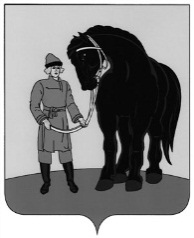 РОССИЙСКАЯ ФЕДЕРАЦИЯ СОВЕТ ГАВРИЛОВО-ПОСАДСКОГОМУНИЦИПАЛЬНОГО РАЙОНАИВАНОВСКОЙ ОБЛАСТИР Е Ш Е Н И ЕПринято 30 мая 2023 года Об утверждении отчета об исполнении бюджета Гаврилово-Посадского муниципального района за 2022 годВ соответствии со статьей 264.6 Бюджетного Кодекса Российской Федерации, со статьей  30 Устава Гаврилово-Посадского муниципального района, Положением о бюджетном процессе в Гаврилово-Посадском муниципальном районе, Совет Гаврилово-Посадского муниципального района р е ш и л:1. Утвердить отчет об исполнении бюджета Гаврилово-Посадского муниципального района за 2022 год в общих объемах по доходам в сумме 542 138 436,24 рублей, по расходам в сумме 537 182 401,49 рублей и профицитом бюджета в сумме 4 956 034,75 рублей согласно приложению 1.2. Утвердить показатели:–  доходов бюджета Гаврилово-Посадского муниципального района за 2022 год по кодам классификации доходов бюджетов согласно приложению 2;–  расходов бюджета Гаврилово-Посадского муниципального района за 2022 год по ведомственной структуре расходов бюджета согласно приложению 3;– расходов бюджета Гаврилово-Посадского муниципального района за 2022 год по разделам и подразделам классификации расходов бюджетов согласно приложению 4;– источников финансирования дефицита бюджета Гаврилово-Посадского муниципального района за 2022 год по кодам классификации источников финансирования дефицитов бюджетов согласно приложению 5.3. Опубликовать настоящее решение  в сборнике «Вестник Гаврилово-Посадского муниципального района» и разместить на официальном сайте администрации Гаврилово-Посадского  муниципального района.4. Настоящее решение вступает в силу со дня официального опубликования.Глава Гаврилово-Посадскогомуниципального района                                                              В.Ю.Лаптев                                                                                                                                                                                                                                                                                                                                                                                                                                                                                                                                                                                                                                                                                                                                                                                                                                                                                                                                                                                                                                                                                                                                                                                                                                                                                                                                                                                                                                                                                                                                                                                                                                                                                                                                                                                                                                                                                                                                                                                                                                                                                                                                                                                                                                                                                                                                                                                                                                                                                                                                                                                                                                                                                                                                                                                                                                                                                                                                                                                                                                                                                                                                                                                                                                                                                                                                                                                                                                                                                                                                                                                                                                                                                                                                                                                                                                                                                                                                                                                                                                                                                                                                                                                                                                                                                                                                                                                                                                                                                                                                                                                                                                                                                                                                                                                                                                                                                                                                                                                                                                                                                                                                                                                                                                                                                                                                                                                                                                                                                                                                                                                                                                                                                                                                                                                                                                                                                                                                                                                                                                                                                                                                                                                                                                                                                                                                                                                                                                                                                                                                                                                                                                                                                                                                                                                                                                                                                                                                                                                                                                                                                                                                                                                                                                                                                                                                                                                                                                                                                                                                                                                                                                                                                                                                                                                                                                                                                                                                                                                                                                                                                                                                                                                                                                                                                                                                                                                                                                                                                                                                                                                                                                                                                                                                                                                                                                                                                                                                                                                                                                                                                                                                                                                                                                                                                                                                                                                                                                                                                                                                                                                                                                                                                                                                                                                                                                                                                                                                                                                                                                                                                                                                                                                                                                                                                                                                                                                                                                                                                                                                                                                                                                                                                                                                                                                                                                                                                                                                                                                                                                                                                                                                                                                                                                                                                                                                                                                                                                                                                                                                                                                                                                                                                                                                                                                                                                                                                                                                                                                                                                                                                                                                                                                                                                                                                                                                                                                                                                                                                                                                                                                                                                                                                                                                                                                                                                                                                                                                                                                                                                                                                                                                                                                                                                                                                                                                                                                                                                                                                                                                                                                                                                                                                                                                                                                                                                                                                                                                                                                                                                                                                                                                                                                                                                                                                                                                                                                                                                                                                                                                                                                                                                                                                                                                                                                                                                                                                                                                                                                                                                                                                                                                                                                                                                                                                                                                                                                                                                                                                                                    Председатель Совета Гаврилово-Посадского муниципального района                                        С.С. Суховг. Гаврилов Посад30 мая 2023 года№ 187Приложение 1к решению Совета Гаврилово-Посадскогомуниципального района                                                                                                        от 30 мая 2023 года   № 187                                        ОТЧЕТ об исполнении бюджета Гаврилово-Посадского муниципального района за 2022 годДоходы бюджета(руб.)2.Расходы бюджета           (руб.)3.Источники финансирования дефицита бюджета(руб.)Приложение 2к решению Совета Гаврилово-Посадскогомуниципального района                                                                                                   от 30 мая 2023 года № 187Доходы бюджета Гаврилово-Посадского муниципальногорайона за 2022 год по кодам классификации доходов бюджетов                                                                                                                        Приложение 3к решению Совета Гаврилово-Посадскогомуниципального района                                                                                                   от 30 мая 2023 года № 187 Расходы  бюджета Гаврилово-Посадского муниципального района за 2022 год по ведомственной структуре расходов бюджета        (руб.)Приложение 4к решению Совета Гаврилово-Посадскогомуниципального района                                                                                                   от 30 мая 2023 года № 187  Расходы бюджета Гаврилово-Посадского муниципального района за 2022 год по разделам и подразделам классификации расходов бюджетов(руб.)Приложение 5к решению Совета Гаврилово-Посадскогомуниципального района                                                                                                   от 30 мая 2023 года № 187  Источники финансирования дефицита бюджета Гаврилово-Посадского муниципального района за 2022 год по кодам классификации источников финансирования дефицитов бюджетов											(руб.)Наименование показателяКодстрокиКод дохода по бюджетной классификацииУтвержденные бюджетные назначенияИсполненоНеисполненные назначенияНаименование показателяКодстрокиКод дохода по бюджетной классификацииУтвержденные бюджетные назначенияИсполненоНеисполненные назначенияНаименование показателяКодстрокиКод дохода по бюджетной классификацииУтвержденные бюджетные назначенияИсполненоНеисполненные назначения123456Доходы бюджета   всего                                                                                     в том числе:010x550 841 784,83542 138 436,248 703 348,59  НАЛОГОВЫЕ И НЕНАЛОГОВЫЕ ДОХОДЫ010023 1 00 00000 00 0000 00020 582,0019 075,001 507,00  ШТРАФЫ, САНКЦИИ, ВОЗМЕЩЕНИЕ УЩЕРБА010023 1 16 00000 00 0000 00020 582,0019 075,001 507,00  Административные штрафы, установленные Кодексом Российской Федерации об административных правонарушениях010023 1 16 01000 01 0000 14020 582,0019 075,001 507,00  Административные штрафы, установленные главой 5 Кодекса Российской Федерации об административных правонарушениях, за административные правонарушения, посягающие на права граждан010023 1 16 01050 01 0000 1404 707,003 200,001 507,00  Административные штрафы, установленные главой 5 Кодекса Российской Федерации об административных правонарушениях, за административные правонарушения, посягающие на права граждан, налагаемые мировыми судьями, комиссиями по делам несовершеннолетних и защите их прав010023 1 16 01053 01 0000 1404 707,003 200,001 507,00  Административные штрафы, установленные главой 6 Кодекса Российской Федерации об административных правонарушениях, за административные правонарушения, посягающие на здоровье, санитарно-эпидемиологическое благополучие населения и общественную нравственность010023 1 16 01060 01 0000 1407 825,007 825,000,00  Административные штрафы, установленные главой 6 Кодекса Российской Федерации об административных правонарушениях, за административные правонарушения, посягающие на здоровье, санитарно-эпидемиологическое благополучие населения и общественную нравственность, налагаемые мировыми судьями, комиссиями по делам несовершеннолетних и защите их прав010023 1 16 01063 01 0000 1407 825,007 825,000,00  Административные штрафы, установленные главой 20 Кодекса Российской Федерации об административных правонарушениях, за административные правонарушения, посягающие на общественный порядок и общественную безопасность010023 1 16 01200 01 0000 1408 050,008 050,000,00  Административные штрафы, установленные главой 20 Кодекса Российской Федерации об административных правонарушениях, за административные правонарушения, посягающие на общественный порядок и общественную безопасность, налагаемые мировыми судьями, комиссиями по делам несовершеннолетних и защите их прав010023 1 16 01203 01 0000 1408 050,008 050,000,00  НАЛОГОВЫЕ И НЕНАЛОГОВЫЕ ДОХОДЫ010034 1 00 00000 00 0000 0005 145,005 145,000,00   ШТРАФЫ, САНКЦИИ, ВОЗМЕЩЕНИЕ УЩЕРБА010034 1 16 00000 00 0000 0005 145,005 145,000,00  Платежи, уплачиваемые в целях возмещения вреда010034 1 16 11000 01 0000 1405 145,005 145,000,00  Платежи по искам о возмещении вреда, причиненного окружающей среде, а также платежи, уплачиваемые при добровольном возмещении вреда, причиненного окружающей среде (за исключением вреда, причиненного окружающей среде на особо охраняемых природных территориях, а также вреда, причиненного водным объектам), подлежащие зачислению в бюджет муниципального образования010034 1 16 11050 01 0000 1405 145,005 145,000,00  НАЛОГОВЫЕ И НЕНАЛОГОВЫЕ ДОХОДЫ010042 1 00 00000 00 0000 000337 238,66340 740,73-3 502,07 ШТРАФЫ, САНКЦИИ, ВОЗМЕЩЕНИЕ УЩЕРБА010042 1 16 00000 00 0000 000337 238,66340 740,73-3 502,07  Административные штрафы, установленные Кодексом Российской Федерации об административных правонарушениях010042 1 16 01000 01 0000 140337 238,66340 740,73-3 502,07  Административные штрафы, установленные главой 6 Кодекса Российской Федерации об административных правонарушениях, за административные правонарушения, посягающие на здоровье, санитарно-эпидемиологическое благополучие населения и общественную нравственность010042 1 16 01060 01 0000 14031 436,0031 436,09-0,09  Административные штрафы, установленные главой 6 Кодекса Российской Федерации об административных правонарушениях, за административные правонарушения, посягающие на здоровье, санитарно-эпидемиологическое благополучие населения и общественную нравственность, налагаемые мировыми судьями, комиссиями по делам несовершеннолетних и защите их прав010042 1 16 01063 01 0000 14031 436,0031 436,09-0,09  Административные штрафы, установленные главой 7 Кодекса Российской Федерации об административных правонарушениях, за административные правонарушения в области охраны собственности010042 1 16 01070 01 0000 1403 649,984 649,99-1 000,01  Административные штрафы, установленные главой 7 Кодекса Российской Федерации об административных правонарушениях, за административные правонарушения в области охраны собственности, налагаемые мировыми судьями, комиссиями по делам несовершеннолетних и защите их прав010042 1 16 01073 01 0000 1403 649,984 649,99-1 000,01  Административные штрафы, установленные главой 8 Кодекса Российской Федерации об административных правонарушениях, за административные правонарушения в области охраны окружающей среды и природопользования010042 1 16 01080 01 0000 14017 537,9317 537,930,00  Административные штрафы, установленные главой 8 Кодекса Российской Федерации об административных правонарушениях, за административные правонарушения в области охраны окружающей среды и природопользования, налагаемые мировыми судьями, комиссиями по делам несовершеннолетних и защите их прав010042 1 16 01083 01 0000 14017 537,9317 537,930,00  Административные штрафы, установленные главой 13 Кодекса Российской Федерации об административных правонарушениях, за административные правонарушения в области связи и информации010042 1 16 01130 01 0000 1404 500,006 250,00-1 750,00  Административные штрафы, установленные главой 13 Кодекса Российской Федерации об административных правонарушениях, за административные правонарушения в области связи и информации, налагаемые мировыми судьями, комиссиями по делам несовершеннолетних и защите их прав010042 1 16 01133 01 0000 1404 500,006 250,00-1 750,00  Административные штрафы, установленные главой 14 Кодекса Российской Федерации об административных правонарушениях, за административные правонарушения в области предпринимательской деятельности и деятельности саморегулируемых организаций010042 1 16 01140 01 0000 14019 930,9119 930,910,00  Административные штрафы, установленные главой 14 Кодекса Российской Федерации об административных правонарушениях, за административные правонарушения в области предпринимательской деятельности и деятельности саморегулируемых организаций, налагаемые мировыми судьями, комиссиями по делам несовершеннолетних и защите их прав010042 1 16 01143 01 0000 14019 930,9119 930,910,00  Административные штрафы, установленные главой 15 Кодекса Российской Федерации об административных правонарушениях, за административные правонарушения в области финансов, налогов и сборов, страхования, рынка ценных бумаг010042 1 16 01150 01 0000 14056,5056,500,00  Административные штрафы, установленные главой 15 Кодекса Российской Федерации об административных правонарушениях, за административные правонарушения в области финансов, налогов и сборов, страхования, рынка ценных бумаг (за исключением штрафов, указанных в пункте 6 статьи 46 Бюджетного кодекса Российской Федерации), налагаемые мировыми судьями, комиссиями по делам несовершеннолетних и защите их прав010042 1 16 01153 01 0000 14056,5056,500,00  Административные штрафы, установленные главой 17 Кодекса Российской Федерации об административных правонарушениях, за административные правонарушения, посягающие на институты государственной власти010042 1 16 01170 01 0000 140732,811 484,60-751,79  Административные штрафы, установленные главой 17 Кодекса Российской Федерации об административных правонарушениях, за административные правонарушения, посягающие на институты государственной власти, налагаемые мировыми судьями, комиссиями по делам несовершеннолетних и защите их прав010042 1 16 01173 01 0000 140732,811 484,60-751,79  Административные штрафы, установленные главой 19 Кодекса Российской Федерации об административных правонарушениях, за административные правонарушения против порядка управления010042 1 16 01190 01 0000 140152 027,15152 027,140,01  Административные штрафы, установленные главой 19 Кодекса Российской Федерации об административных правонарушениях, за административные правонарушения против порядка управления, налагаемые мировыми судьями, комиссиями по делам несовершеннолетних и защите их прав010042 1 16 01193 01 0000 140152 027,15152 027,140,01  Административные штрафы, установленные главой 20 Кодекса Российской Федерации об административных правонарушениях, за административные правонарушения, посягающие на общественный порядок и общественную безопасность010042 1 16 01200 01 0000 140107 367,38107 367,57-0,19  Административные штрафы, установленные главой 20 Кодекса Российской Федерации об административных правонарушениях, за административные правонарушения, посягающие на общественный порядок и общественную безопасность, налагаемые мировыми судьями, комиссиями по делам несовершеннолетних и защите их прав010042 1 16 01203 01 0000 140107 367,38107 367,57-0,19  НАЛОГОВЫЕ И НЕНАЛОГОВЫЕ ДОХОДЫ010048 1 00 00000 00 0000 000580 457,23580 227,39229,84  ПЛАТЕЖИ ПРИ ПОЛЬЗОВАНИИ ПРИРОДНЫМИ РЕСУРСАМИ010048 1 12 00000 00 0000 000580 457,23580 227,39229,84  Плата за негативное воздействие на окружающую среду010048 1 12 01000 01 0000 120580 457,23580 227,39229,84  Плата за выбросы загрязняющих веществ в атмосферный воздух стационарными объектами010048 1 12 01010 01 0000 120566 147,70566 147,700,00  Плата за сбросы загрязняющих веществ в водные объекты010048 1 12 01030 01 0000 12013 166,5313 166,530,00  Плата за размещение отходов производства и потребления010048 1 12 01040 01 0000 1201 143,00913,16229,84  Плата за размещение отходов производства010048 1 12 01041 01 0000 1201 143,001 142,640,36  Плата за размещение твердых коммунальных отходов010048 1 12 01042 01 0000 1200,00-229,48229,48  НАЛОГОВЫЕ И НЕНАЛОГОВЫЕ ДОХОДЫ010073 1 00 00000 00 0000 0002 308 453,032 303 905,774 547,26  ДОХОДЫ ОТ ОКАЗАНИЯ ПЛАТНЫХ УСЛУГ И КОМПЕНСАЦИИ ЗАТРАТ ГОСУДАРСТВА010073 1 13 00000 00 0000 0002 141 300,002 138 905,772 394,23  Доходы от оказания платных услуг (работ)010073 1 13 01000 00 0000 1302 141 300,002 138 905,772 394,23  Прочие доходы от оказания платных услуг (работ)010073 1 13 01990 00 0000 1302 141 300,002 138 905,772 394,23  Прочие доходы от оказания платных услуг (работ) получателями средств бюджетов муниципальных районов010073 1 13 01995 05 0000 1302 141 300,002 138 905,772 394,23  ШТРАФЫ, САНКЦИИ, ВОЗМЕЩЕНИЕ УЩЕРБА010073 1 16 00000 00 0000 0002 153,032 153,030,00  Штрафы, неустойки, пени, уплаченные в соответствии с законом или договором в случае неисполнения или ненадлежащего исполнения обязательств перед государственным (муниципальным) органом, органом управления государственным внебюджетным фондом, казенным учреждением, Центральным банком Российской Федерации, иной организацией, действующей от имени Российской Федерации010073 1 16 07000 00 0000 1402 153,032 153,030,00  Штрафы, неустойки, пени, уплаченные в случае просрочки исполнения поставщиком (подрядчиком, исполнителем) обязательств, предусмотренных государственным (муниципальным) контрактом010073 1 16 07010 00 0000 1402 153,032 153,030,00  Штрафы, неустойки, пени, уплаченные в случае просрочки исполнения поставщиком (подрядчиком, исполнителем) обязательств, предусмотренных муниципальным контрактом, заключенным муниципальным органом, казенным учреждением муниципального района010073 1 16 07010 05 0000 1402 153,032 153,030,00  ПРОЧИЕ НЕНАЛОГОВЫЕ ДОХОДЫ010073 1 17 00000 00 0000 000165 000,00162 846,972 153,03  Невыясненные поступления010073 1 17 01000 00 0000 1800,00-2 153,032 153,03  Невыясненные поступления, зачисляемые в бюджеты муниципальных районов010073 1 17 01050 05 0000 1800,00-2 153,032 153,03  Прочие неналоговые доходы010073 1 17 05000 00 0000 180165 000,00165 000,000,00  Прочие неналоговые доходы бюджетов муниципальных районов010073 1 17 05050 05 0000 180165 000,00165 000,000,00  НАЛОГОВЫЕ И НЕНАЛОГОВЫЕ ДОХОДЫ010082 1 00 00000 00 0000 00020 380 776,9821 036 269,18-655 492,20  ДОХОДЫ ОТ ИСПОЛЬЗОВАНИЯ ИМУЩЕСТВА, НАХОДЯЩЕГОСЯ В ГОСУДАРСТВЕННОЙ И МУНИЦИПАЛЬНОЙ СОБСТВЕННОСТИ010082 1 11 00000 00 0000 0002 410 338,772 420 829,73-10 490,96  Доходы, получаемые в виде арендной либо иной платы за передачу в возмездное пользование государственного и муниципального имущества (за исключением имущества бюджетных и автономных учреждений, а также имущества государственных и муниципальных унитарных предприятий, в том числе казенных)010082 1 11 05000 00 0000 1202 410 338,772 420 829,73-10 490,96  Доходы, получаемые в виде арендной платы за земельные участки, государственная собственность на которые не разграничена, а также средства от продажи права на заключение договоров аренды указанных земельных участков010082 1 11 05010 00 0000 1202 410 338,772 420 829,73-10 490,96  Доходы, получаемые в виде арендной платы за земельные участки, государственная собственность на которые не разграничена и которые расположены в границах сельских поселений и межселенных территорий муниципальных районов, а также средства от продажи права на заключение договоров аренды указанных земельных участков010082 1 11 05013 05 0000 1201 433 332,321 435 891,17-2 558,85  Доходы, получаемые в виде арендной платы за земельные участки, государственная собственность на которые не разграничена и которые расположены в границах городских поселений, а также средства от продажи права на заключение договоров аренды указанных земельных участков010082 1 11 05013 13 0000 120977 006,45984 938,56-7 932,11  ДОХОДЫ ОТ ПРОДАЖИ МАТЕРИАЛЬНЫХ И НЕМАТЕРИАЛЬНЫХ АКТИВОВ010082 1 14 00000 00 0000 0003 017 438,213 017 439,45-1,24  Доходы от продажи земельных участков, находящихся в государственной и муниципальной собственности010082 1 14 06000 00 0000 4303 017 438,213 017 439,45-1,24  Доходы от продажи земельных участков, государственная собственность на которые не разграничена010082 1 14 06010 00 0000 4303 017 438,213 017 439,45-1,24  Доходы от продажи земельных участков, государственная собственность на которые не разграничена и которые расположены в границах сельских поселений и межселенных территорий муниципальных районов010082 1 14 06013 05 0000 430290 303,17290 303,52-0,35  Доходы от продажи земельных участков, государственная собственность на которые не разграничена и которые расположены в границах городских поселений010082 1 14 06013 13 0000 4302 727 135,042 727 135,93-0,89  ПРОЧИЕ НЕНАЛОГОВЫЕ ДОХОДЫ010082 1 17 00000 00 0000 00014 953 000,0015 598 000,00-645 000,00  Прочие неналоговые доходы010082 1 17 05000 00 0000 18014 953 000,0015 598 000,00-645 000,00  Прочие неналоговые доходы бюджетов муниципальных районов010082 1 17 05050 05 0000 18014 953 000,0015 598 000,00-645 000,00  БЕЗВОЗМЕЗДНЫЕ ПОСТУПЛЕНИЯ010092 2 00 00000 00 0000 000456 893 115,63446 020 905,9510 872 209,68  БЕЗВОЗМЕЗДНЫЕ ПОСТУПЛЕНИЯ ОТ ДРУГИХ БЮДЖЕТОВ БЮДЖЕТНОЙ СИСТЕМЫ РОССИЙСКОЙ ФЕДЕРАЦИИ010092 2 02 00000 00 0000 000456 999 609,45446 127 399,7710 872 209,68  Дотации бюджетам бюджетной системы Российской Федерации010092 2 02 10000 00 0000 150114 494 285,37114 494 285,370,00  Дотации на выравнивание бюджетной обеспеченности010092 2 02 15001 00 0000 15084 096 500,0084 096 500,000,00  Дотации бюджетам муниципальных районов на выравнивание бюджетной обеспеченности из бюджета субъекта Российской Федерации010092 2 02 15001 05 0000 15084 096 500,0084 096 500,000,00  Дотации бюджетам на поддержку мер по обеспечению сбалансированности бюджетов010092 2 02 15002 00 0000 15030 397 785,3730 397 785,370,00  Дотации бюджетам муниципальных районов на поддержку мер по обеспечению сбалансированности бюджетов010092 2 02 15002 05 0000 15030 397 785,3730 397 785,370,00  Субсидии бюджетам бюджетной системы Российской Федерации (межбюджетные субсидии)010092 2 02 20000 00 0000 150214 775 213,66208 156 262,056 618 951,61  Субсидии бюджетам на софинансирование капитальных вложений в объекты муниципальной собственности010092 2 02 20077 00 0000 1507 087 982,226 781 449,17306 533,05  Субсидии бюджетам муниципальных районов на софинансирование капитальных вложений в объекты муниципальной собственности010092 2 02 20077 05 0000 1507 087 982,226 781 449,17306 533,05  Субсидии бюджетам на осуществление дорожной деятельности в отношении автомобильных дорог общего пользования, а также капитального ремонта и ремонта дворовых территорий многоквартирных домов, проездов к дворовым территориям многоквартирных домов населенных пунктов010092 2 02 20216 00 0000 1506 138 264,776 137 346,31918,46  Субсидии бюджетам муниципальных районов на осуществление дорожной деятельности в отношении автомобильных дорог общего пользования, а также капитального ремонта и ремонта дворовых территорий многоквартирных домов, проездов к дворовым территориям многоквартирных домов населенных пунктов010092 2 02 20216 05 0000 1506 138 264,776 137 346,31918,46  Субсидии бюджетам на создание в общеобразовательных организациях, расположенных в сельской местности и малых городах, условий для занятий физической культурой и спортом010092 2 02 25097 00 0000 1502 408 919,202 408 919,200,00  Субсидии бюджетам муниципальных районов на создание в общеобразовательных организациях, расположенных в сельской местности и малых городах, условий для занятий физической культурой и спортом010092 2 02 25097 05 0000 1502 408 919,202 408 919,200,00  Субсидии бюджетам на организацию бесплатного горячего питания обучающихся, получающих начальное общее образование в государственных и муниципальных образовательных организациях010092 2 02 25304 00 0000 1505 419 659,604 309 914,901 109 744,70  Субсидии бюджетам муниципальных районов на организацию бесплатного горячего питания обучающихся, получающих начальное общее образование в государственных и муниципальных образовательных организациях010092 2 02 25304 05 0000 1505 419 659,604 309 914,901 109 744,70  Субсидии бюджетам на поддержку отрасли культуры010092 2 02 25519 00 0000 15024 726,0024 726,000,00  Субсидии бюджетам муниципальных районов на поддержку отрасли культуры010092 2 02 25519 05 0000 15024 726,0024 726,000,00  Субсидии бюджетам на обеспечение комплексного развития сельских территорий010092 2 02 25576 00 0000 150101 959 393,94101 536 457,00422 936,94  Субсидии бюджетам муниципальных районов на обеспечение комплексного развития сельских территорий010092 2 02 25576 05 0000 150101 959 393,94101 536 457,00422 936,94  Субсидии бюджетам на софинансирование капитальных вложений в объекты государственной (муниципальной) собственности в рамках обеспечения комплексного развития сельских территорий010092 2 02 27576 00 0000 15058 655 656,5654 421 198,174 234 458,39  Субсидии бюджетам муниципальных районов на софинансирование капитальных вложений в объекты государственной (муниципальной) собственности в рамках обеспечения комплексного развития сельских территорий010092 2 02 27576 05 0000 15058 655 656,5654 421 198,174 234 458,39  Субсидии бюджетам за счет средств резервного фонда Правительства Российской Федерации010092 2 02 29001 00 0000 15015 426 767,6915 403 777,8722 989,82  Субсидии бюджетам муниципальных районов за счет средств резервного фонда Правительства Российской Федерации010092 2 02 29001 05 0000 15015 426 767,6915 403 777,8722 989,82  Прочие субсидии010092 2 02 29999 00 0000 15017 653 843,6817 132 473,43521 370,25  Прочие субсидии бюджетам муниципальных районов010092 2 02 29999 05 0000 15017 653 843,6817 132 473,43521 370,25  Субвенции бюджетам бюджетной системы Российской Федерации010092 2 02 30000 00 0000 150109 161 023,12105 332 874,263 828 148,86  Субвенции местным бюджетам на выполнение передаваемых полномочий субъектов Российской Федерации010092 2 02 30024 00 0000 1502 457 144,201 564 740,11892 404,09  Субвенции бюджетам муниципальных районов на выполнение передаваемых полномочий субъектов Российской Федерации010092 2 02 30024 05 0000 1502 457 144,201 564 740,11892 404,09  Субвенции бюджетам муниципальных образований на предоставление жилых помещений детям-сиротам и детям, оставшимся без попечения родителей, лицам из их числа по договорам найма специализированных жилых помещений010092 2 02 35082 00 0000 1503 871 311,80935 567,032 935 744,77  Субвенции бюджетам муниципальных районов на предоставление жилых помещений детям-сиротам и детям, оставшимся без попечения родителей, лицам из их числа по договорам найма специализированных жилых помещений010092 2 02 35082 05 0000 1503 871 311,80935 567,032 935 744,77  Субвенции бюджетам на осуществление полномочий по составлению (изменению) списков кандидатов в присяжные заседатели федеральных судов общей юрисдикции в Российской Федерации010092 2 02 35120 00 0000 1508 284,068 284,060,00  Субвенции бюджетам муниципальных районов на осуществление полномочий по составлению (изменению) списков кандидатов в присяжные заседатели федеральных судов общей юрисдикции в Российской Федерации010092 2 02 35120 05 0000 1508 284,068 284,060,00  Прочие субвенции010092 2 02 39999 00 0000 150102 824 283,06102 824 283,060,00  Прочие субвенции бюджетам муниципальных районов010092 2 02 39999 05 0000 150102 824 283,06102 824 283,060,00  Иные межбюджетные трансферты010092 2 02 40000 00 0000 15018 569 087,3018 143 978,09425 109,21  Межбюджетные трансферты, передаваемые бюджетам муниципальных образований на осуществление части полномочий по решению вопросов местного значения в соответствии с заключенными соглашениями010092 2 02 40014 00 0000 1507 758 994,907 758 994,900,00  Межбюджетные трансферты, передаваемые бюджетам муниципальных районов из бюджетов поселений на осуществление части полномочий по решению вопросов местного значения в соответствии с заключенными соглашениями010092 2 02 40014 05 0000 1507 758 994,907 758 994,900,00  Межбюджетные трансферты, передаваемые бюджетам на ежемесячное денежное вознаграждение за классное руководство педагогическим работникам государственных и муниципальных общеобразовательных организаций010092 2 02 45303 00 0000 1506 796 440,006 371 330,79425 109,21  Межбюджетные трансферты, передаваемые бюджетам муниципальных районов на ежемесячное денежное вознаграждение за классное руководство педагогическим работникам государственных и муниципальных общеобразовательных организаций010092 2 02 45303 05 0000 1506 796 440,006 371 330,79425 109,21  Прочие межбюджетные трансферты, передаваемые бюджетам010092 2 02 49999 00 0000 1504 013 652,404 013 652,400,00  Прочие межбюджетные трансферты, передаваемые бюджетам муниципальных районов010092 2 02 49999 05 0000 1504 013 652,404 013 652,400,00  ВОЗВРАТ ОСТАТКОВ СУБСИДИЙ, СУБВЕНЦИЙ И ИНЫХ МЕЖБЮДЖЕТНЫХ ТРАНСФЕРТОВ, ИМЕЮЩИХ ЦЕЛЕВОЕ НАЗНАЧЕНИЕ, ПРОШЛЫХ ЛЕТ010092 2 19 00000 00 0000 000-106 493,82-106 493,820,00  Возврат остатков субсидий, субвенций и иных межбюджетных трансфертов, имеющих целевое назначение, прошлых лет из бюджетов муниципальных районов010092 2 19 00000 05 0000 150-106 493,82-106 493,820,00  Возврат прочих остатков субсидий, субвенций и иных межбюджетных трансфертов, имеющих целевое назначение, прошлых лет из бюджетов муниципальных районов010092 2 19 60010 05 0000 150-106 493,82-106 493,820,00  НАЛОГОВЫЕ И НЕНАЛОГОВЫЕ ДОХОДЫ010100 1 00 00000 00 0000 00010 363 474,0010 344 526,0018 948,00  НАЛОГИ НА ТОВАРЫ (РАБОТЫ, УСЛУГИ), РЕАЛИЗУЕМЫЕ НА ТЕРРИТОРИИ РОССИЙСКОЙ ФЕДЕРАЦИИ010100 1 03 00000 00 0000 00010 363 474,0010 344 526,0018 948,00  Акцизы по подакцизным товарам (продукции), производимым на территории Российской Федерации010100 1 03 02000 01 0000 11010 363 474,0010 344 526,0018 948,00  Доходы от уплаты акцизов на дизельное топливо, подлежащие распределению между бюджетами субъектов Российской Федерации и местными бюджетами с учетом установленных дифференцированных нормативов отчислений в местные бюджеты010100 1 03 02230 01 0000 1105 212 814,005 185 783,6927 030,31  Доходы от уплаты акцизов на дизельное топливо, подлежащие распределению между бюджетами субъектов Российской Федерации и местными бюджетами с учетом установленных дифференцированных нормативов отчислений в местные бюджеты (по нормативам, установленным Федеральным законом о федеральном бюджете в целях формирования дорожных фондов субъектов Российской Федерации)010100 1 03 02231 01 0000 1105 212 814,005 185 783,6927 030,31  Доходы от уплаты акцизов на моторные масла для дизельных и (или) карбюраторных (инжекторных) двигателей, подлежащие распределению между бюджетами субъектов Российской Федерации и местными бюджетами с учетом установленных дифференцированных нормативов отчислений в местные бюджеты010100 1 03 02240 01 0000 11027 950,0028 011,29-61,29  Доходы от уплаты акцизов на моторные масла для дизельных и (или) карбюраторных (инжекторных) двигателей, подлежащие распределению между бюджетами субъектов Российской Федерации и местными бюджетами с учетом установленных дифференцированных нормативов отчислений в местные бюджеты (по нормативам, установленным Федеральным законом о федеральном бюджете в целях формирования дорожных фондов субъектов Российской Федерации)010100 1 03 02241 01 0000 11027 950,0028 011,29-61,29  Доходы от уплаты акцизов на автомобильный бензин, подлежащие распределению между бюджетами субъектов Российской Федерации и местными бюджетами с учетом установленных дифференцированных нормативов отчислений в местные бюджеты010100 1 03 02250 01 0000 1105 720 730,005 725 690,87-4 960,87  Доходы от уплаты акцизов на автомобильный бензин, подлежащие распределению между бюджетами субъектов Российской Федерации и местными бюджетами с учетом установленных дифференцированных нормативов отчислений в местные бюджеты (по нормативам, установленным Федеральным законом о федеральном бюджете в целях формирования дорожных фондов субъектов Российской Федерации)010100 1 03 02251 01 0000 1105 720 730,005 725 690,87-4 960,87  Доходы от уплаты акцизов на прямогонный бензин, подлежащие распределению между бюджетами субъектов Российской Федерации и местными бюджетами с учетом установленных дифференцированных нормативов отчислений в местные бюджеты010100 1 03 02260 01 0000 110-598 020,00-594 959,85-3 060,15  Доходы от уплаты акцизов на прямогонный бензин, подлежащие распределению между бюджетами субъектов Российской Федерации и местными бюджетами с учетом установленных дифференцированных нормативов отчислений в местные бюджеты (по нормативам, установленным Федеральным законом о федеральном бюджете в целях формирования дорожных фондов субъектов Российской Федерации)010100 1 03 02261 01 0000 110-598 020,00-594 959,85-3 060,15  НАЛОГОВЫЕ И НЕНАЛОГОВЫЕ ДОХОДЫ010166 1 00 00000 00 0000 000562 594,54557 944,184 650,36   ШТРАФЫ, САНКЦИИ, ВОЗМЕЩЕНИЕ УЩЕРБА010166 1 16 00000 00 0000 000444 902,00444 903,28-1,28  Административные штрафы, установленные законами субъектов Российской Федерации об административных правонарушениях010166 1 16 02000 02 0000 14032 403,0032 403,58-0,58  Административные штрафы, установленные законами субъектов Российской Федерации об административных правонарушениях, за нарушение муниципальных правовых актов010166 1 16 02020 02 0000 14032 403,0032 403,58-0,58  Штрафы, неустойки, пени, уплаченные в соответствии с законом или договором в случае неисполнения или ненадлежащего исполнения обязательств перед государственным (муниципальным) органом, органом управления государственным внебюджетным фондом, казенным учреждением, Центральным банком Российской Федерации, иной организацией, действующей от имени Российской Федерации010166 1 16 07000 00 0000 140412 499,00412 499,70-0,70  Штрафы, неустойки, пени, уплаченные в случае просрочки исполнения поставщиком (подрядчиком, исполнителем) обязательств, предусмотренных государственным (муниципальным) контрактом010166 1 16 07010 00 0000 140412 499,00412 499,70-0,70  Штрафы, неустойки, пени, уплаченные в случае просрочки исполнения поставщиком (подрядчиком, исполнителем) обязательств, предусмотренных муниципальным контрактом, заключенным муниципальным органом, казенным учреждением муниципального района010166 1 16 07010 05 0000 140412 499,00412 499,70-0,70  ПРОЧИЕ НЕНАЛОГОВЫЕ ДОХОДЫ010166 1 17 00000 00 0000 000117 692,54113 040,904 651,64  Невыясненные поступления010166 1 17 01000 00 0000 1800,00-4 652,504 652,50  Невыясненные поступления, зачисляемые в бюджеты муниципальных районов010166 1 17 01050 05 0000 1800,00-4 652,504 652,50  Прочие неналоговые доходы010166 1 17 05000 00 0000 180117 692,54117 693,40-0,86  Прочие неналоговые доходы бюджетов муниципальных районов010166 1 17 05050 05 0000 180117 692,54117 693,40-0,86  НАЛОГОВЫЕ И НЕНАЛОГОВЫЕ ДОХОДЫ010182 1 00 00000 00 0000 00058 961 556,7660 509 187,78-1 547 631,02  НАЛОГИ НА ПРИБЫЛЬ, ДОХОДЫ010182 1 01 00000 00 0000 00052 426 234,4753 794 808,28-1 368 573,81  Налог на доходы физических лиц010182 1 01 02000 01 0000 11052 426 234,4753 794 808,28-1 368 573,81  Налог на доходы физических лиц с доходов, источником которых является налоговый агент, за исключением доходов, в отношении которых исчисление и уплата налога осуществляются в соответствии со статьями 227, 227.1 и 228 Налогового кодекса Российской Федерации010182 1 01 02010 01 0000 11051 082 000,0052 448 468,37-1 366 468,37  Налог на доходы физических лиц с доходов, полученных от осуществления деятельности физическими лицами, зарегистрированными в качестве индивидуальных предпринимателей, нотариусов, занимающихся частной практикой, адвокатов, учредивших адвокатские кабинеты, и других лиц, занимающихся частной практикой в соответствии со статьей 227 Налогового кодекса Российской Федерации010182 1 01 02020 01 0000 110223 952,00223 953,62-1,62  Налог на доходы физических лиц с доходов, полученных физическими лицами в соответствии со статьей 228 Налогового кодекса Российской Федерации010182 1 01 02030 01 0000 110750 682,47750 686,29-3,82  Налог на доходы физических лиц в виде фиксированных авансовых платежей с доходов, полученных физическими лицами, являющимися иностранными гражданами, осуществляющими трудовую деятельность по найму на основании патента в соответствии со статьей 227.1 Налогового кодекса Российской Федерации010182 1 01 02040 01 0000 110369 600,00371 700,00-2 100,00  НАЛОГИ НА СОВОКУПНЫЙ ДОХОД010182 1 05 00000 00 0000 0004 464 344,294 589 935,86-125 591,57  Налог, взимаемый в связи с применением упрощенной системы налогообложения010182 1 05 01000 00 0000 1102 330 305,052 375 149,71-44 844,66  Налог, взимаемый с налогоплательщиков, выбравших в качестве объекта налогообложения доходы010182 1 05 01010 01 0000 1101 234 760,001 264 140,21-29 380,21  Налог, взимаемый с налогоплательщиков, выбравших в качестве объекта налогообложения доходы010182 1 05 01011 01 0000 1101 234 760,001 264 276,68-29 516,68  Налог, взимаемый с налогоплательщиков, выбравших в качестве объекта налогообложения доходы (за налоговые периоды, истекшие до 1 января 2011 года)010182 1 05 01012 01 0000 1100,00-136,47136,47  Налог, взимаемый с налогоплательщиков, выбравших в качестве объекта налогообложения доходы, уменьшенные на величину расходов010182 1 05 01020 01 0000 1101 095 545,051 111 054,33-15 509,28  Налог, взимаемый с налогоплательщиков, выбравших в качестве объекта налогообложения доходы, уменьшенные на величину расходов (в том числе минимальный налог, зачисляемый в бюджеты субъектов Российской Федерации)010182 1 05 01021 01 0000 1101 095 545,051 111 087,48-15 542,43  Налог, взимаемый с налогоплательщиков, выбравших в качестве объекта налогообложения доходы, уменьшенные на величину расходов (за налоговые периоды, истекшие до 1 января 2011 года)010182 1 05 01022 01 0000 1100,00-33,1533,15  Минимальный налог, зачисляемый в бюджеты субъектов Российской Федерации (за налоговые периоды, истекшие до 1 января 2016 года)010182 1 05 01050 01 0000 1100,00-44,8344,83  Единый налог на вмененный доход для отдельных видов деятельности010182 1 05 02000 02 0000 11025 811,3428 726,15-2 914,81  Единый налог на вмененный доход для отдельных видов деятельности010182 1 05 02010 02 0000 11025 811,3428 713,74-2 902,40  Единый налог на вмененный доход для отдельных видов деятельности (за налоговые периоды, истекшие до 1 января 2011 года)010182 1 05 02020 02 0000 1100,0012,41-12,41  Единый сельскохозяйственный налог010182 1 05 03000 01 0000 1101 019 741,901 020 766,28-1 024,38  Единый сельскохозяйственный налог010182 1 05 03010 01 0000 1101 019 741,901 020 766,28-1 024,38  Налог, взимаемый в связи с применением патентной системы налогообложения010182 1 05 04000 02 0000 1101 088 486,001 165 293,72-76 807,72  Налог, взимаемый в связи с применением патентной системы налогообложения, зачисляемый в бюджеты муниципальных районов010182 1 05 04020 02 0000 1101 088 486,001 165 293,72-76 807,72  НАЛОГИ, СБОРЫ И РЕГУЛЯРНЫЕ ПЛАТЕЖИ ЗА ПОЛЬЗОВАНИЕ ПРИРОДНЫМИ РЕСУРСАМИ010182 1 07 00000 00 0000 000561 453,00561 453,000,00  Налог на добычу полезных ископаемых010182 1 07 01000 01 0000 110561 453,00561 453,000,00  Налог на добычу общераспространенных полезных ископаемых010182 1 07 01020 01 0000 110561 453,00561 453,000,00  ГОСУДАРСТВЕННАЯ ПОШЛИНА010182 1 08 00000 00 0000 0001 508 025,001 561 490,64-53 465,64  Государственная пошлина по делам, рассматриваемым в судах общей юрисдикции, мировыми судьями010182 1 08 03000 01 0000 1101 508 025,001 561 490,64-53 465,64  Государственная пошлина по делам, рассматриваемым в судах общей юрисдикции, мировыми судьями (за исключением Верховного Суда Российской Федерации)010182 1 08 03010 01 0000 1101 508 025,001 561 490,64-53 465,64  ШТРАФЫ, САНКЦИИ, ВОЗМЕЩЕНИЕ УЩЕРБА010182 1 16 00000 00 0000 0001 500,001 500,000,00  Платежи в целях возмещения причиненного ущерба (убытков)010182 1 16 10000 00 0000 1401 500,001 500,000,00  Доходы от денежных взысканий (штрафов), поступающие в счет погашения задолженности, образовавшейся до 1 января 2020 года, подлежащие зачислению в бюджеты бюджетной системы Российской Федерации по нормативам, действовавшим в 2019 году010182 1 16 10120 00 0000 1401 500,001 500,000,00  Доходы от денежных взысканий (штрафов), поступающие в счет погашения задолженности, образовавшейся до 1 января 2020 года, подлежащие зачислению в федеральный бюджет и бюджет муниципального образования по нормативам, действовавшим в 2019 году010182 1 16 10129 01 0000 1401 500,001 500,000,00  НАЛОГОВЫЕ И НЕНАЛОГОВЫЕ ДОХОДЫ010188 1 00 00000 00 0000 000275,00275,000,00  ШТРАФЫ, САНКЦИИ, ВОЗМЕЩЕНИЕ УЩЕРБА010188 1 16 00000 00 0000 000275,00275,000,00  Платежи в целях возмещения причиненного ущерба (убытков)010188 1 16 10000 00 0000 140275,00275,000,00  Доходы от денежных взысканий (штрафов), поступающие в счет погашения задолженности, образовавшейся до 1 января 2020 года, подлежащие зачислению в бюджеты бюджетной системы Российской Федерации по нормативам, действовавшим в 2019 году010188 1 16 10120 00 0000 140275,00275,000,00  Доходы от денежных взысканий (штрафов), поступающие в счет погашения задолженности, образовавшейся до 1 января 2020 года, подлежащие зачислению в бюджет муниципального образования по нормативам, действовавшим в 2019 году010188 1 16 10123 01 0000 140275,00275,000,00  НАЛОГОВЫЕ И НЕНАЛОГОВЫЕ ДОХОДЫ010302 1 00 00000 00 0000 000428 116,00420 234,267 881,74  ДОХОДЫ ОТ ИСПОЛЬЗОВАНИЯ ИМУЩЕСТВА, НАХОДЯЩЕГОСЯ В ГОСУДАРСТВЕННОЙ И МУНИЦИПАЛЬНОЙ СОБСТВЕННОСТИ010302 1 11 00000 00 0000 000247 183,00247 183,26-0,26  Доходы в виде прибыли, приходящейся на доли в уставных (складочных) капиталах хозяйственных товариществ и обществ, или дивидендов по акциям, принадлежащим Российской Федерации, субъектам Российской Федерации или муниципальным образованиям010302 1 11 01000 00 0000 1203 582,003 582,000,00  Доходы в виде прибыли, приходящейся на доли в уставных (складочных) капиталах хозяйственных товариществ и обществ, или дивидендов по акциям, принадлежащим муниципальным районам010302 1 11 01050 05 0000 1203 582,003 582,000,00  Доходы, получаемые в виде арендной либо иной платы за передачу в возмездное пользование государственного и муниципального имущества (за исключением имущества бюджетных и автономных учреждений, а также имущества государственных и муниципальных унитарных предприятий, в том числе казенных)010302 1 11 05000 00 0000 120233 201,00233 201,26-0,26  Доходы от сдачи в аренду имущества, находящегося в оперативном управлении органов государственной власти, органов местного самоуправления, органов управления государственными внебюджетными фондами и созданных ими учреждений (за исключением имущества бюджетных и автономных учреждений)010302 1 11 05030 00 0000 120233 201,00233 201,26-0,26  Доходы от сдачи в аренду имущества, находящегося в оперативном управлении органов управления муниципальных районов и созданных ими учреждений (за исключением имущества муниципальных бюджетных и автономных учреждений)010302 1 11 05035 05 0000 120233 201,00233 201,26-0,26  Платежи от государственных и муниципальных унитарных предприятий010302 1 11 07000 00 0000 12010 400,0010 400,000,00  Доходы от перечисления части прибыли государственных и муниципальных унитарных предприятий, остающейся после уплаты налогов и обязательных платежей010302 1 11 07010 00 0000 12010 400,0010 400,000,00  Доходы от перечисления части прибыли, остающейся после уплаты налогов и иных обязательных платежей муниципальных унитарных предприятий, созданных муниципальными районами010302 1 11 07015 05 0000 12010 400,0010 400,000,00  ДОХОДЫ ОТ ОКАЗАНИЯ ПЛАТНЫХ УСЛУГ И КОМПЕНСАЦИИ ЗАТРАТ ГОСУДАРСТВА010302 1 13 00000 00 0000 00028 933,0028 933,57-0,57Доходы от оказания платных услуг (работ)010302 1 13 01000 00 0000 13021 051,0021 051,000,00  Прочие доходы от оказания платных услуг (работ)010302 1 13 01990 00 0000 13021 051,0021 051,000,00  Прочие доходы от оказания платных услуг (работ) получателями средств бюджетов муниципальных районов010302 1 13 01995 05 0000 13021 051,0021 051,000,00  Доходы от компенсации затрат государства010302 1 13 02000 00 0000 1307 882,007 882,57-0,57  Прочие доходы от компенсации затрат государства010302 1 13 02990 00 0000 1307 882,007 882,57-0,57  Прочие доходы от компенсации затрат бюджетов муниципальных районов010302 1 13 02995 05 0000 1307 882,007 882,57-0,57  ДОХОДЫ ОТ ПРОДАЖИ МАТЕРИАЛЬНЫХ И НЕМАТЕРИАЛЬНЫХ АКТИВОВ010302 1 14 00000 00 0000 000152 000,00152 000,000,00  Доходы от реализации имущества, находящегося в государственной и муниципальной собственности (за исключением движимого имущества бюджетных и автономных учреждений, а также имущества государственных и муниципальных унитарных предприятий, в том числе казенных)010302 1 14 02000 00 0000 000152 000,00152 000,000,00  Доходы от реализации имущества, находящегося в собственности муниципальных районов (за исключением движимого имущества муниципальных бюджетных и автономных учреждений, а также имущества муниципальных унитарных предприятий, в том числе казенных), в части реализации основных средств по указанному имуществу010302 1 14 02050 05 0000 410152 000,00152 000,000,00  Доходы от реализации иного имущества, находящегося в собственности муниципальных районов (за исключением имущества муниципальных бюджетных и автономных учреждений, а также имущества муниципальных унитарных предприятий, в том числе казенных), в части реализации основных средств по указанному имуществу010302 1 14 02053 05 0000 410152 000,00152 000,000,00  ПРОЧИЕ НЕНАЛОГОВЫЕ ДОХОДЫ010302 1 17 00000 00 0000 0000,00-7 882,577 882,57  Невыясненные поступления010302 1 17 01000 00 0000 1800,00-7 882,577 882,57  Невыясненные поступления, зачисляемые в бюджеты муниципальных районов010302 1 17 01050 05 0000 1800,00-7 882,577 882,57Расходы бюджета  всего                                                                              в том числе:200x548 561 895,47537 182 401,4911 379 493,98  Организация временной занятости несовершеннолетних в каникулярное время200073 0113 01 4 01 20020 000557 926,00557 926,000,00  Закупка товаров, работ и услуг для обеспечения государственных (муниципальных) нужд200073 0113 01 4 01 20020 200557 926,00557 926,000,00  Иные закупки товаров, работ и услуг для обеспечения государственных (муниципальных) нужд200073 0113 01 4 01 20020 240557 926,00557 926,000,00  Прочая закупка товаров, работ и услуг200073 0113 01 4 01 20020 244557 926,00557 926,000,00Приобретение новогодних подарков детям работников бюджетной сферы200073 0113 01 4 01 20030 000116 000,00116 000,000,00  Закупка товаров, работ и услуг для обеспечения государственных (муниципальных) нужд200073 0113 01 4 01 20030 200116 000,00116 000,000,00  Иные закупки товаров, работ и услуг для обеспечения государственных (муниципальных) нужд200073 0113 01 4 01 20030 240116 000,00116 000,000,00  Прочая закупка товаров, работ и услуг200073 0113 01 4 01 20030 244116 000,00116 000,000,00Обеспечение деятельности муниципального казенного учреждения "Центр обеспечения деятельности учреждений культуры"200073 0113 01 5 01 00370 0004 795 327,324 795 327,320,00  Расходы на выплаты персоналу в целях обеспечения выполнения функций государственными (муниципальными) органами, казенными учреждениями, органами управления государственными внебюджетными фондами200073 0113 01 5 01 00370 1004 118 131,854 118 131,850,00  Расходы на выплаты персоналу казенных учреждений200073 0113 01 5 01 00370 1104 118 131,854 118 131,850,00  Фонд оплаты труда учреждений200073 0113 01 5 01 00370 1113 184 479,003 184 479,000,00  Взносы по обязательному социальному страхованию на выплаты по оплате труда работников и иные выплаты работникам учреждений200073 0113 01 5 01 00370 119933 652,85933 652,850,00  Закупка товаров, работ и услуг для обеспечения государственных (муниципальных) нужд200073 0113 01 5 01 00370 200677 195,47677 195,470,00  Иные закупки товаров, работ и услуг для обеспечения государственных (муниципальных) нужд200073 0113 01 5 01 00370 240677 195,47677 195,470,00  Прочая закупка товаров, работ и услуг200073 0113 01 5 01 00370 244664 302,14664 302,140,00  Закупка энергетических ресурсов200073 0113 01 5 01 00370 24712 893,3312 893,330,00  Осуществление переданных полномочий Гаврилово-Посадского городского поселения в части ведения бюджетного учета и формирования бюджетной отчетности, включая оплату труда обслуживающего персонала муниципальных учреждений культуры200073 0113 01 5 01 Г0010 0002 115 920,002 115 920,000,00  Расходы на выплаты персоналу в целях обеспечения выполнения функций государственными (муниципальными) органами, казенными учреждениями, органами управления государственными внебюджетными фондами200073 0113 01 5 01 Г0010 1002 115 920,002 115 920,000,00    Расходы на выплаты персоналу казенных учреждений200073 0113 01 5 01 Г0010 1102 115 920,002 115 920,000,00  Фонд оплаты труда учреждений200073 0113 01 5 01 Г0010 1111 625 130,001 625 130,000,00  Взносы по обязательному социальному страхованию на выплаты по оплате труда работников и иные выплаты работникам учреждений200073 0113 01 5 01 Г0010 119490 790,00490 790,000,00Обеспечение функций органов местного самоуправления Гаврилово-Посадского муниципального района200073 0113 11 1 01 00150 0005 428 407,585 428 407,580,00  Расходы на выплаты персоналу в целях обеспечения выполнения функций государственными (муниципальными) органами, казенными учреждениями, органами управления государственными внебюджетными фондами200073 0113 11 1 01 00150 1004 912 959,114 912 959,110,00  Расходы на выплаты персоналу государственных (муниципальных) органов200073 0113 11 1 01 00150 1204 912 959,114 912 959,110,00  Фонд оплаты труда государственных (муниципальных) органов200073 0113 11 1 01 00150 1213 788 011,003 788 011,000,00  Взносы по обязательному социальному страхованию на выплаты денежного содержания и иные выплаты работникам государственных (муниципальных) органов200073 0113 11 1 01 00150 1291 124 948,111 124 948,110,00  Закупка товаров, работ и услуг для обеспечения государственных (муниципальных) нужд200073 0113 11 1 01 00150 200467 602,84467 602,840,00  Иные закупки товаров, работ и услуг для обеспечения государственных (муниципальных) нужд200073 0113 11 1 01 00150 240467 602,84467 602,840,00  Прочая закупка товаров, работ и услуг200073 0113 11 1 01 00150 244364 675,04364 675,040,00  Закупка энергетических ресурсов200073 0113 11 1 01 00150 247102 927,80102 927,800,00  Иные бюджетные ассигнования200073 0113 11 1 01 00150 80047 845,6347 845,630,00  Уплата налогов, сборов и иных платежей200073 0113 11 1 01 00150 85047 845,6347 845,630,00  Уплата налога на имущество организаций и земельного налога200073 0113 11 1 01 00150 8518 839,008 839,000,00  Уплата иных платежей200073 0113 11 1 01 00150 85339 006,6339 006,630,00  Приобретение и обслуживание системы видеонаблюдения200073 0113 40 9 00 20330 00072 000,0072 000,000,00  Закупка товаров, работ и услуг для обеспечения государственных (муниципальных) нужд200073 0113 40 9 00 20330 20072 000,0072 000,000,00  Иные закупки товаров, работ и услуг для обеспечения государственных (муниципальных) нужд200073 0113 40 9 00 20330 24072 000,0072 000,000,00  Прочая закупка товаров, работ и услуг200073 0113 40 9 00 20330 24472 000,0072 000,000,00  Иные мероприятия в области других общегосударственных расходов200073 0113 40 9 00 20760 000182 000,00182 000,000,00  Социальное обеспечение и иные выплаты населению200073 0113 40 9 00 20760 300182 000,00182 000,000,00  Социальные выплаты гражданам, кроме публичных нормативных социальных выплат200073 0113 40 9 00 20760 320182 000,00182 000,000,00  Пособия, компенсации и иные социальные выплаты гражданам, кроме публичных нормативных обязательств200073 0113 40 9 00 20760 321182 000,00182 000,000,00Организация в муниципальных организациях нормативного обращения с ртутьсодержащими отходами200073 0605 08 1 01 20120 00028 000,0028 000,000,00  Закупка товаров, работ и услуг для обеспечения государственных (муниципальных) нужд200073 0605 08 1 01 20120 20016 800,0016 800,000,00  Иные закупки товаров, работ и услуг для обеспечения государственных (муниципальных) нужд200073 0605 08 1 01 20120 24016 800,0016 800,000,00  Прочая закупка товаров, работ и услуг200073 0605 08 1 01 20120 24416 800,0016 800,000,00  Предоставление субсидий бюджетным, автономным учреждениям и иным некоммерческим организациям200073 0605 08 1 01 20120 60011 200,0011 200,000,00  Субсидии бюджетным учреждениям200073 0605 08 1 01 20120 61011 200,0011 200,000,00  Субсидии бюджетным учреждениям на финансовое обеспечение государственного (муниципального) задания на оказание государственных (муниципальных) услуг (выполнение работ)200073 0605 08 1 01 20120 61111 200,0011 200,000,00Оказание муниципальной услуги «Реализация общеобразовательных программ дошкольного образования»200073 0701 04 1 01 00070 00028 947 145,3328 863 047,1284 098,21  Расходы на выплаты персоналу в целях обеспечения выполнения функций государственными (муниципальными) органами, казенными учреждениями, органами управления государственными внебюджетными фондами200073 0701 04 1 01 00070 1007 091 250,087 091 250,080,00  Расходы на выплаты персоналу казенных учреждений200073 0701 04 1 01 00070 1107 091 250,087 091 250,080,00  Фонд оплаты труда учреждений200073 0701 04 1 01 00070 1115 456 521,545 456 521,540,00  Взносы по обязательному социальному страхованию на выплаты по оплате труда работников и иные выплаты работникам учреждений200073 0701 04 1 01 00070 1191 634 728,541 634 728,540,00  Закупка товаров, работ и услуг для обеспечения государственных (муниципальных) нужд200073 0701 04 1 01 00070 2009 183 014,449 098 916,2384 098,21  Иные закупки товаров, работ и услуг для обеспечения государственных (муниципальных) нужд200073 0701 04 1 01 00070 2409 183 014,449 098 916,2384 098,21  Прочая закупка товаров, работ и услуг200073 0701 04 1 01 00070 2444 854 062,334 769 964,1284 098,21  Закупка энергетических ресурсов200073 0701 04 1 01 00070 2474 328 952,114 328 952,110,00  Предоставление субсидий бюджетным, автономным учреждениям и иным некоммерческим организациям200073 0701 04 1 01 00070 60010 768 774,3310 768 774,330,00  Субсидии бюджетным учреждениям200073 0701 04 1 01 00070 61010 768 774,3310 768 774,330,00  Субсидии бюджетным учреждениям на финансовое обеспечение государственного (муниципального) задания на оказание государственных (муниципальных) услуг (выполнение работ)200073 0701 04 1 01 00070 61110 768 774,3310 768 774,330,00  Иные бюджетные ассигнования200073 0701 04 1 01 00070 8001 904 106,481 904 106,480,00  Уплата налогов, сборов и иных платежей200073 0701 04 1 01 00070 8501 904 106,481 904 106,480,00  Уплата налога на имущество организаций и земельного налога200073 0701 04 1 01 00070 8511 901 049,001 901 049,000,00  Уплата иных платежей200073 0701 04 1 01 00070 8533 057,483 057,480,00 Реализация мер по укреплению пожарной безопасности200073 0701 04 1 01 00180 000495 469,08495 469,080,00  Закупка товаров, работ и услуг для обеспечения государственных (муниципальных) нужд200073 0701 04 1 01 00180 200276 708,36276 708,360,00  Иные закупки товаров, работ и услуг для обеспечения государственных (муниципальных) нужд200073 0701 04 1 01 00180 240276 708,36276 708,360,00  Прочая закупка товаров, работ и услуг200073 0701 04 1 01 00180 244276 708,36276 708,360,00  Предоставление субсидий бюджетным, автономным учреждениям и иным некоммерческим организациям200073 0701 04 1 01 00180 600218 760,72218 760,720,00  Субсидии бюджетным учреждениям200073 0701 04 1 01 00180 610218 760,72218 760,720,00  Субсидии бюджетным учреждениям на финансовое обеспечение государственного (муниципального) задания на оказание государственных (муниципальных) услуг (выполнение работ)200073 0701 04 1 01 00180 611218 760,72218 760,720,00Присмотр и уход за детьми-сиротами и детьми, оставшимися без попечения родителей, детьми-инвалидами в муниципальных дошкольных образовательных организациях и детьми, нуждающимися в длительном лечении, в муниципальных дошкольных образовательных организациях, осуществляющих оздоровление200073 0701 04 1 01 80100 000261 441,00196 413,9765 027,03  Закупка товаров, работ и услуг для обеспечения государственных (муниципальных) нужд200073 0701 04 1 01 80100 200114 975,7653 773,7661 202,00  Иные закупки товаров, работ и услуг для обеспечения государственных (муниципальных) нужд200073 0701 04 1 01 80100 240114 975,7653 773,7661 202,00  Прочая закупка товаров, работ и услуг200073 0701 04 1 01 80100 244114 975,7653 773,7661 202,00  Предоставление субсидий бюджетным, автономным учреждениям и иным некоммерческим организациям200073 0701 04 1 01 80100 600146 465,24142 640,213 825,03  Субсидии бюджетным учреждениям200073 0701 04 1 01 80100 610146 465,24142 640,213 825,03  Субсидии бюджетным учреждениям на финансовое обеспечение государственного (муниципального) задания на оказание государственных (муниципальных) услуг (выполнение работ)200073 0701 04 1 01 80100 611146 465,24142 640,213 825,03Финансовое обеспечение государственных гарантий реализации прав на получение общедоступного и бесплатного дошкольного образования в муниципальных дошкольных образовательных организациях, включая расходы на оплату труда, приобретение учебников и учебных пособий, средств обучения, игр, игрушек (за исключением расходов на содержание зданий и оплату коммунальных услуг)200073 0701 04 1 01 80170 00026 713 812,0026 713 812,000,00  Расходы на выплаты персоналу в целях обеспечения выполнения функций государственными (муниципальными) органами, казенными учреждениями, органами управления государственными внебюджетными фондами200073 0701 04 1 01 80170 10010 012 102,0010 012 102,000,00Расходы на выплаты персоналу казенных учреждений  200073 0701 04 1 01 80170 11010 012 102,0010 012 102,000,00  Фонд оплаты труда учреждений200073 0701 04 1 01 80170 1117 718 619,007 718 619,000,00  Взносы по обязательному социальному страхованию на выплаты по оплате труда работников и иные выплаты работникам учреждений200073 0701 04 1 01 80170 1192 293 483,002 293 483,000,00  Предоставление субсидий бюджетным, автономным учреждениям и иным некоммерческим организациям200073 0701 04 1 01 80170 60016 701 710,0016 701 710,000,00  Субсидии бюджетным учреждениям200073 0701 04 1 01 80170 61016 701 710,0016 701 710,000,00  Субсидии бюджетным учреждениям на финансовое обеспечение государственного (муниципального) задания на оказание государственных (муниципальных) услуг (выполнение работ)200073 0701 04 1 01 80170 61116 701 710,0016 701 710,000,00    Благоустройство территорий муниципальных дошкольных образовательных организаций200073 0701 04 1 01 88400 0002 919 972,402 919 972,400,00  Закупка товаров, работ и услуг для обеспечения государственных (муниципальных) нужд200073 0701 04 1 01 88400 200638 223,40638 223,400,00  Иные закупки товаров, работ и услуг для обеспечения государственных (муниципальных) нужд200073 0701 04 1 01 88400 240638 223,40638 223,400,00  Прочая закупка товаров, работ и услуг200073 0701 04 1 01 88400 244638 223,40638 223,400,00  Предоставление субсидий бюджетным, автономным учреждениям и иным некоммерческим организациям200073 0701 04 1 01 88400 6002 281 749,002 281 749,000,00  Субсидии бюджетным учреждениям200073 0701 04 1 01 88400 6102 281 749,002 281 749,000,00  Субсидии бюджетным учреждениям на иные цели200073 0701 04 1 01 88400 6122 281 749,002 281 749,000,00  Капитальный ремонт объектов дошкольного образования в рамках реализации социально значимого проекта "Создание безопасных условий пребывания в дошкольных образовательных организациях, дошкольных группах в муниципальных общеобразовательных организациях"200073 0701 04 1 01 S8900 0009 033 545,318 484 734,52548 810,79  Предоставление субсидий бюджетным, автономным учреждениям и иным некоммерческим организациям200073 0701 04 1 01 S8900 6009 033 545,318 484 734,52548 810,79  Субсидии бюджетным учреждениям200073 0701 04 1 01 S8900 6109 033 545,318 484 734,52548 810,79Субсидии бюджетным учреждениям на иные цели  200073 0701 04 1 01 S8900 6129 033 545,318 484 734,52548 810,79  Укрепление материально-технической базы муниципальных образовательных учреждений200073 0701 04 1 02 90240 00098 000,0098 000,000,00  Предоставление субсидий бюджетным, автономным учреждениям и иным некоммерческим организациям200073 0701 04 1 02 90240 60098 000,0098 000,000,00  Субсидии бюджетным учреждениям200073 0701 04 1 02 90240 61098 000,0098 000,000,00  Субсидии бюджетным учреждениям на иные цели200073 0701 04 1 02 90240 61298 000,0098 000,000,00   Обеспечение комплексного развития сельских территорий (реализация проектов комплексного развития сельских территорий или сельских агломераций)200073 0701 10 2 02 L5766 00015 849 677,2211 692 839,844 156 837,38  Капитальные вложения в объекты государственной (муниципальной) собственности200073 0701 10 2 02 L5766 40015 849 677,2211 692 839,844 156 837,38  Бюджетные инвестиции200073 0701 10 2 02 L5766 41015 849 677,2211 692 839,844 156 837,38  Бюджетные инвестиции в объекты капитального строительства государственной (муниципальной) собственности200073 0701 10 2 02 L5766 41415 849 677,2211 692 839,844 156 837,38Разработка проектно-сметной документации по объекту капитального строительства "Детский сад на 145 мест г. Гаврилов Посад" 2 этап бассейн200073 0701 40 9 00 90590 00085 000,0085 000,000,00  Капитальные вложения в объекты государственной (муниципальной) собственности200073 0701 40 9 00 90590 40085 000,0085 000,000,00  Бюджетные инвестиции200073 0701 40 9 00 90590 41085 000,0085 000,000,00  Бюджетные инвестиции в объекты капитального строительства государственной (муниципальной) собственности200073 0701 40 9 00 90590 41485 000,0085 000,000,00Оказание муниципальной услуги «Начальное общее, основное общее, среднее общее образование»200073 0702 04 2 01 00080 00032 473 601,0332 473 601,030,00  Расходы на выплаты персоналу в целях обеспечения выполнения функций государственными (муниципальными) органами, казенными учреждениями, органами управления государственными внебюджетными фондами200073 0702 04 2 01 00080 1001 229 163,991 229 163,990,00  Расходы на выплаты персоналу казенных учреждений200073 0702 04 2 01 00080 1101 229 163,991 229 163,990,00  Фонд оплаты труда учреждений200073 0702 04 2 01 00080 111944 044,81944 044,810,00  Иные выплаты персоналу учреждений, за исключением фонда оплаты труда200073 0702 04 2 01 00080 112552,00552,000,00  Взносы по обязательному социальному страхованию на выплаты по оплате труда работников и иные выплаты работникам учреждений200073 0702 04 2 01 00080 119284 567,18284 567,180,00  Закупка товаров, работ и услуг для обеспечения государственных (муниципальных) нужд200073 0702 04 2 01 00080 20012 046 175,2712 046 175,270,00  Иные закупки товаров, работ и услуг для обеспечения государственных (муниципальных) нужд200073 0702 04 2 01 00080 24012 046 175,2712 046 175,270,00  Прочая закупка товаров, работ и услуг200073 0702 04 2 01 00080 2446 256 785,436 256 785,430,00  Закупка энергетических ресурсов200073 0702 04 2 01 00080 2475 789 389,845 789 389,840,00  Предоставление субсидий бюджетным, автономным учреждениям и иным некоммерческим организациям200073 0702 04 2 01 00080 60018 657 423,0418 657 423,040,00  Субсидии бюджетным учреждениям200073 0702 04 2 01 00080 61018 657 423,0418 657 423,040,00  Субсидии бюджетным учреждениям на финансовое обеспечение государственного (муниципального) задания на оказание государственных (муниципальных) услуг (выполнение работ)200073 0702 04 2 01 00080 61118 657 423,0418 657 423,040,00  Иные бюджетные ассигнования200073 0702 04 2 01 00080 800540 838,73540 838,730,00  Уплата налогов, сборов и иных платежей200073 0702 04 2 01 00080 850540 838,73540 838,730,00  Уплата налога на имущество организаций и земельного налога200073 0702 04 2 01 00080 851495 597,00495 597,000,00  Уплата прочих налогов, сборов200073 0702 04 2 01 00080 8525 000,005 000,000,00  Уплата иных платежей200073 0702 04 2 01 00080 85340 241,7340 241,730,00Реализация мер по укреплению пожарной безопасности200073 0702 04 2 01 00190 000711 384,36711 384,360,00  Закупка товаров, работ и услуг для обеспечения государственных (муниципальных) нужд200073 0702 04 2 01 00190 200381 979,68381 979,680,00  Иные закупки товаров, работ и услуг для обеспечения государственных (муниципальных) нужд200073 0702 04 2 01 00190 240381 979,68381 979,680,00  Прочая закупка товаров, работ и услуг200073 0702 04 2 01 00190 244381 979,68381 979,680,00  Предоставление субсидий бюджетным, автономным учреждениям и иным некоммерческим организациям200073 0702 04 2 01 00190 600329 404,68329 404,680,00  Субсидии бюджетным учреждениям200073 0702 04 2 01 00190 610329 404,68329 404,680,00  Субсидии бюджетным учреждениям на финансовое обеспечение государственного (муниципального) задания на оказание государственных (муниципальных) услуг (выполнение работ)200073 0702 04 2 01 00190 611329 404,68329 404,680,00  Ежемесячное денежное вознаграждение за классное руководство педагогическим работникам государственных и муниципальных общеобразовательных организаций200073 0702 04 2 01 53031 0006 796 440,006 371 330,79425 109,21  Расходы на выплаты персоналу в целях обеспечения выполнения функций государственными (муниципальными) органами, казенными учреждениями, органами управления государственными внебюджетными фондами200073 0702 04 2 01 53031 1003 124 800,002 853 410,71271 389,29  Расходы на выплаты персоналу казенных учреждений200073 0702 04 2 01 53031 1103 124 800,002 853 410,71271 389,29  Фонд оплаты труда учреждений200073 0702 04 2 01 53031 1112 400 000,002 191 559,65208 440,35  Взносы по обязательному социальному страхованию на выплаты по оплате труда работников и иные выплаты работникам учреждений200073 0702 04 2 01 53031 119724 800,00661 851,0662 948,94  Предоставление субсидий бюджетным, автономным учреждениям и иным некоммерческим организациям200073 0702 04 2 01 53031 6003 671 640,003 517 920,08153 719,92  Субсидии бюджетным учреждениям200073 0702 04 2 01 53031 6103 671 640,003 517 920,08153 719,92  Субсидии бюджетным учреждениям на иные цели200073 0702 04 2 01 53031 6123 671 640,003 517 920,08153 719,92  Присмотр и уход за детьми-сиротами и детьми, оставшимися без попечения родителей, детьми-инвалидами в дошкольных группах муниципальных общеобразовательных организаций200073 0702 04 2 01 80090 00040 457,000,0040 457,00  Закупка товаров, работ и услуг для обеспечения государственных (муниципальных) нужд200073 0702 04 2 01 80090 20040 457,000,0040 457,00  Иные закупки товаров, работ и услуг для обеспечения государственных (муниципальных) нужд200073 0702 04 2 01 80090 24040 457,000,0040 457,00  Прочая закупка товаров, работ и услуг200073 0702 04 2 01 80090 24440 457,000,0040 457,00 Финансовое обеспечение государственных гарантий реализации прав на получение общедоступного и бесплатного дошкольного, начального общего, основного общего, среднего общего образования в муниципальных общеобразовательных организациях, обеспечение дополнительного образования  в муниципальных общеобразовательных организациях, включая расходы на оплату труда, приобретение учебников и учебных пособий,  средств обучения, игр, игрушек (за исключением расходов на содержание зданий и оплату коммунальных услуг)200073 0702 04 2 01 80150 00076 110 471,0676 110 471,060,00  Расходы на выплаты персоналу в целях обеспечения выполнения функций государственными (муниципальными) органами, казенными учреждениями, органами управления государственными внебюджетными фондами200073 0702 04 2 01 80150 10032 215 982,2632 215 982,260,00  Расходы на выплаты персоналу казенных учреждений200073 0702 04 2 01 80150 11032 215 982,2632 215 982,260,00  Фонд оплаты труда учреждений200073 0702 04 2 01 80150 11124 800 658,1824 800 658,180,00  Взносы по обязательному социальному страхованию на выплаты по оплате труда работников и иные выплаты работникам учреждений200073 0702 04 2 01 80150 1197 415 324,087 415 324,080,00  Закупка товаров, работ и услуг для обеспечения государственных (муниципальных) нужд200073 0702 04 2 01 80150 200235 821,00235 821,000,00  Иные закупки товаров, работ и услуг для обеспечения государственных (муниципальных) нужд200073 0702 04 2 01 80150 240235 821,00235 821,000,00  Прочая закупка товаров, работ и услуг200073 0702 04 2 01 80150 244235 821,00235 821,000,00  Предоставление субсидий бюджетным, автономным учреждениям и иным некоммерческим организациям200073 0702 04 2 01 80150 60043 658 667,8043 658 667,800,00  Субсидии бюджетным учреждениям200073 0702 04 2 01 80150 61043 658 667,8043 658 667,800,00  Субсидии бюджетным учреждениям на финансовое обеспечение государственного (муниципального) задания на оказание государственных (муниципальных) услуг (выполнение работ)200073 0702 04 2 01 80150 61143 658 667,8043 658 667,800,00  Осуществление переданных органам местного самоуправления государственных полномочий Ивановской области по предоставлению бесплатного горячего питания обучающимся, получающим основное общее и среднее общее образование в муниципальных образовательных организациях, из числа детей граждан, принимающих участие (принимавших участие, в том числе погибших (умерших)) в специальной военной операции, проводимой с 24 февраля 2022 года, из числа военнослужащих и сотрудников федеральных органов исполнительной власти и федеральных государственных органов, в которых федеральным законом предусмотрена военная служба, сотрудников органов внутренних дел Российской Федерации, граждан Российской Федерации, заключивших контракт о добровольном содействии в выполнении задач, возложенных на Вооруженные Силы Российской Федерации, сотрудников уголовно-исполнительной системы Российской Федерации, выполняющих (выполнявших) возложенные на них задачи в период проведения специальной военной операции, а также граждан, призванных на военную службу по мобилизации в Вооруженные Силы Российской Федерации200073 0702 04 2 01 89700 000236 968,3820 040,69216 927,69  Закупка товаров, работ и услуг для обеспечения государственных (муниципальных) нужд200073 0702 04 2 01 89700 20050 000,004 362,1345 637,87  Иные закупки товаров, работ и услуг для обеспечения государственных (муниципальных) нужд200073 0702 04 2 01 89700 24050 000,004 362,1345 637,87  Прочая закупка товаров, работ и услуг200073 0702 04 2 01 89700 24450 000,004 362,1345 637,87  Предоставление субсидий бюджетным, автономным учреждениям и иным некоммерческим организациям200073 0702 04 2 01 89700 600186 968,3815 678,56171 289,82  Субсидии бюджетным учреждениям200073 0702 04 2 01 89700 610186 968,3815 678,56171 289,82  Субсидии бюджетным учреждениям на иные цели200073 0702 04 2 01 89700 612186 968,3815 678,56171 289,82 Организация бесплатного горячего питания обучающихся, получающих начальное общее образование в государственных и муниципальных образовательных организациях (Организация бесплатного горячего питания обучающихся, получающих начальное общее образование в муниципальных образовательных организациях)200073 0702 04 2 01 L3041 0005 439 626,774 325 793,541 113 833,23  Закупка товаров, работ и услуг для обеспечения государственных (муниципальных) нужд200073 0702 04 2 01 L3041 2001 354 848,931 094 657,97260 190,96  Иные закупки товаров, работ и услуг для обеспечения государственных (муниципальных) нужд200073 0702 04 2 01 L3041 2401 354 848,931 094 657,97260 190,96Прочая закупка товаров, работ и услуг200073 0702 04 2 01 L3041 2441 354 848,931 094 657,97260 190,96  Предоставление субсидий бюджетным, автономным учреждениям и иным некоммерческим организациям200073 0702 04 2 01 L3041 6004 084 777,843 231 135,57853 642,27  Субсидии бюджетным учреждениям200073 0702 04 2 01 L3041 6104 084 777,843 231 135,57853 642,27Субсидии бюджетным учреждениям на иные цели200073 0702 04 2 01 L3041 6124 084 777,843 231 135,57853 642,27Софинансирование расходных обязательств органов местного самоуправления по осуществлению дополнительных мероприятий по профилактике и противодействию распространения новой коронавирусной инфекции (COVID-19) в муниципальных общеобразовательных организациях Ивановской области200073 0702 04 2 01 S6900 000261 387,66261 387,660,00  Закупка товаров, работ и услуг для обеспечения государственных (муниципальных) нужд200073 0702 04 2 01 S6900 20098 042,8098 042,800,00  Иные закупки товаров, работ и услуг для обеспечения государственных (муниципальных) нужд200073 0702 04 2 01 S6900 24098 042,8098 042,800,00  Прочая закупка товаров, работ и услуг200073 0702 04 2 01 S6900 24498 042,8098 042,800,00  Предоставление субсидий бюджетным, автономным учреждениям и иным некоммерческим организациям200073 0702 04 2 01 S6900 600163 344,86163 344,860,00  Субсидии бюджетным учреждениям200073 0702 04 2 01 S6900 610163 344,86163 344,860,00  Субсидии бюджетным учреждениям на иные цели200073 0702 04 2 01 S6900 612163 344,86163 344,860,00Укрепление материально-технической базы муниципальных общеобразовательных учреждений200073 0702 04 2 02 90250 000425 467,61425 467,610,00  Предоставление субсидий бюджетным, автономным учреждениям и иным некоммерческим организациям200073 0702 04 2 02 90250 600425 467,61425 467,610,00  Субсидии бюджетным учреждениям200073 0702 04 2 02 90250 610425 467,61425 467,610,00  Субсидии бюджетным учреждениям на иные цели200073 0702 04 2 02 90250 612425 467,61425 467,610,00  Разработка (корректировка) проектной документации на капитальный ремонт объектов общего образования200073 0702 04 2 02 S8800 0001 369 080,821 369 080,820,00  Предоставление субсидий бюджетным, автономным учреждениям и иным некоммерческим организациям200073 0702 04 2 02 S8800 6001 369 080,821 369 080,820,00  Субсидии бюджетным учреждениям200073 0702 04 2 02 S8800 6101 369 080,821 369 080,820,00  Субсидии бюджетным учреждениям на иные цели200073 0702 04 2 02 S8800 6121 369 080,821 369 080,820,00  Создание в общеобразовательных организациях, расположенных в сельской местности и малых городах, условий для занятий физической культурой и спортом200073 0702 04 2 E2 50970 0002 915 695,202 915 695,200,00  Предоставление субсидий бюджетным, автономным учреждениям и иным некоммерческим организациям200073 0702 04 2 E2 50970 6002 915 695,202 915 695,200,00  Субсидии бюджетным учреждениям200073 0702 04 2 E2 50970 6102 915 695,202 915 695,200,00  Субсидии бюджетным учреждениям на иные цели200073 0702 04 2 E2 50970 6122 915 695,202 915 695,200,00  Проведение мероприятий в сфере образования для учащихся и педагогических работников200073 0702 04 6 01 20070 000231 300,00231 300,000,00  Закупка товаров, работ и услуг для обеспечения государственных (муниципальных) нужд200073 0702 04 6 01 20070 200231 300,00231 300,000,00  Иные закупки товаров, работ и услуг для обеспечения государственных (муниципальных) нужд200073 0702 04 6 01 20070 240231 300,00231 300,000,00  Прочая закупка товаров, работ и услуг200073 0702 04 6 01 20070 244231 300,00231 300,000,00  Проведение конкурса школ района «Проекты озеленения с элементами благоустройства населенных пунктов, их реализация»200073 0702 08 2 01 20130 00025 000,0025 000,000,00  Закупка товаров, работ и услуг для обеспечения государственных (муниципальных) нужд200073 0702 08 2 01 20130 20023 000,0023 000,000,00  Иные закупки товаров, работ и услуг для обеспечения государственных (муниципальных) нужд200073 0702 08 2 01 20130 24023 000,0023 000,000,00  Прочая закупка товаров, работ и услуг200073 0702 08 2 01 20130 24423 000,0023 000,000,00  Предоставление субсидий бюджетным, автономным учреждениям и иным некоммерческим организациям200073 0702 08 2 01 20130 6002 000,002 000,000,00  Субсидии бюджетным учреждениям200073 0702 08 2 01 20130 6102 000,002 000,000,00  Субсидии бюджетным учреждениям на финансовое обеспечение государственного (муниципального) задания на оказание государственных (муниципальных) услуг (выполнение работ)200073 0702 08 2 01 20130 6112 000,002 000,000,00Обеспечение деятельности муниципального казенного образовательного учреждения дополнительного образования детей «Детская музыкальная школа г. Гаврилов Посад»200073 0703 01 3 01 00050 0003 324 242,603 324 242,600,00  Расходы на выплаты персоналу в целях обеспечения выполнения функций государственными (муниципальными) органами, казенными учреждениями, органами управления государственными внебюджетными фондами200073 0703 01 3 01 00050 1002 822 801,562 822 801,560,00  Расходы на выплаты персоналу казенных учреждений200073 0703 01 3 01 00050 1102 822 801,562 822 801,560,00  Фонд оплаты труда учреждений200073 0703 01 3 01 00050 1112 183 815,282 183 815,280,00  Взносы по обязательному социальному страхованию на выплаты по оплате труда работников и иные выплаты работникам учреждений200073 0703 01 3 01 00050 119638 986,28638 986,280,00  Закупка товаров, работ и услуг для обеспечения государственных (муниципальных) нужд200073 0703 01 3 01 00050 200500 897,04500 897,040,00  Иные закупки товаров, работ и услуг для обеспечения государственных (муниципальных) нужд200073 0703 01 3 01 00050 240500 897,04500 897,040,00  Закупка товаров, работ, услуг в целях капитального ремонта государственного (муниципального) имущества200073 0703 01 3 01 00050 243102 100,92102 100,920,00  Прочая закупка товаров, работ и услуг200073 0703 01 3 01 00050 244354 933,38354 933,380,00  Закупка энергетических ресурсов200073 0703 01 3 01 00050 24743 862,7443 862,740,00  Иные бюджетные ассигнования200073 0703 01 3 01 00050 800544,00544,000,00  Уплата налогов, сборов и иных платежей200073 0703 01 3 01 00050 850544,00544,000,00  Уплата налога на имущество организаций и земельного налога200073 0703 01 3 01 00050 851544,00544,000,00  Софинансирование расходов, связанных с поэтапным доведением средней заработной платы педагогическим работникам муниципальных организаций дополнительного образования детей в сфере культуры и искусства до средней заработной платы учителей в Ивановской области200073 0703 01 3 01 81430 000569 394,00569 394,000,00  Расходы на выплаты персоналу в целях обеспечения выполнения функций государственными (муниципальными) органами, казенными учреждениями, органами управления государственными внебюджетными фондами200073 0703 01 3 01 81430 100569 394,00569 394,000,00  Расходы на выплаты персоналу казенных учреждений200073 0703 01 3 01 81430 110569 394,00569 394,000,00  Фонд оплаты труда учреждений200073 0703 01 3 01 81430 111437 323,00437 323,000,00  Взносы по обязательному социальному страхованию на выплаты по оплате труда работников и иные выплаты работникам учреждений200073 0703 01 3 01 81430 119132 071,00132 071,000,00  Расходы, связанные с поэтапным доведением средней заработной платы педагогическим работникам муниципальных организаций дополнительного образования детей в сфере культуры и искусства до средней заработной платы учителей в Ивановской области200073 0703 01 3 01 S1430 00099 200,0099 200,000,00  Расходы на выплаты персоналу в целях обеспечения выполнения функций государственными (муниципальными) органами, казенными учреждениями, органами управления государственными внебюджетными фондами200073 0703 01 3 01 S1430 10099 200,0099 200,000,00  Расходы на выплаты персоналу казенных учреждений200073 0703 01 3 01 S1430 11099 200,0099 200,000,00  Фонд оплаты труда учреждений200073 0703 01 3 01 S1430 11176 190,0076 190,000,00  Взносы по обязательному социальному страхованию на выплаты по оплате труда работников и иные выплаты работникам учреждений200073 0703 01 3 01 S1430 11923 010,0023 010,000,00Оказание муниципальной услуги «Дополнительное образование детей»200073 0703 04 3 01 00090 0003 681 977,003 681 977,000,00  Расходы на выплаты персоналу в целях обеспечения выполнения функций государственными (муниципальными) органами, казенными учреждениями, органами управления государственными внебюджетными фондами200073 0703 04 3 01 00090 1002 269 106,052 269 106,050,00  Расходы на выплаты персоналу казенных учреждений200073 0703 04 3 01 00090 1102 269 106,052 269 106,050,00  Фонд оплаты труда учреждений200073 0703 04 3 01 00090 1111 752 496,971 752 496,970,00  Взносы по обязательному социальному страхованию на выплаты по оплате труда работников и иные выплаты работникам учреждений200073 0703 04 3 01 00090 119516 609,08516 609,080,00  Закупка товаров, работ и услуг для обеспечения государственных (муниципальных) нужд200073 0703 04 3 01 00090 200216 807,01216 807,010,00  Иные закупки товаров, работ и услуг для обеспечения государственных (муниципальных) нужд200073 0703 04 3 01 00090 240216 807,01216 807,010,00  Прочая закупка товаров, работ и услуг200073 0703 04 3 01 00090 244197 542,35197 542,350,00  Закупка энергетических ресурсов200073 0703 04 3 01 00090 24719 264,6619 264,660,00  Предоставление субсидий бюджетным, автономным учреждениям и иным некоммерческим организациям200073 0703 04 3 01 00090 600888 734,29888 734,290,00  Субсидии бюджетным учреждениям200073 0703 04 3 01 00090 610888 734,29888 734,290,00  Субсидии бюджетным учреждениям на финансовое обеспечение государственного (муниципального) задания на оказание государственных (муниципальных) услуг (выполнение работ)200073 0703 04 3 01 00090 611888 734,29888 734,290,00  Иные бюджетные ассигнования200073 0703 04 3 01 00090 800307 329,65307 329,650,00  Уплата налогов, сборов и иных платежей200073 0703 04 3 01 00090 850307 329,65307 329,650,00  Уплата налога на имущество организаций и земельного налога200073 0703 04 3 01 00090 851307 321,00307 321,000,00  Уплата иных платежей200073 0703 04 3 01 00090 8538,658,650,00Поэтапное доведение средней заработной платы педагогическим работникам Муниципального казенного учреждения дополнительного образования "Гаврилово-Посадский детско-юношеский центр" до средней заработной платы учителей в Ивановской области200073 0703 04 3 01 00220 000304 053,96304 053,960,00  Расходы на выплаты персоналу в целях обеспечения выполнения функций государственными (муниципальными) органами, казенными учреждениями, органами управления государственными внебюджетными фондами200073 0703 04 3 01 00220 100247 347,96247 347,960,00  Расходы на выплаты персоналу казенных учреждений200073 0703 04 3 01 00220 110247 347,96247 347,960,00  Фонд оплаты труда учреждений200073 0703 04 3 01 00220 111188 727,25188 727,250,00  Взносы по обязательному социальному страхованию на выплаты по оплате труда работников и иные выплаты работникам учреждений200073 0703 04 3 01 00220 11958 620,7158 620,710,00  Предоставление субсидий бюджетным, автономным учреждениям и иным некоммерческим организациям200073 0703 04 3 01 00220 60056 706,0056 706,000,00  Субсидии бюджетным учреждениям200073 0703 04 3 01 00220 61056 706,0056 706,000,00  Субсидии бюджетным учреждениям на финансовое обеспечение государственного (муниципального) задания на оказание государственных (муниципальных) услуг (выполнение работ)200073 0703 04 3 01 00220 61156 706,0056 706,000,00  Обеспечение функционирования модели персонифицированного финансирования дополнительного образования детей200073 0703 04 3 01 00420 000751 724,08751 724,080,00  Предоставление субсидий бюджетным, автономным учреждениям и иным некоммерческим организациям200073 0703 04 3 01 00420 600751 724,08751 724,080,00  Субсидии бюджетным учреждениям200073 0703 04 3 01 00420 610751 724,08751 724,080,00  Субсидии бюджетным учреждениям на финансовое обеспечение государственного (муниципального) задания на оказание государственных (муниципальных) услуг (выполнение работ)200073 0703 04 3 01 00420 611751 724,08751 724,080,00Софинансирование расходов, связанных с поэтапным доведением средней заработной платы педагогическим работникам иных муниципальных организаций дополнительного образования детей до средней заработной платы учителей в Ивановской области200073 0703 04 3 01 81420 000232 127,14232 127,140,00  Расходы на выплаты персоналу в целях обеспечения выполнения функций государственными (муниципальными) органами, казенными учреждениями, органами управления государственными внебюджетными фондами200073 0703 04 3 01 81420 100132 494,20132 494,200,00  Расходы на выплаты персоналу казенных учреждений200073 0703 04 3 01 81420 110132 494,20132 494,200,00  Фонд оплаты труда учреждений200073 0703 04 3 01 81420 111101 762,05101 762,050,00  Взносы по обязательному социальному страхованию на выплаты по оплате труда работников и иные выплаты работникам учреждений200073 0703 04 3 01 81420 11930 732,1530 732,150,00  Предоставление субсидий бюджетным, автономным учреждениям и иным некоммерческим организациям200073 0703 04 3 01 81420 60099 632,9499 632,940,00  Субсидии бюджетным учреждениям200073 0703 04 3 01 81420 61099 632,9499 632,940,00  Субсидии бюджетным учреждениям на финансовое обеспечение государственного (муниципального) задания на оказание государственных (муниципальных) услуг (выполнение работ)200073 0703 04 3 01 81420 61199 632,9499 632,940,00 Поэтапное доведение средней заработной платы педагогическим работникам иных муниципальных организаций дополнительного образования детей до средней заработной платы учителей в Ивановской области200073 0703 04 3 01 S1420 00073 303,3173 303,310,00  Предоставление субсидий бюджетным, автономным учреждениям и иным некоммерческим организациям200073 0703 04 3 01 S1420 60073 303,3173 303,310,00  Субсидии бюджетным учреждениям200073 0703 04 3 01 S1420 61073 303,3173 303,310,00  Субсидии бюджетным учреждениям на финансовое обеспечение государственного (муниципального) задания на оказание государственных (муниципальных) услуг (выполнение работ)200073 0703 04 3 01 S1420 61173 303,3173 303,310,00  Организация районных и межпоселенческих мероприятий с детьми и молодежью200073 0707 02 3 01 20050 000208 298,82208 298,820,00  Закупка товаров, работ и услуг для обеспечения государственных (муниципальных) нужд200073 0707 02 3 01 20050 200208 298,82208 298,820,00  Иные закупки товаров, работ и услуг для обеспечения государственных (муниципальных) нужд200073 0707 02 3 01 20050 240208 298,82208 298,820,00  Прочая закупка товаров, работ и услуг200073 0707 02 3 01 20050 244208 298,82208 298,820,00  Организация трудовых подростковых отрядов200073 0707 02 3 01 20060 000172 194,32172 194,320,00  Закупка товаров, работ и услуг для обеспечения государственных (муниципальных) нужд200073 0707 02 3 01 20060 20085 147,5885 147,580,00  Иные закупки товаров, работ и услуг для обеспечения государственных (муниципальных) нужд200073 0707 02 3 01 20060 24085 147,5885 147,580,00  Прочая закупка товаров, работ и услуг200073 0707 02 3 01 20060 24485 147,5885 147,580,00  Предоставление субсидий бюджетным, автономным учреждениям и иным некоммерческим организациям200073 0707 02 3 01 20060 60087 046,7487 046,740,00  Субсидии бюджетным учреждениям200073 0707 02 3 01 20060 61087 046,7487 046,740,00  Субсидии бюджетным учреждениям на финансовое обеспечение государственного (муниципального) задания на оказание государственных (муниципальных) услуг (выполнение работ)200073 0707 02 3 01 20060 61187 046,7487 046,740,00  Осуществление переданных государственных полномочий по организации двухразового питания детей-сирот и детей, находящихся в трудной жизненной ситуации, в лагерях дневного пребывания200073 0707 04 8 01 80200 00026 040,0026 040,000,00  Закупка товаров, работ и услуг для обеспечения государственных (муниципальных) нужд200073 0707 04 8 01 80200 20026 040,0026 040,000,00  Иные закупки товаров, работ и услуг для обеспечения государственных (муниципальных) нужд200073 0707 04 8 01 80200 24026 040,0026 040,000,00  Прочая закупка товаров, работ и услуг200073 0707 04 8 01 80200 24426 040,0026 040,000,00  Софинансирование расходов по организации отдыха детей в каникулярное время в части организации двухразового питания в лагерях дневного пребывания200073 0707 04 8 01 S0190 000627 564,00627 564,000,00  Закупка товаров, работ и услуг для обеспечения государственных (муниципальных) нужд200073 0707 04 8 01 S0190 200627 564,00627 564,000,00  Иные закупки товаров, работ и услуг для обеспечения государственных (муниципальных) нужд200073 0707 04 8 01 S0190 240627 564,00627 564,000,00  Прочая закупка товаров, работ и услуг200073 0707 04 8 01 S0190 244627 564,00627 564,000,00Обеспечение деятельности муниципального казенного учреждения «Централизованная бухгалтерия Отдела образования администрации Гаврилово-Посадского муниципального района»200073 0709 04 4 01 00100 0007 221 426,467 221 426,460,00  Расходы на выплаты персоналу в целях обеспечения выполнения функций государственными (муниципальными) органами, казенными учреждениями, органами управления государственными внебюджетными фондами200073 0709 04 4 01 00100 1005 181 004,625 181 004,620,00  Расходы на выплаты персоналу казенных учреждений200073 0709 04 4 01 00100 1105 181 004,625 181 004,620,00  Фонд оплаты труда учреждений200073 0709 04 4 01 00100 1113 989 630,003 989 630,000,00  Взносы по обязательному социальному страхованию на выплаты по оплате труда работников и иные выплаты работникам учреждений200073 0709 04 4 01 00100 1191 191 374,621 191 374,620,00  Закупка товаров, работ и услуг для обеспечения государственных (муниципальных) нужд200073 0709 04 4 01 00100 2001 995 255,841 995 255,840,00  Иные закупки товаров, работ и услуг для обеспечения государственных (муниципальных) нужд200073 0709 04 4 01 00100 2401 995 255,841 995 255,840,00  Прочая закупка товаров, работ и услуг200073 0709 04 4 01 00100 2441 863 152,011 863 152,010,00  Закупка энергетических ресурсов200073 0709 04 4 01 00100 247132 103,83132 103,830,00  Иные бюджетные ассигнования200073 0709 04 4 01 00100 80045 166,0045 166,000,00  Уплата налогов, сборов и иных платежей200073 0709 04 4 01 00100 85045 166,0045 166,000,00  Уплата налога на имущество организаций и земельного налога200073 0709 04 4 01 00100 85145 166,0045 166,000,00Обеспечение деятельности муниципального казенного учреждения «Информационно-технический центр Отдела образования администрации Гаврилово-Посадского муниципального района»200073 0709 04 5 01 00110 0004 224 912,064 224 912,060,00  Расходы на выплаты персоналу в целях обеспечения выполнения функций государственными (муниципальными) органами, казенными учреждениями, органами управления государственными внебюджетными фондами200073 0709 04 5 01 00110 1002 322 926,862 322 926,860,00  Расходы на выплаты персоналу казенных учреждений200073 0709 04 5 01 00110 1102 322 926,862 322 926,860,00  Фонд оплаты труда учреждений200073 0709 04 5 01 00110 1111 791 000,001 791 000,000,00  Взносы по обязательному социальному страхованию на выплаты по оплате труда работников и иные выплаты работникам учреждений200073 0709 04 5 01 00110 119531 926,86531 926,860,00  Закупка товаров, работ и услуг для обеспечения государственных (муниципальных) нужд200073 0709 04 5 01 00110 2001 899 615,201 899 615,200,00  Иные закупки товаров, работ и услуг для обеспечения государственных (муниципальных) нужд200073 0709 04 5 01 00110 2401 899 615,201 899 615,200,00  Прочая закупка товаров, работ и услуг200073 0709 04 5 01 00110 2441 844 946,101 844 946,100,00  Закупка энергетических ресурсов200073 0709 04 5 01 00110 24754 669,1054 669,100,00  Иные бюджетные ассигнования200073 0709 04 5 01 00110 8002 370,002 370,000,00  Уплата налогов, сборов и иных платежей200073 0709 04 5 01 00110 8502 370,002 370,000,00  Уплата прочих налогов, сборов200073 0709 04 5 01 00110 8522 120,002 120,000,00  Уплата иных платежей200073 0709 04 5 01 00110 853250,00250,000,00  Организация целевой подготовки педагогов для работы в муниципальных образовательных организациях200073 0709 04 7 01 S3110 000193 167,00193 167,000,00  Предоставление субсидий бюджетным, автономным учреждениям и иным некоммерческим организациям200073 0709 04 7 01 S3110 600193 167,00193 167,000,00  Субсидии бюджетным учреждениям200073 0709 04 7 01 S3110 610193 167,00193 167,000,00  Субсидии бюджетным учреждениям на финансовое обеспечение государственного (муниципального) задания на оказание государственных (муниципальных) услуг (выполнение работ)200073 0709 04 7 01 S3110 611193 167,00193 167,000,00  Финансовое обеспечение деятельности дошкольных образовательных учреждений200073 0801 01 1 01 00010 0002 680 645,452 680 645,450,00  Предоставление субсидий бюджетным, автономным учреждениям и иным некоммерческим организациям200073 0801 01 1 01 00010 6002 680 645,452 680 645,450,00  Субсидии бюджетным учреждениям200073 0801 01 1 01 00010 6102 680 645,452 680 645,450,00  Субсидии бюджетным учреждениям на финансовое обеспечение государственного (муниципального) задания на оказание государственных (муниципальных) услуг (выполнение работ)200073 0801 01 1 01 00010 6112 680 645,452 680 645,450,00Фонд оплаты труда в рамках оказания муниципальной услуги "Организация деятельности клубных формирований и формирований самодеятельного народного творчества"200073 0801 01 1 01 00330 0003 288 081,003 288 081,000,00  Предоставление субсидий бюджетным, автономным учреждениям и иным некоммерческим организациям200073 0801 01 1 01 00330 6003 288 081,003 288 081,000,00  Субсидии бюджетным учреждениям200073 0801 01 1 01 00330 6103 288 081,003 288 081,000,00  Субсидии бюджетным учреждениям на финансовое обеспечение государственного (муниципального) задания на оказание государственных (муниципальных) услуг (выполнение работ)200073 0801 01 1 01 00330 6113 288 081,003 288 081,000,00Взносы по обязательному социальному страхованию в рамках оказания муниципальной услуги "Организация деятельности клубных формирований и формирований самодеятельного народного творчества"200073 0801 01 1 01 00340 000993 127,00993 127,000,00  Предоставление субсидий бюджетным, автономным учреждениям и иным некоммерческим организациям200073 0801 01 1 01 00340 600993 127,00993 127,000,00  Субсидии бюджетным учреждениям200073 0801 01 1 01 00340 610993 127,00993 127,000,00  Субсидии бюджетным учреждениям на финансовое обеспечение государственного (муниципального) задания на оказание государственных (муниципальных) услуг (выполнение работ)200073 0801 01 1 01 00340 611993 127,00993 127,000,00Поэтапное доведение средней заработной платы работникам культуры муниципальных учреждений культуры Ивановской области до средней заработной платы в Ивановской области200073 0801 01 1 01 80340 0003 252 789,003 252 789,000,00  Предоставление субсидий бюджетным, автономным учреждениям и иным некоммерческим организациям200073 0801 01 1 01 80340 6003 252 789,003 252 789,000,00  Субсидии бюджетным учреждениям200073 0801 01 1 01 80340 6103 252 789,003 252 789,000,00  Субсидии бюджетным учреждениям на финансовое обеспечение государственного (муниципального) задания на оказание государственных (муниципальных) услуг (выполнение работ)200073 0801 01 1 01 80340 6113 252 789,003 252 789,000,00Расходы, связанные с поэтапным доведением средней заработной платы работникам муниципальных учреждений культуры до средней заработной платы в Ивановской области200073 0801 01 1 01 S0340 000194 410,00194 410,000,00  Предоставление субсидий бюджетным, автономным учреждениям и иным некоммерческим организациям200073 0801 01 1 01 S0340 600194 410,00194 410,000,00  Субсидии бюджетным учреждениям200073 0801 01 1 01 S0340 610194 410,00194 410,000,00  Субсидии бюджетным учреждениям на финансовое обеспечение государственного (муниципального) задания на оказание государственных (муниципальных) услуг (выполнение работ)200073 0801 01 1 01 S0340 611194 410,00194 410,000,00  Обеспечение деятельности Муниципального учреждения культуры "Гаврилово-Посадская централизованная библиотечная система"200073 0801 01 2 02 00390 0001 080 017,881 080 017,880,00  Расходы на выплаты персоналу в целях обеспечения выполнения функций государственными (муниципальными) органами, казенными учреждениями, органами управления государственными внебюджетными фондами200073 0801 01 2 02 00390 100421 000,00421 000,000,00  Расходы на выплаты персоналу казенных учреждений200073 0801 01 2 02 00390 110421 000,00421 000,000,00  Фонд оплаты труда учреждений200073 0801 01 2 02 00390 111334 000,00334 000,000,00  Взносы по обязательному социальному страхованию на выплаты по оплате труда работников и иные выплаты работникам учреждений200073 0801 01 2 02 00390 11987 000,0087 000,000,00  Закупка товаров, работ и услуг для обеспечения государственных (муниципальных) нужд200073 0801 01 2 02 00390 200659 017,88659 017,880,00  Иные закупки товаров, работ и услуг для обеспечения государственных (муниципальных) нужд200073 0801 01 2 02 00390 240659 017,88659 017,880,00  Прочая закупка товаров, работ и услуг200073 0801 01 2 02 00390 244624 565,24624 565,240,00  Закупка энергетических ресурсов200073 0801 01 2 02 00390 24734 452,6434 452,640,00  Софинансирование расходов, связанных с поэтапным доведением средней заработной платы работникам культуры муниципальных учреждений культуры Ивановской области до средней заработной платы в Ивановской области200073 0801 01 2 02 80340 0001 360 418,831 360 418,830,00  Расходы на выплаты персоналу в целях обеспечения выполнения функций государственными (муниципальными) органами, казенными учреждениями, органами управления государственными внебюджетными фондами200073 0801 01 2 02 80340 1001 360 418,831 360 418,830,00  Расходы на выплаты персоналу казенных учреждений200073 0801 01 2 02 80340 1101 360 418,831 360 418,830,00  Фонд оплаты труда учреждений200073 0801 01 2 02 80340 1111 048 766,201 048 766,200,00  Взносы по обязательному социальному страхованию на выплаты по оплате труда работников и иные выплаты работникам учреждений200073 0801 01 2 02 80340 119311 652,63311 652,630,00  Расходы, связанные с поэтапным доведением средней заработной платы работникам муниципальных учреждений культуры до средней заработной платы в Ивановской области200073 0801 01 2 02 S0340 000648 101,66648 101,660,00  Расходы на выплаты персоналу в целях обеспечения выполнения функций государственными (муниципальными) органами, казенными учреждениями, органами управления государственными внебюджетными фондами200073 0801 01 2 02 S0340 100648 101,66648 101,660,00  Расходы на выплаты персоналу казенных учреждений200073 0801 01 2 02 S0340 110648 101,66648 101,660,00  Фонд оплаты труда учреждений200073 0801 01 2 02 S0340 111495 518,00495 518,000,00  Взносы по обязательному социальному страхованию на выплаты по оплате труда работников и иные выплаты работникам учреждений200073 0801 01 2 02 S0340 119152 583,66152 583,660,00  Организация библиотечного обслуживания населения, комплектования, обеспечение сохранности библиотечных фондов библиотек поселения200073 0801 01 2 02 Г0020 0002 223 492,562 214 466,829 025,74  Расходы на выплаты персоналу в целях обеспечения выполнения функций государственными (муниципальными) органами, казенными учреждениями, органами управления государственными внебюджетными фондами200073 0801 01 2 02 Г0020 100803 763,13803 763,130,00    Расходы на выплаты персоналу казенных учреждений200073 0801 01 2 02 Г0020 110803 763,13803 763,130,00  Фонд оплаты труда учреждений200073 0801 01 2 02 Г0020 111616 210,04616 210,040,00  Взносы по обязательному социальному страхованию на выплаты по оплате труда работников и иные выплаты работникам учреждений200073 0801 01 2 02 Г0020 119187 553,09187 553,090,00  Закупка товаров, работ и услуг для обеспечения государственных (муниципальных) нужд200073 0801 01 2 02 Г0020 2001 413 377,431 404 351,699 025,74  Иные закупки товаров, работ и услуг для обеспечения государственных (муниципальных) нужд200073 0801 01 2 02 Г0020 2401 413 377,431 404 351,699 025,74  Прочая закупка товаров, работ и услуг200073 0801 01 2 02 Г0020 2441 303 555,661 301 673,261 882,40  Закупка энергетических ресурсов200073 0801 01 2 02 Г0020 247109 821,77102 678,437 143,34  Иные бюджетные ассигнования200073 0801 01 2 02 Г0020 8006 352,006 352,000,00  Уплата налогов, сборов и иных платежей200073 0801 01 2 02 Г0020 8506 352,006 352,000,00  Уплата налога на имущество организаций и земельного налога200073 0801 01 2 02 Г0020 8516 352,006 352,000,00  Организация временной занятости несовершеннолетних в каникулярное время200073 0801 01 4 01 20020 000563 600,00563 600,000,00  Предоставление субсидий бюджетным, автономным учреждениям и иным некоммерческим организациям200073 0801 01 4 01 20020 600563 600,00563 600,000,00  Субсидии бюджетным учреждениям200073 0801 01 4 01 20020 610563 600,00563 600,000,00  Субсидии бюджетным учреждениям на иные цели200073 0801 01 4 01 20020 612563 600,00563 600,000,00  Осуществление строительного контроля200073 0801 10 2 02 90610 000600 000,00600 000,000,00  Предоставление субсидий бюджетным, автономным учреждениям и иным некоммерческим организациям200073 0801 10 2 02 90610 600600 000,00600 000,000,00  Субсидии бюджетным учреждениям200073 0801 10 2 02 90610 610600 000,00600 000,000,00  Субсидии бюджетным учреждениям на иные цели200073 0801 10 2 02 90610 612600 000,00600 000,000,00  Обеспечение комплексного развития сельских территорий (реализация проектов комплексного развития сельских территорий или сельских агломераций)200073 0801 10 2 02 L5766 00042 692 266,6042 326 011,01366 255,59  Предоставление субсидий бюджетным, автономным учреждениям и иным некоммерческим организациям200073 0801 10 2 02 L5766 60042 692 266,6042 326 011,01366 255,59  Субсидии бюджетным учреждениям200073 0801 10 2 02 L5766 61042 692 266,6042 326 011,01366 255,59  Субсидии бюджетным учреждениям на иные цели200073 0801 10 2 02 L5766 61242 692 266,6042 326 011,01366 255,59 Укрепление материально-технической базы Муниципального бюджетного учреждения "Центр русского народного творчества"200073 0801 40 9 00 90560 0004 034 947,854 034 947,850,00  Предоставление субсидий бюджетным, автономным учреждениям и иным некоммерческим организациям200073 0801 40 9 00 90560 6004 034 947,854 034 947,850,00  Субсидии бюджетным учреждениям200073 0801 40 9 00 90560 6104 034 947,854 034 947,850,00  Субсидии бюджетным учреждениям на иные цели200073 0801 40 9 00 90560 6124 034 947,854 034 947,850,00  Комплектование книжных фондов сельских библиотек Гаврилово-Посадского муниципального района200073 0801 40 9 00 L5191 00026 027,3726 027,370,00  Закупка товаров, работ и услуг для обеспечения государственных (муниципальных) нужд200073 0801 40 9 00 L5191 20026 027,3726 027,370,00  Иные закупки товаров, работ и услуг для обеспечения государственных (муниципальных) нужд200073 0801 40 9 00 L5191 24026 027,3726 027,370,00  Прочая закупка товаров, работ и услуг200073 0801 40 9 00 L5191 24426 027,3726 027,370,00Организация дополнительного пенсионного обеспечения отдельных категорий граждан
 Социальное обеспечение и иные выплаты населению200073 1001 03 2 01 90570 0001 564 088,761 564 088,760,00  Социальное обеспечение и иные выплаты населению200073 1001 03 2 01 90570 3001 564 088,761 564 088,760,00  Социальные выплаты гражданам, кроме публичных нормативных социальных выплат200073 1001 03 2 01 90570 3201 564 088,761 564 088,760,00  Пособия, компенсации и иные социальные выплаты гражданам, кроме публичных нормативных обязательств200073 1001 03 2 01 90570 3211 564 088,761 564 088,760,00Выплата  компенсации части родительской платы за присмотр и уход за детьми в образовательных организациях, реализующих образовательную программу дошкольного образования200073 1004 04 1 01 80110 000940 669,42573 770,37366 899,05  Социальное обеспечение и иные выплаты населению200073 1004 04 1 01 80110 300940 669,42573 770,37366 899,05  Социальные выплаты гражданам, кроме публичных нормативных социальных выплат200073 1004 04 1 01 80110 320940 669,42573 770,37366 899,05  Пособия, компенсации и иные социальные выплаты гражданам, кроме публичных нормативных обязательств200073 1004 04 1 01 80110 321940 669,42573 770,37366 899,05Осуществление переданных органам местного самоуправления государственных полномочий Ивановской области по выплате компенсации части родительской платы за присмотр и уход за детьми в образовательных организациях, реализующих образовательную программу дошк200073 1004 04 2 01 80110 00045 268,3445 268,340,00  Социальное обеспечение и иные выплаты населению200073 1004 04 2 01 80110 30045 268,3445 268,340,00  Социальные выплаты гражданам, кроме публичных нормативных социальных выплат200073 1004 04 2 01 80110 32045 268,3445 268,340,00  Пособия, компенсации и иные социальные выплаты гражданам, кроме публичных нормативных обязательств200073 1004 04 2 01 80110 32145 268,3445 268,340,00Оказание муниципальной услуги «Предоставление жителям района возможности для занятия физической культурой, массовым спортом, а также организации отдыха и оздоровления»200073 1101 02 1 01 00060 0001 175 786,701 175 786,700,00  Предоставление субсидий бюджетным, автономным учреждениям и иным некоммерческим организациям200073 1101 02 1 01 00060 6001 175 786,701 175 786,700,00  Субсидии бюджетным учреждениям200073 1101 02 1 01 00060 6101 175 786,701 175 786,700,00  Субсидии бюджетным учреждениям на финансовое обеспечение государственного (муниципального) задания на оказание государственных (муниципальных) услуг (выполнение работ)200073 1101 02 1 01 00060 6111 175 786,701 175 786,700,00Фонд оплаты труда в рамках оказания муниципальной услуги "Предоставление жителям района возможности для занятия физической культурой, массовым спортом, а также организации отдыха и оздоровления"200073 1101 02 1 01 00350 0001 461 406,751 461 406,750,00  Предоставление субсидий бюджетным, автономным учреждениям и иным некоммерческим организациям200073 1101 02 1 01 00350 6001 461 406,751 461 406,750,00  Субсидии бюджетным учреждениям200073 1101 02 1 01 00350 6101 461 406,751 461 406,750,00  Субсидии бюджетным учреждениям на финансовое обеспечение государственного (муниципального) задания на оказание государственных (муниципальных) услуг (выполнение работ)200073 1101 02 1 01 00350 6111 461 406,751 461 406,750,00Взносы по обязательному социальному страхованию в рамках оказания муниципальной услуги "Предоставление жителям района возможности для занятия физической культурой, массовым спортом, а также организации отдыха и оздоровления"200073 1101 02 1 01 00360 000441 440,76441 440,760,00  Предоставление субсидий бюджетным, автономным учреждениям и иным некоммерческим организациям200073 1101 02 1 01 00360 600441 440,76441 440,760,00  Субсидии бюджетным учреждениям200073 1101 02 1 01 00360 610441 440,76441 440,760,00  Субсидии бюджетным учреждениям на финансовое обеспечение государственного (муниципального) задания на оказание государственных (муниципальных) услуг (выполнение работ)200073 1101 02 1 01 00360 611441 440,76441 440,760,00Осуществление переданных полномочий Петровского городского поселения в связи с передачей части полномочий по обеспечению условий для развития на территории поселения физической культуры, школьного спорта и массового спорта, организации проведения официальных физкультурно-оздоровительных и спортивных мероприятий поселения200073 1101 02 1 01 Д5200 0001 565 670,341 565 670,340,00  Предоставление субсидий бюджетным, автономным учреждениям и иным некоммерческим организациям200073 1101 02 1 01 Д5200 6001 565 670,341 565 670,340,00  Субсидии бюджетным учреждениям200073 1101 02 1 01 Д5200 6101 565 670,341 565 670,340,00  Субсидии бюджетным учреждениям на финансовое обеспечение государственного (муниципального) задания на оказание государственных (муниципальных) услуг (выполнение работ)200073 1101 02 1 01 Д5200 6111 565 670,341 565 670,340,00  Обеспечение комплексного развития сельских территорий (реализация проектов комплексного развития сельских территорий или сельских агломераций)200073 1101 10 2 02 L5766 00063 618 257,0863 561 366,2156 890,87  Предоставление субсидий бюджетным, автономным учреждениям и иным некоммерческим организациям200073 1101 10 2 02 L5766 60063 618 257,0863 561 366,2156 890,87  Субсидии бюджетным учреждениям200073 1101 10 2 02 L5766 61063 618 257,0863 561 366,2156 890,87  Субсидии бюджетным учреждениям на иные цели200073 1101 10 2 02 L5766 61263 618 257,0863 561 366,2156 890,87  Иные мероприятия200073 1101 40 9 00 90460 000292 134,39292 134,390,00  Предоставление субсидий бюджетным, автономным учреждениям и иным некоммерческим организациям200073 1101 40 9 00 90460 600292 134,39292 134,390,00  Субсидии бюджетным учреждениям200073 1101 40 9 00 90460 610292 134,39292 134,390,00  Субсидии бюджетным учреждениям на иные цели200073 1101 40 9 00 90460 612292 134,39292 134,390,00Организация и проведение спортивно-массовых мероприятий200073 1102 02 2 01 20040 000355 000,00355 000,000,00  Закупка товаров, работ и услуг для обеспечения государственных (муниципальных) нужд200073 1102 02 2 01 20040 200355 000,00355 000,000,00  Иные закупки товаров, работ и услуг для обеспечения государственных (муниципальных) нужд200073 1102 02 2 01 20040 240355 000,00355 000,000,00  Прочая закупка товаров, работ и услуг200073 1102 02 2 01 20040 244355 000,00355 000,000,00 Обеспечение деятельности муниципального казенного учреждения «Центр обеспечения деятельности администрации Гаврилово-Посадского муниципального района»200082 0113 12 1 01 00130 00015 015 439,8615 015 439,860,00  Расходы на выплаты персоналу в целях обеспечения выполнения функций государственными (муниципальными) органами, казенными учреждениями, органами управления государственными внебюджетными фондами200082 0113 12 1 01 00130 1006 102 771,516 102 771,510,00  Расходы на выплаты персоналу казенных учреждений200082 0113 12 1 01 00130 1106 102 771,516 102 771,510,00  Фонд оплаты труда учреждений200082 0113 12 1 01 00130 1114 692 420,004 692 420,000,00  Взносы по обязательному социальному страхованию на выплаты по оплате труда работников и иные выплаты работникам учреждений200082 0113 12 1 01 00130 1191 410 351,511 410 351,510,00  Закупка товаров, работ и услуг для обеспечения государственных (муниципальных) нужд200082 0113 12 1 01 00130 2008 702 839,788 702 839,780,00  Иные закупки товаров, работ и услуг для обеспечения государственных (муниципальных) нужд200082 0113 12 1 01 00130 2408 702 839,788 702 839,780,00Прочая закупка товаров, работ и услуг  200082 0113 12 1 01 00130 2447 716 320,157 716 320,150,00  Закупка энергетических ресурсов200082 0113 12 1 01 00130 247986 519,63986 519,630,00  Иные бюджетные ассигнования200082 0113 12 1 01 00130 800209 828,57209 828,570,00  Уплата налогов, сборов и иных платежей200082 0113 12 1 01 00130 850209 828,57209 828,570,00  Уплата налога на имущество организаций и земельного налога200082 0113 12 1 01 00130 851133 112,00133 112,000,00  Уплата прочих налогов, сборов200082 0113 12 1 01 00130 85226 716,0026 716,000,00  Уплата иных платежей200082 0113 12 1 01 00130 85350 000,5750 000,570,00Осуществление мероприятий по укреплению материально-технической базы подведомственных учреждений200082 0113 12 1 01 20830 00099 574,9099 574,900,00  Закупка товаров, работ и услуг для обеспечения государственных (муниципальных) нужд200082 0113 12 1 01 20830 20099 574,9099 574,900,00  Иные закупки товаров, работ и услуг для обеспечения государственных (муниципальных) нужд200082 0113 12 1 01 20830 24099 574,9099 574,900,00  Прочая закупка товаров, работ и услуг200082 0113 12 1 01 20830 24499 574,9099 574,900,00  Иные мероприятия200082 0113 40 9 00 90460 000455 727,00455 727,000,00  Закупка товаров, работ и услуг для обеспечения государственных (муниципальных) нужд200082 0113 40 9 00 90460 200455 727,00455 727,000,00  Иные закупки товаров, работ и услуг для обеспечения государственных (муниципальных) нужд200082 0113 40 9 00 90460 240455 727,00455 727,000,00  Прочая закупка товаров, работ и услуг200082 0113 40 9 00 90460 244455 727,00455 727,000,00  Проведение оценочных работ земельных участков200082 0113 40 9 00 90530 00048 000,0048 000,000,00  Закупка товаров, работ и услуг для обеспечения государственных (муниципальных) нужд200082 0113 40 9 00 90530 20048 000,0048 000,000,00  Иные закупки товаров, работ и услуг для обеспечения государственных (муниципальных) нужд200082 0113 40 9 00 90530 24048 000,0048 000,000,00  Прочая закупка товаров, работ и услуг200082 0113 40 9 00 90530 24448 000,0048 000,000,00Обеспечение функций органов местного самоуправления Гаврилово-Посадского муниципального района200082 0405 11 1 01 00150 0004 161 769,854 161 769,850,00  Расходы на выплаты персоналу в целях обеспечения выполнения функций государственными (муниципальными) органами, казенными учреждениями, органами управления государственными внебюджетными фондами200082 0405 11 1 01 00150 1003 940 809,873 940 809,870,00  Расходы на выплаты персоналу государственных (муниципальных) органов200082 0405 11 1 01 00150 1203 940 809,873 940 809,870,00  Фонд оплаты труда государственных (муниципальных) органов200082 0405 11 1 01 00150 1213 037 271,003 037 271,000,00  Взносы по обязательному социальному страхованию на выплаты денежного содержания и иные выплаты работникам государственных (муниципальных) органов200082 0405 11 1 01 00150 129903 538,87903 538,870,00  Закупка товаров, работ и услуг для обеспечения государственных (муниципальных) нужд200082 0405 11 1 01 00150 200220 959,98220 959,980,00  Иные закупки товаров, работ и услуг для обеспечения государственных (муниципальных) нужд200082 0405 11 1 01 00150 240220 959,98220 959,980,00  Прочая закупка товаров, работ и услуг200082 0405 11 1 01 00150 244220 959,98220 959,980,00  Осуществление отдельных государственных полномочий Ивановской области по организации проведения на территории Ивановской области мероприятий по предупреждению и ликвидации болезней животных, их лечению, защите населения от болезней, общих для человека и животных, в части организации проведения мероприятий по отлову и содержанию безнадзорных животных200082 0405 11 1 02 80370 00099 000,0099 000,000,00  Закупка товаров, работ и услуг для обеспечения государственных (муниципальных) нужд200082 0405 11 1 02 80370 20099 000,0099 000,000,00  Иные закупки товаров, работ и услуг для обеспечения государственных (муниципальных) нужд200082 0405 11 1 02 80370 24099 000,0099 000,000,00  Прочая закупка товаров, работ и услуг200082 0405 11 1 02 80370 24499 000,0099 000,000,00  Организация проведения мероприятий по содержанию сибиреязвенных скотомогильников200082 0405 40 9 00 82400 000315 882,007 304,65308 577,35  Закупка товаров, работ и услуг для обеспечения государственных (муниципальных) нужд200082 0405 40 9 00 82400 200315 882,007 304,65308 577,35  Иные закупки товаров, работ и услуг для обеспечения государственных (муниципальных) нужд200082 0405 40 9 00 82400 240315 882,007 304,65308 577,35  Прочая закупка товаров, работ и услуг200082 0405 40 9 00 82400 244315 882,007 304,65308 577,35Проведение комплекса работ по межеванию земель для постановки на кадастровый учет земельных участков, на которые возникает право собственности Гаврилово-Посадского муниципального района  200082 0412 40 9 00 20200 000288 750,00288 750,000,00  Закупка товаров, работ и услуг для обеспечения государственных (муниципальных) нужд200082 0412 40 9 00 20200 200288 750,00288 750,000,00  Иные закупки товаров, работ и услуг для обеспечения государственных (муниципальных) нужд200082 0412 40 9 00 20200 240288 750,00288 750,000,00  Прочая закупка товаров, работ и услуг200082 0412 40 9 00 20200 244288 750,00288 750,000,00Организация в муниципальных организациях нормативного обращения с ртутьсодержащими отходами200082 0605 08 1 01 20120 0001 400,001 400,000,00  Закупка товаров, работ и услуг для обеспечения государственных (муниципальных) нужд200082 0605 08 1 01 20120 2001 400,001 400,000,00  Иные закупки товаров, работ и услуг для обеспечения государственных (муниципальных) нужд200082 0605 08 1 01 20120 2401 400,001 400,000,00  Прочая закупка товаров, работ и услуг200082 0605 08 1 01 20120 2441 400,001 400,000,00Обеспечение функций органов местного самоуправления Гаврилово-Посадского муниципального района200091 0106 11 1 01 00150 00039 486,0039 486,000,00  Закупка товаров, работ и услуг для обеспечения государственных (муниципальных) нужд200091 0106 11 1 01 00150 20039 486,0039 486,000,00  Иные закупки товаров, работ и услуг для обеспечения государственных (муниципальных) нужд200091 0106 11 1 01 00150 24039 486,0039 486,000,00  Прочая закупка товаров, работ и услуг200091 0106 11 1 01 00150 24439 486,0039 486,000,00  Обеспечение функционирования Председателя контрольно-счетного органа Гаврилово-Посадского муниципального района200091 0106 11 1 01 00380 000541 209,49541 209,490,00  Расходы на выплаты персоналу в целях обеспечения выполнения функций государственными (муниципальными) органами, казенными учреждениями, органами управления государственными внебюджетными фондами200091 0106 11 1 01 00380 100541 209,49541 209,490,00  Расходы на выплаты персоналу государственных (муниципальных) органов200091 0106 11 1 01 00380 120541 209,49541 209,490,00  Фонд оплаты труда государственных (муниципальных) органов200091 0106 11 1 01 00380 121417 719,42417 719,420,00  Взносы по обязательному социальному страхованию на выплаты денежного содержания и иные выплаты работникам государственных (муниципальных) органов200091 0106 11 1 01 00380 129123 490,07123 490,070,00  Осуществление переданных полномочий городских и сельских поселений Гаврилово-Посадского муниципального района в связи с передачей части полномочий по осуществлению внешнего муниципального контроля200091 0106 11 1 01 Б0020 000420 853,50420 853,500,00  Расходы на выплаты персоналу в целях обеспечения выполнения функций государственными (муниципальными) органами, казенными учреждениями, органами управления государственными внебюджетными фондами200091 0106 11 1 01 Б0020 100306 928,50306 928,500,00  Расходы на выплаты персоналу государственных (муниципальных) органов200091 0106 11 1 01 Б0020 120306 928,50306 928,500,00  Фонд оплаты труда государственных (муниципальных) органов200091 0106 11 1 01 Б0020 121235 288,05235 288,050,00  Взносы по обязательному социальному страхованию на выплаты денежного содержания и иные выплаты работникам государственных (муниципальных) органов200091 0106 11 1 01 Б0020 12971 640,4571 640,450,00  Закупка товаров, работ и услуг для обеспечения государственных (муниципальных) нужд200091 0106 11 1 01 Б0020 200113 925,00113 925,000,00  Иные закупки товаров, работ и услуг для обеспечения государственных (муниципальных) нужд200091 0106 11 1 01 Б0020 240113 925,00113 925,000,00  Прочая закупка товаров, работ и услуг200091 0106 11 1 01 Б0020 244113 925,00113 925,000,00Обеспечение функций органов местного самоуправления Гаврилово-Посадского муниципального района200092 0106 11 1 01 00150 0005 257 310,705 257 310,700,00  Расходы на выплаты персоналу в целях обеспечения выполнения функций государственными (муниципальными) органами, казенными учреждениями, органами управления государственными внебюджетными фондами200092 0106 11 1 01 00150 1004 707 352,704 707 352,700,00  Расходы на выплаты персоналу государственных (муниципальных) органов200092 0106 11 1 01 00150 1204 707 352,704 707 352,700,00  Фонд оплаты труда государственных (муниципальных) органов200092 0106 11 1 01 00150 1213 637 315,673 637 315,670,00  Взносы по обязательному социальному страхованию на выплаты денежного содержания и иные выплаты работникам государственных (муниципальных) органов200092 0106 11 1 01 00150 1291 070 037,031 070 037,030,00  Закупка товаров, работ и услуг для обеспечения государственных (муниципальных) нужд200092 0106 11 1 01 00150 200549 957,79549 957,790,00  Иные закупки товаров, работ и услуг для обеспечения государственных (муниципальных) нужд200092 0106 11 1 01 00150 240549 957,79549 957,790,00Прочая закупка товаров, работ и услуг  200092 0106 11 1 01 00150 244549 957,79549 957,790,00  Иные бюджетные ассигнования200092 0106 11 1 01 00150 8000,210,210,00  Уплата налогов, сборов и иных платежей200092 0106 11 1 01 00150 8500,210,210,00  Уплата иных платежей200092 0106 11 1 01 00150 8530,210,210,00  Резервный фонд администрации Гаврилово-Посадского муниципального района200092 0111 13 1 01 20190 000150 000,00-#ЗНАЧ!  Иные бюджетные ассигнования200092 0111 13 1 01 20190 800150 000,00-#ЗНАЧ!  Резервные средства200092 0111 13 1 01 20190 870150 000,00-#ЗНАЧ!  Иные мероприятия200092 0113 40 9 00 90460 000256 100,00256 100,000,00  Закупка товаров, работ и услуг для обеспечения государственных (муниципальных) нужд200092 0113 40 9 00 90460 200256 100,00256 100,000,00  Иные закупки товаров, работ и услуг для обеспечения государственных (муниципальных) нужд200092 0113 40 9 00 90460 240256 100,00256 100,000,00  Прочая закупка товаров, работ и услуг200092 0113 40 9 00 90460 244256 100,00256 100,000,00 Иные межбюджетные трансферты бюджетам сельских поселений Гаврилово-Посадского муниципального района на осуществление переданных сельским поселениям полномочий муниципального района по участию в предупреждении и ликвидации последствий чрезвычайных ситуаций в границах сельского поселения200092 0309 40 9 00 П5110 0005 301,005 301,000,00  Межбюджетные трансферты200092 0309 40 9 00 П5110 5005 301,005 301,000,00  Иные межбюджетные трансферты200092 0309 40 9 00 П5110 5405 301,005 301,000,00  Строительство (реконструкция), капитальный ремонт, ремонт и содержание автомобильных дорог общего пользования местного значения, в том числе на формирование муниципальных дорожных фондов200092 0409 06 1 01 S0510 0003 761 881,853 761 847,4034,45  Межбюджетные трансферты200092 0409 06 1 01 S0510 5003 761 881,853 761 847,4034,45  Иные межбюджетные трансферты200092 0409 06 1 01 S0510 5403 761 881,853 761 847,4034,45 Иные межбюджетные трансферты бюджетам сельских поселений Гаврилово-Посадского муниципального района на осуществление переданных сельским поселениям полномочий  муниципального района по дорожной деятельности в отношении  автомобильных дорог местного значения в границах населенных  пунктов поселения и обеспечению безопасности дорожного движения на них, включая создание и обеспечение функционирования парковок (парковочных мест), муниципальному контролю за сохранностью  автомобильных дорог местного значения в границах населенных  пунктов поселения, и иным полномочиям в области использования  автомобильных дорог и осуществлению дорожной деятельности в  соответствии с законодательством Российской Федерации200092 0409 06 3 01 П5060 0004 382 481,204 382 481,200,00  Межбюджетные трансферты200092 0409 06 3 01 П5060 5004 382 481,204 382 481,200,00  Иные межбюджетные трансферты200092 0409 06 3 01 П5060 5404 382 481,204 382 481,200,00   Иные межбюджетные трансферты бюджетам городских и сельских поселений Гаврилово-Посадского муниципального района на осуществление переданных городским и сельским поселениям полномочий муниципального района по дорожной деятельности в отношении автомобильных дорог местного значения вне границ населенных пунктов в границах муниципального района, организации дорожного движения и обеспечения безопасности дорожного движения на них, а также осуществлению иных полномочий в области использования автомобильных дорог и осуществления дорожной деятельности200092 0409 06 3 01 П5170 0004 902 571,494 902 571,490,00  Межбюджетные трансферты200092 0409 06 3 01 П5170 5004 902 571,494 902 571,490,00  Иные межбюджетные трансферты200092 0409 06 3 01 П5170 5404 902 571,494 902 571,490,00    Иные межбюджетные трансферты бюджетам сельских поселений Гаврилово-Посадского муниципального района на осуществление переданных сельским поселениям полномочий муниципального района по обеспечению проживающих в сельском поселении и нуждающихся в жилых помещениях малоимущих граждан жилыми помещениями, организации строительства и содержанию муниципального жилищного фонда, созданию условий для жилищного строительства, муниципальному жилищному контролю, а также иных полномочий органов местного самоуправления в соответствии с жилищным законодательством200092 0501 40 9 00 П5150 000350 327,73350 327,730,00  Межбюджетные трансферты200092 0501 40 9 00 П5150 500350 327,73350 327,730,00  Иные межбюджетные трансферты200092 0501 40 9 00 П5150 540350 327,73350 327,730,00   Иные межбюджетные трансферты бюджетам сельских поселений Гаврилово-Посадского муниципального района на осуществление переданных сельским поселениям полномочий  муниципального района по организации в границах сельского  поселения электро-, тепло-, газо- и водоснабжения населения,  водоотведения, снабжения населения топливом в пределах  полномочий, установленных законодательством Российской  Федерации200092 0502 14 1 01 П5070 0001 734 590,001 734 590,000,00  Межбюджетные трансферты200092 0502 14 1 01 П5070 5001 734 590,001 734 590,000,00  Иные межбюджетные трансферты200092 0502 14 1 01 П5070 5401 734 590,001 734 590,000,00    Иные межбюджетные трансферты бюджетам сельских поселений Гаврилово-Посадского муниципального района на осуществление переданных сельским поселениям полномочий  муниципального района по участию в организации деятельности  по сбору (в том числе раздельному сбору) и транспортированию  твердых коммунальных отходов200092 0502 17 1 01 П5100 000231 906,23231 906,230,00  Межбюджетные трансферты200092 0502 17 1 01 П5100 500231 906,23231 906,230,00  Иные межбюджетные трансферты200092 0502 17 1 01 П5100 540231 906,23231 906,230,00  Иные межбюджетные трансферты бюджетам городских и сельских поселений Гаврилово-Посадского муниципального района на осуществление переданных городским и сельским поселениям полномочий муниципального района на создание условий для оказания медицинской помощи населению на территории муниципального района (за исключением территорий поселений, включенных в утвержденный Правительством Российской Федерации перечень территорий, население которых обеспечивается медицинской помощью в медицинских организациях, подведомственных федеральному органу исполнительной власти, осуществляющему функции по медико-санитарному обеспечению населения отдельных территорий) в соответствии с территориальной программой государственных гарантий бесплатного оказания гражданам медицинской помощи, в части благоустройства территории и обеспечения подключения к системам водоснабжения и водоотведения строящихся объектов (ФАП)200092 0502 40 9 00 П5180 000795 625,60795 625,600,00  Межбюджетные трансферты200092 0502 40 9 00 П5180 500795 625,60795 625,600,00  Иные межбюджетные трансферты200092 0502 40 9 00 П5180 540795 625,60795 625,600,00   Иные межбюджетные трансферты бюджетам сельских поселений Гаврилово-Посадского муниципального района на осуществление переданных сельским поселениям полномочий  муниципального района по организации ритуальных услуг и  содержанию мест захоронения200092 0503 16 1 01 П5090 000259 160,95259 160,950,00  Межбюджетные трансферты200092 0503 16 1 01 П5090 500259 160,95259 160,950,00  Иные межбюджетные трансферты200092 0503 16 1 01 П5090 540259 160,95259 160,950,00Иные межбюджетные трансферты бюджетам сельских поселений Гаврилово-Посадского муниципального района на осуществление переданных сельским поселениям полномочий муниципального района по созданию условий для массового отдыха жителей поселения и организации обустройства мест массового отдыха населения, включая обеспечение свободного доступа граждан к водным  объектам общего пользования и их береговым полосам200092 0503 40 9 00 П5120 0005 301,005 301,000,00  Межбюджетные трансферты200092 0503 40 9 00 П5120 5005 301,005 301,000,00  Иные межбюджетные трансферты200092 0503 40 9 00 П5120 5405 301,005 301,000,00 Иные межбюджетные трансферты бюджетам сельских поселений Гаврилово-Посадского муниципального района на осуществление переданных сельским поселениям полномочий  муниципального района по организации мероприятий по обеспечению безопасности людей на водных объектах, охране их жизни и здоровья200092 0503 40 9 00 П5130 0005 301,005 301,000,00  Межбюджетные трансферты200092 0503 40 9 00 П5130 5005 301,005 301,000,00  Иные межбюджетные трансферты200092 0503 40 9 00 П5130 5405 301,005 301,000,00Иные межбюджетные трансферты бюджетам сельских поселений Гаврилово-Посадского муниципального района на осуществление переданных сельским поселениям полномочий  муниципального района по информированию населения  об ограничениях использования водных объектов и осуществление в пределах, установленных водным законодательством Российской Федерации, полномочий собственника водных объектов200092 0503 40 9 00 П5140 0005 301,005 301,000,00  Межбюджетные трансферты200092 0503 40 9 00 П5140 5005 301,005 301,000,00  Иные межбюджетные трансферты200092 0503 40 9 00 П5140 5405 301,005 301,000,00    Иные межбюджетные трансферты бюджетам городских и сельских поселений Гаврилово-Посадского муниципального района на осуществление переданных городским и сельским поселениям полномочий муниципального района на создание условий для оказания медицинской помощи населению на территории муниципального района (за исключением территорий поселений, включенных в утвержденный Правительством Российской Федерации перечень территорий, население которых обеспечивается медицинской помощью в медицинских организациях, подведомственных федеральному органу исполнительной власти, осуществляющему функции по медико-санитарному обеспечению населения отдельных территорий) в соответствии с территориальной программой государственных гарантий бесплатного оказания гражданам медицинской помощи, в части благоустройства территории и обеспечения подключения к системам водоснабжения и водоотведения строящихся объектов (ФАП)200092 0503 40 9 00 П5180 000755 462,50755 462,500,00  Межбюджетные трансферты200092 0503 40 9 00 П5180 500755 462,50755 462,500,00  Иные межбюджетные трансферты200092 0503 40 9 00 П5180 540755 462,50755 462,500,00Поэтапное доведение средней заработной платы работникам культуры муниципальных учреждений культуры Ивановской области до средней заработной платы в Ивановской области200092 0801 01 2 01 80340 000536 835,57536 835,570,00  Межбюджетные трансферты200092 0801 01 2 01 80340 500536 835,57536 835,570,00  Иные межбюджетные трансферты200092 0801 01 2 01 80340 540536 835,57536 835,570,00Расходы, связанные с поэтапным доведением средней заработной платы работникам муниципальных учреждений культуры до средней заработной платы в Ивановской области200092 0801 01 2 01 S0340 00055 785,3455 785,340,00  Межбюджетные трансферты200092 0801 01 2 01 S0340 50055 785,3455 785,340,00  Иные межбюджетные трансферты200092 0801 01 2 01 S0340 54055 785,3455 785,340,00 Иные межбюджетные трансферты бюджетам сельских поселений Гаврилово-Посадского муниципального района на осуществление переданных сельским поселениям полномочий  муниципального района по организации библиотечного обслуживания населения, комплектованию и обеспечению сохранности библиотечных фондов библиотек сельского поселения200092 0801 01 2 01 П5040 0001 086 590,281 086 590,280,00  Межбюджетные трансферты200092 0801 01 2 01 П5040 5001 086 590,281 086 590,280,00  Иные межбюджетные трансферты200092 0801 01 2 01 П5040 5401 086 590,281 086 590,280,00Обеспечение функций органов местного самоуправления Гаврилово-Посадского муниципального района200166 0113 11 1 01 00150 0007 279 956,317 279 956,310,00  Расходы на выплаты персоналу в целях обеспечения выполнения функций государственными (муниципальными) органами, казенными учреждениями, органами управления государственными внебюджетными фондами200166 0113 11 1 01 00150 1006 742 357,756 742 357,750,00  Расходы на выплаты персоналу государственных (муниципальных) органов200166 0113 11 1 01 00150 1206 742 357,756 742 357,750,00  Фонд оплаты труда государственных (муниципальных) органов200166 0113 11 1 01 00150 1215 150 430,005 150 430,000,00  Иные выплаты персоналу государственных (муниципальных) органов, за исключением фонда оплаты труда200166 0113 11 1 01 00150 12265 153,5465 153,540,00  Взносы по обязательному социальному страхованию на выплаты денежного содержания и иные выплаты работникам государственных (муниципальных) органов200166 0113 11 1 01 00150 1291 526 774,211 526 774,210,00  Закупка товаров, работ и услуг для обеспечения государственных (муниципальных) нужд200166 0113 11 1 01 00150 200537 598,56537 598,560,00  Иные закупки товаров, работ и услуг для обеспечения государственных (муниципальных) нужд200166 0113 11 1 01 00150 240537 598,56537 598,560,00  Прочая закупка товаров, работ и услуг200166 0113 11 1 01 00150 244537 598,56537 598,560,00  Иные мероприятия200166 0113 40 9 00 90460 000608 626,80608 626,800,00  Закупка товаров, работ и услуг для обеспечения государственных (муниципальных) нужд200166 0113 40 9 00 90460 200608 626,80608 626,800,00  Иные закупки товаров, работ и услуг для обеспечения государственных (муниципальных) нужд200166 0113 40 9 00 90460 240608 626,80608 626,800,00  Прочая закупка товаров, работ и услуг200166 0113 40 9 00 90460 244608 626,80608 626,800,00  Подготовка проектов внесения изменений в документы территориального планирования, правила землепользования и застройки200166 0113 40 9 00 S3020 000800 000,00800 000,000,00  Закупка товаров, работ и услуг для обеспечения государственных (муниципальных) нужд200166 0113 40 9 00 S3020 200800 000,00800 000,000,00  Иные закупки товаров, работ и услуг для обеспечения государственных (муниципальных) нужд200166 0113 40 9 00 S3020 240800 000,00800 000,000,00  Прочая закупка товаров, работ и услуг200166 0113 40 9 00 S3020 244800 000,00800 000,000,00Осуществление переданных полномочий Петровского городского поселения в связи с передачей части полномочий по обеспечению комплекса градостроительных работ200166 0113 40 9 00 Д5100 00039 839,1039 839,100,00  Закупка товаров, работ и услуг для обеспечения государственных (муниципальных) нужд200166 0113 40 9 00 Д5100 20039 839,1039 839,100,00  Иные закупки товаров, работ и услуг для обеспечения государственных (муниципальных) нужд200166 0113 40 9 00 Д5100 24039 839,1039 839,100,00  Прочая закупка товаров, работ и услуг200166 0113 40 9 00 Д5100 24439 839,1039 839,100,00  Организация транспортного обслуживания населения между поселениями в границах муниципального района200166 0408 06 2 02 20770 0002 504 000,002 504 000,000,00  Закупка товаров, работ и услуг для обеспечения государственных (муниципальных) нужд200166 0408 06 2 02 20770 2002 504 000,002 504 000,000,00  Иные закупки товаров, работ и услуг для обеспечения государственных (муниципальных) нужд200166 0408 06 2 02 20770 2402 504 000,002 504 000,000,00  Прочая закупка товаров, работ и услуг200166 0408 06 2 02 20770 2442 504 000,002 504 000,000,00Содержание автомобильных дорог общего пользования местного значения, в том числе за счет средств муниципального дорожного фонда200166 0409 06 1 01 20100 0001 432 868,351 432 868,350,00  Закупка товаров, работ и услуг для обеспечения государственных (муниципальных) нужд200166 0409 06 1 01 20100 2001 432 868,351 432 868,350,00  Иные закупки товаров, работ и услуг для обеспечения государственных (муниципальных) нужд200166 0409 06 1 01 20100 2401 432 868,351 432 868,350,00  Прочая закупка товаров, работ и услуг200166 0409 06 1 01 20100 2441 432 868,351 432 868,350,00  Строительство (реконструкция), капитальный ремонт, ремонт и содержание автомобильных дорог общего пользования местного значения, в том числе на формирование муниципальных дорожных фондов200166 0409 06 1 01 S0510 0002 699 449,492 698 517,14932,35  Закупка товаров, работ и услуг для обеспечения государственных (муниципальных) нужд200166 0409 06 1 01 S0510 2002 699 449,492 698 517,14932,35  Иные закупки товаров, работ и услуг для обеспечения государственных (муниципальных) нужд200166 0409 06 1 01 S0510 2402 699 449,492 698 517,14932,35  Прочая закупка товаров, работ и услуг200166 0409 06 1 01 S0510 2442 699 449,492 698 517,14932,35  Подготовка технического плана на объекты газопроводов200166 0412 40 9 00 20590 0001 000 000,001 000 000,000,00  Закупка товаров, работ и услуг для обеспечения государственных (муниципальных) нужд200166 0412 40 9 00 20590 2001 000 000,001 000 000,000,00  Иные закупки товаров, работ и услуг для обеспечения государственных (муниципальных) нужд200166 0412 40 9 00 20590 2401 000 000,001 000 000,000,00Прочая закупка товаров, работ и услуг  200166 0412 40 9 00 20590 2441 000 000,001 000 000,000,00  Разработка проектной документации "Распределительные газопроводы по д. Шатры, д. Ганшино, д. Крутицы, д. Санково, д. Урусобино Гаврилово-Посадского района Ивановской области"200166 0502 05 1 01 S2990 0007 461 033,927 039 416,85421 617,07  Капитальные вложения в объекты государственной (муниципальной) собственности200166 0502 05 1 01 S2990 4007 461 033,927 039 416,85421 617,07  Бюджетные инвестиции200166 0502 05 1 01 S2990 4107 461 033,927 039 416,85421 617,07  Бюджетные инвестиции в объекты капитального строительства государственной (муниципальной) собственности200166 0502 05 1 01 S2990 4147 461 033,927 039 416,85421 617,07   Обеспечение комплексного развития сельских территорий (реализация проектов комплексного развития сельских территорий или сельских агломераций)200166 0502 10 2 02 L5766 00052 263 159,0052 183 264,2679 894,74  Капитальные вложения в объекты государственной (муниципальной) собственности200166 0502 10 2 02 L5766 40052 263 159,0052 183 264,2679 894,74  Бюджетные инвестиции200166 0502 10 2 02 L5766 41052 263 159,0052 183 264,2679 894,74  Бюджетные инвестиции в объекты капитального строительства государственной (муниципальной) собственности200166 0502 10 2 02 L5766 41452 263 159,0052 183 264,2679 894,74  Обеспечение комплексного развития сельских территорий федерального проекта "Современный облик сельских территорий" в связи с увеличением цен на строительные ресурсы за счет средств резервного фонда Правительства Российской Федерации (реализацию проектов комплексного развития сельских территорий или сельских агломераций)200166 0502 10 2 02 L635F 00015 434 900,7215 411 898,9723 001,75  Капитальные вложения в объекты государственной (муниципальной) собственности200166 0502 10 2 02 L635F 40015 434 900,7215 411 898,9723 001,75  Бюджетные инвестиции200166 0502 10 2 02 L635F 41015 434 900,7215 411 898,9723 001,75  Бюджетные инвестиции в объекты капитального строительства государственной (муниципальной) собственности200166 0502 10 2 02 L635F 41415 434 900,7215 411 898,9723 001,75  Техническое обслуживание наружных и внутренних газоиспользующих установок и газового оборудования200166 0502 40 9 00 20490 000257 945,18257 945,180,00  Закупка товаров, работ и услуг для обеспечения государственных (муниципальных) нужд200166 0502 40 9 00 20490 200257 945,18257 945,180,00  Иные закупки товаров, работ и услуг для обеспечения государственных (муниципальных) нужд200166 0502 40 9 00 20490 240257 945,18257 945,180,00  Прочая закупка товаров, работ и услуг200166 0502 40 9 00 20490 244257 945,18257 945,180,00  Иные мероприятия200166 0502 40 9 00 90460 000277 000,00277 000,000,00  Закупка товаров, работ и услуг для обеспечения государственных (муниципальных) нужд200166 0502 40 9 00 90460 200277 000,00277 000,000,00  Иные закупки товаров, работ и услуг для обеспечения государственных (муниципальных) нужд200166 0502 40 9 00 90460 240277 000,00277 000,000,00  Прочая закупка товаров, работ и услуг200166 0502 40 9 00 90460 244277 000,00277 000,000,00  Осуществление мероприятий по врезке распределительных газопроводов200166 0502 40 9 00 90620 000532 239,27532 239,270,00  Закупка товаров, работ и услуг для обеспечения государственных (муниципальных) нужд200166 0502 40 9 00 90620 200532 239,27532 239,270,00  Иные закупки товаров, работ и услуг для обеспечения государственных (муниципальных) нужд200166 0502 40 9 00 90620 240532 239,27532 239,270,00  Прочая закупка товаров, работ и услуг200166 0502 40 9 00 90620 244532 239,27532 239,270,00  Мероприятия, проводимые по рекультивации городской свалки ТБО200166 0605 08 1 01 90010 000205 902,00205 902,000,00  Иные бюджетные ассигнования200166 0605 08 1 01 90010 800205 902,00205 902,000,00  Уплата налогов, сборов и иных платежей200166 0605 08 1 01 90010 850205 902,00205 902,000,00  Уплата иных платежей200166 0605 08 1 01 90010 853205 902,00205 902,000,00  Определение границ природным объектам, имеющим статус особо охраняемых природных территорий местного значения200166 0605 08 3 01 20570 00029 640,0029 640,000,00  Закупка товаров, работ и услуг для обеспечения государственных (муниципальных) нужд200166 0605 08 3 01 20570 20029 640,0029 640,000,00  Иные закупки товаров, работ и услуг для обеспечения государственных (муниципальных) нужд200166 0605 08 3 01 20570 24029 640,0029 640,000,00  Прочая закупка товаров, работ и услуг200166 0605 08 3 01 20570 24429 640,0029 640,000,00  Проведение работ по установлению границ участка лесов200166 0605 08 5 01 20630 00060 000,0060 000,000,00  Закупка товаров, работ и услуг для обеспечения государственных (муниципальных) нужд200166 0605 08 5 01 20630 20060 000,0060 000,000,00  Иные закупки товаров, работ и услуг для обеспечения государственных (муниципальных) нужд200166 0605 08 5 01 20630 24060 000,0060 000,000,00  Прочая закупка товаров, работ и услуг200166 0605 08 5 01 20630 24460 000,0060 000,000,00    Обеспечение жильем детей-сирот (в связи с уменьшением норматива по показаниям средней рыночной стоимости 1 кв.м. общей площади жилого помещения)200166 1004 07 4 01 90600 00032 260,9332 260,930,00  Капитальные вложения в объекты государственной (муниципальной) собственности200166 1004 07 4 01 90600 40032 260,9332 260,930,00  Бюджетные инвестиции200166 1004 07 4 01 90600 41032 260,9332 260,930,00  Бюджетные инвестиции на приобретение объектов недвижимого имущества в государственную (муниципальную) собственность200166 1004 07 4 01 90600 41232 260,9332 260,930,00  Предоставление жилых помещений детям-сиротам и детям, оставшимся без попечения родителей, лицам из числа по договорам найма специализированных жилых помещений200166 1004 07 4 01 R0820 0003 871 311,80935 567,032 935 744,77  Капитальные вложения в объекты государственной (муниципальной) собственности200166 1004 07 4 01 R0820 4003 871 311,80935 567,032 935 744,77  Бюджетные инвестиции200166 1004 07 4 01 R0820 4103 871 311,80935 567,032 935 744,77  Бюджетные инвестиции на приобретение объектов недвижимого имущества в государственную (муниципальную) собственность200166 1004 07 4 01 R0820 4123 871 311,80935 567,032 935 744,77Обеспечение функционирования Председателя Совета Гаврилово-Посадского муниципального района200301 0103 11 2 01 00140 0001 167 991,361 167 991,360,00  Расходы на выплаты персоналу в целях обеспечения выполнения функций государственными (муниципальными) органами, казенными учреждениями, органами управления государственными внебюджетными фондами200301 0103 11 2 01 00140 1001 167 991,361 167 991,360,00  Расходы на выплаты персоналу государственных (муниципальных) органов200301 0103 11 2 01 00140 1201 167 991,361 167 991,360,00  Фонд оплаты труда государственных (муниципальных) органов200301 0103 11 2 01 00140 121898 620,43898 620,430,00  Взносы по обязательному социальному страхованию на выплаты денежного содержания и иные выплаты работникам государственных (муниципальных) органов200301 0103 11 2 01 00140 129269 370,93269 370,930,00Обеспечение функций Совета Гаврилово-Посадского муниципального района200301 0103 11 2 01 00150 000989 275,17989 275,170,00  Расходы на выплаты персоналу в целях обеспечения выполнения функций государственными (муниципальными) органами, казенными учреждениями, органами управления государственными внебюджетными фондами200301 0103 11 2 01 00150 100879 804,79879 804,790,00  Расходы на выплаты персоналу государственных (муниципальных) органов200301 0103 11 2 01 00150 120879 804,79879 804,790,00  Фонд оплаты труда государственных (муниципальных) органов200301 0103 11 2 01 00150 121677 588,93677 588,930,00  Взносы по обязательному социальному страхованию на выплаты денежного содержания и иные выплаты работникам государственных (муниципальных) органов200301 0103 11 2 01 00150 129202 215,86202 215,860,00  Закупка товаров, работ и услуг для обеспечения государственных (муниципальных) нужд200301 0103 11 2 01 00150 200109 467,03109 467,030,00  Иные закупки товаров, работ и услуг для обеспечения государственных (муниципальных) нужд200301 0103 11 2 01 00150 240109 467,03109 467,030,00  Прочая закупка товаров, работ и услуг200301 0103 11 2 01 00150 244109 467,03109 467,030,00  Иные бюджетные ассигнования200301 0103 11 2 01 00150 8003,353,350,00  Уплата налогов, сборов и иных платежей200301 0103 11 2 01 00150 8503,353,350,00  Уплата иных платежей200301 0103 11 2 01 00150 8533,353,350,00Обеспечение функций органов местного самоуправления Гаврилово-Посадского муниципального района200301 0106 11 1 01 00150 000109 814,00109 814,000,00  Закупка товаров, работ и услуг для обеспечения государственных (муниципальных) нужд200301 0106 11 1 01 00150 200109 814,00109 814,000,00  Иные закупки товаров, работ и услуг для обеспечения государственных (муниципальных) нужд200301 0106 11 1 01 00150 240109 814,00109 814,000,00  Прочая закупка товаров, работ и услуг200301 0106 11 1 01 00150 244109 814,00109 814,000,00  Обеспечение функционирования Председателя контрольно-счетного органа Гаврилово-Посадского муниципального района200301 0106 11 1 01 00380 00071 119,8471 119,840,00  Расходы на выплаты персоналу в целях обеспечения выполнения функций государственными (муниципальными) органами, казенными учреждениями, органами управления государственными внебюджетными фондами200301 0106 11 1 01 00380 10071 119,8471 119,840,00  Расходы на выплаты персоналу государственных (муниципальных) органов200301 0106 11 1 01 00380 12071 119,8471 119,840,00  Фонд оплаты труда государственных (муниципальных) органов200301 0106 11 1 01 00380 12154 623,5354 623,530,00  Взносы по обязательному социальному страхованию на выплаты денежного содержания и иные выплаты работникам государственных (муниципальных) органов200301 0106 11 1 01 00380 12916 496,3116 496,310,00Иные мероприятия200301 0113 11 2 02 90580 00010 000,0010 000,000,00  Закупка товаров, работ и услуг для обеспечения государственных (муниципальных) нужд200301 0113 11 2 02 90580 20010 000,0010 000,000,00  Иные закупки товаров, работ и услуг для обеспечения государственных (муниципальных) нужд200301 0113 11 2 02 90580 24010 000,0010 000,000,00  Прочая закупка товаров, работ и услуг200301 0113 11 2 02 90580 24410 000,0010 000,000,00Обеспечение функционирования Главы Гаврилово-Посадского муниципального района
Расходы на выплаты персоналу в целях обеспечения выполнения функций государственными (муниципальными) органами, казенными учреждениями, органами управления государственными внебюджетными фондами200302 0102 11 1 01 00160 0001 317 722,001 317 722,000,00  Расходы на выплаты персоналу в целях обеспечения выполнения функций государственными (муниципальными) органами, казенными учреждениями, органами управления государственными внебюджетными фондами200302 0102 11 1 01 00160 1001 317 722,001 317 722,000,00  Расходы на выплаты персоналу государственных (муниципальных) органов200302 0102 11 1 01 00160 1201 317 722,001 317 722,000,00  Фонд оплаты труда государственных (муниципальных) органов200302 0102 11 1 01 00160 1211 056 122,571 056 122,570,00  Взносы по обязательному социальному страхованию на выплаты денежного содержания и иные выплаты работникам государственных (муниципальных) органов200302 0102 11 1 01 00160 129261 599,43261 599,430,00Поощрение за достижение показателей деятельности органов исполнительной власти субъектов Российской Федерации200302 0102 11 1 01 55490 0001 093 680,001 093 680,000,00  Расходы на выплаты персоналу в целях обеспечения выполнения функций государственными (муниципальными) органами, казенными учреждениями, органами управления государственными внебюджетными фондами200302 0102 11 1 01 55490 1001 093 680,001 093 680,000,00  Расходы на выплаты персоналу государственных (муниципальных) органов200302 0102 11 1 01 55490 1201 093 680,001 093 680,000,00  Фонд оплаты труда государственных (муниципальных) органов200302 0102 11 1 01 55490 121848 505,05848 505,050,00  Взносы по обязательному социальному страхованию на выплаты денежного содержания и иные выплаты работникам государственных (муниципальных) органов200302 0102 11 1 01 55490 129245 174,95245 174,950,00Обеспечение функций органов местного самоуправления Гаврилово-Посадского муниципального района200302 0104 11 1 01 00150 00013 938 780,1013 938 780,100,00  Расходы на выплаты персоналу в целях обеспечения выполнения функций государственными (муниципальными) органами, казенными учреждениями, органами управления государственными внебюджетными фондами200302 0104 11 1 01 00150 10012 496 032,2912 496 032,290,00  Расходы на выплаты персоналу государственных (муниципальных) органов200302 0104 11 1 01 00150 12012 496 032,2912 496 032,290,00  Фонд оплаты труда государственных (муниципальных) органов200302 0104 11 1 01 00150 1219 569 741,659 569 741,650,00  Иные выплаты персоналу государственных (муниципальных) органов, за исключением фонда оплаты труда200302 0104 11 1 01 00150 12269 713,3069 713,300,00  Взносы по обязательному социальному страхованию на выплаты денежного содержания и иные выплаты работникам государственных (муниципальных) органов200302 0104 11 1 01 00150 1292 856 577,342 856 577,340,00  Закупка товаров, работ и услуг для обеспечения государственных (муниципальных) нужд200302 0104 11 1 01 00150 2001 433 747,811 433 747,810,00  Иные закупки товаров, работ и услуг для обеспечения государственных (муниципальных) нужд200302 0104 11 1 01 00150 2401 433 747,811 433 747,810,00  Прочая закупка товаров, работ и услуг200302 0104 11 1 01 00150 2441 433 747,811 433 747,810,00  Иные бюджетные ассигнования200302 0104 11 1 01 00150 8009 000,009 000,000,00  Уплата налогов, сборов и иных платежей200302 0104 11 1 01 00150 8509 000,009 000,000,00  Уплата прочих налогов, сборов200302 0104 11 1 01 00150 8529 000,009 000,000,00Осуществление полномочий по созданию и организации  деятельности комиссий по делам несовершеннолетних и защите их прав200302 0104 11 1 02 80360 000482 221,26472 701,559 519,71  Расходы на выплаты персоналу в целях обеспечения выполнения функций государственными (муниципальными) органами, казенными учреждениями, органами управления государственными внебюджетными фондами200302 0104 11 1 02 80360 100479 021,26469 501,559 519,71  Расходы на выплаты персоналу государственных (муниципальных) органов200302 0104 11 1 02 80360 120479 021,26469 501,559 519,71  Фонд оплаты труда государственных (муниципальных) органов200302 0104 11 1 02 80360 121367 168,11361 528,075 640,04  Взносы по обязательному социальному страхованию на выплаты денежного содержания и иные выплаты работникам государственных (муниципальных) органов200302 0104 11 1 02 80360 129111 853,15107 973,483 879,67  Закупка товаров, работ и услуг для обеспечения государственных (муниципальных) нужд200302 0104 11 1 02 80360 2003 200,003 200,000,00  Иные закупки товаров, работ и услуг для обеспечения государственных (муниципальных) нужд200302 0104 11 1 02 80360 2403 200,003 200,000,00  Прочая закупка товаров, работ и услуг200302 0104 11 1 02 80360 2443 200,003 200,000,00  Осуществление расчета и предоставления бюджетам поселений субвенций по составлению списков кандидатов в присяжные заседатели федеральных судов общей юрисдикции в Российской Федерации200302 0105 43 9 00 51200 0008 284,068 284,060,00  Закупка товаров, работ и услуг для обеспечения государственных (муниципальных) нужд200302 0105 43 9 00 51200 2008 284,068 284,060,00  Иные закупки товаров, работ и услуг для обеспечения государственных (муниципальных) нужд200302 0105 43 9 00 51200 2408 284,068 284,060,00  Прочая закупка товаров, работ и услуг200302 0105 43 9 00 51200 2448 284,068 284,060,00  Осуществление отдельных государственных полномочий в сфере административных правонарушений200302 0113 11 1 02 80350 0009 196,809 196,800,00  Закупка товаров, работ и услуг для обеспечения государственных (муниципальных) нужд200302 0113 11 1 02 80350 2009 196,809 196,800,00  Иные закупки товаров, работ и услуг для обеспечения государственных (муниципальных) нужд200302 0113 11 1 02 80350 2409 196,809 196,800,00  Прочая закупка товаров, работ и услуг200302 0113 11 1 02 80350 2449 196,809 196,800,00  Иные мероприятия200302 0113 11 1 03 90310 00098 484,0098 484,000,00  Закупка товаров, работ и услуг для обеспечения государственных (муниципальных) нужд200302 0113 11 1 03 90310 20052 500,0052 500,000,00  Иные закупки товаров, работ и услуг для обеспечения государственных (муниципальных) нужд200302 0113 11 1 03 90310 24052 500,0052 500,000,00  Прочая закупка товаров, работ и услуг200302 0113 11 1 03 90310 24452 500,0052 500,000,00  Иные бюджетные ассигнования200302 0113 11 1 03 90310 80045 984,0045 984,000,00  Уплата налогов, сборов и иных платежей200302 0113 11 1 03 90310 85045 984,0045 984,000,00  Уплата иных платежей200302 0113 11 1 03 90310 85345 984,0045 984,000,00  Проведение ежегодного праздника "День муниципального служащего"200302 0113 11 3 01 20160 00029 550,0029 550,000,00  Закупка товаров, работ и услуг для обеспечения государственных (муниципальных) нужд200302 0113 11 3 01 20160 20029 550,0029 550,000,00  Иные закупки товаров, работ и услуг для обеспечения государственных (муниципальных) нужд200302 0113 11 3 01 20160 24029 550,0029 550,000,00  Прочая закупка товаров, работ и услуг200302 0113 11 3 01 20160 24429 550,0029 550,000,00  Обеспечение деятельности муниципального казенного учреждения "Гаврилово-Посадский многофункциональный центр предоставления государственных и муниципальных услуг "Мои документы"200302 0113 18 1 01 00270 00025 200,0025 200,000,00  Закупка товаров, работ и услуг для обеспечения государственных (муниципальных) нужд200302 0113 18 1 01 00270 20025 200,0025 200,000,00  Иные закупки товаров, работ и услуг для обеспечения государственных (муниципальных) нужд200302 0113 18 1 01 00270 24025 200,0025 200,000,00  Прочая закупка товаров, работ и услуг200302 0113 18 1 01 00270 24425 200,0025 200,000,00  Софинансирование расходов по обеспечению функционирования многофункциональных центров предоставления государственных и муниципальных услуг200302 0113 18 1 01 82910 0001 114 685,001 114 685,000,00  Расходы на выплаты персоналу в целях обеспечения выполнения функций государственными (муниципальными) органами, казенными учреждениями, органами управления государственными внебюджетными фондами200302 0113 18 1 01 82910 100572 099,00572 099,000,00  Расходы на выплаты персоналу казенных учреждений200302 0113 18 1 01 82910 110572 099,00572 099,000,00  Фонд оплаты труда учреждений200302 0113 18 1 01 82910 111439 400,15439 400,150,00  Взносы по обязательному социальному страхованию на выплаты по оплате труда работников и иные выплаты работникам учреждений200302 0113 18 1 01 82910 119132 698,85132 698,850,00  Закупка товаров, работ и услуг для обеспечения государственных (муниципальных) нужд200302 0113 18 1 01 82910 200542 586,00542 586,000,00  Иные закупки товаров, работ и услуг для обеспечения государственных (муниципальных) нужд200302 0113 18 1 01 82910 240542 586,00542 586,000,00  Прочая закупка товаров, работ и услуг200302 0113 18 1 01 82910 244542 586,00542 586,000,00   Расходы по обеспечению функционирования многофункциональных центров предоставления государственных и муниципальных услуг200302 0113 18 1 01 S2910 0002 961 621,842 961 621,840,00  Расходы на выплаты персоналу в целях обеспечения выполнения функций государственными (муниципальными) органами, казенными учреждениями, органами управления государственными внебюджетными фондами200302 0113 18 1 01 S2910 1002 697 324,782 697 324,780,00  Расходы на выплаты персоналу казенных учреждений200302 0113 18 1 01 S2910 1102 697 324,782 697 324,780,00  Фонд оплаты труда учреждений200302 0113 18 1 01 S2910 1112 082 789,922 082 789,920,00  Взносы по обязательному социальному страхованию на выплаты по оплате труда работников и иные выплаты работникам учреждений200302 0113 18 1 01 S2910 119614 534,86614 534,860,00  Закупка товаров, работ и услуг для обеспечения государственных (муниципальных) нужд200302 0113 18 1 01 S2910 200258 882,06258 882,060,00  Иные закупки товаров, работ и услуг для обеспечения государственных (муниципальных) нужд200302 0113 18 1 01 S2910 240258 882,06258 882,060,00  Прочая закупка товаров, работ и услуг200302 0113 18 1 01 S2910 244258 882,06258 882,060,00  Иные бюджетные ассигнования200302 0113 18 1 01 S2910 8005 415,005 415,000,00  Уплата налогов, сборов и иных платежей200302 0113 18 1 01 S2910 8505 415,005 415,000,00  Уплата налога на имущество организаций и земельного налога200302 0113 18 1 01 S2910 8515 415,005 415,000,00  Оценка недвижимости, признание прав и регулирование отношений по муниципальной собственности200302 0113 40 9 00 90050 00082 000,0082 000,000,00  Закупка товаров, работ и услуг для обеспечения государственных (муниципальных) нужд200302 0113 40 9 00 90050 20082 000,0082 000,000,00  Иные закупки товаров, работ и услуг для обеспечения государственных (муниципальных) нужд200302 0113 40 9 00 90050 24082 000,0082 000,000,00  Прочая закупка товаров, работ и услуг200302 0113 40 9 00 90050 24482 000,0082 000,000,00  Иные мероприятия200302 0113 40 9 00 90460 000288 900,00288 900,000,00  Закупка товаров, работ и услуг для обеспечения государственных (муниципальных) нужд200302 0113 40 9 00 90460 200228 900,00228 900,000,00  Иные закупки товаров, работ и услуг для обеспечения государственных (муниципальных) нужд200302 0113 40 9 00 90460 240228 900,00228 900,000,00Прочая закупка товаров, работ и услуг  200302 0113 40 9 00 90460 244228 900,00228 900,000,00  Иные бюджетные ассигнования200302 0113 40 9 00 90460 80060 000,0060 000,000,00  Уплата налогов, сборов и иных платежей200302 0113 40 9 00 90460 85060 000,0060 000,000,00  Уплата иных платежей200302 0113 40 9 00 90460 85360 000,0060 000,000,00  Осуществление переданных полномочий городских и сельских поселений Гаврилово-Посадского муниципального района в связи с передачей части полномочий по осуществлению контроля за исполнением бюджета200302 0113 40 9 00 Б0010 00015 000,0015 000,000,00  Закупка товаров, работ и услуг для обеспечения государственных (муниципальных) нужд200302 0113 40 9 00 Б0010 20015 000,0015 000,000,00  Иные закупки товаров, работ и услуг для обеспечения государственных (муниципальных) нужд200302 0113 40 9 00 Б0010 24015 000,0015 000,000,00  Прочая закупка товаров, работ и услуг200302 0113 40 9 00 Б0010 24415 000,0015 000,000,00  Иные мероприятия200302 0309 40 9 00 90460 000137 610,00137 610,000,00  Закупка товаров, работ и услуг для обеспечения государственных (муниципальных) нужд200302 0309 40 9 00 90460 200137 610,00137 610,000,00  Иные закупки товаров, работ и услуг для обеспечения государственных (муниципальных) нужд200302 0309 40 9 00 90460 240137 610,00137 610,000,00  Прочая закупка товаров, работ и услуг200302 0309 40 9 00 90460 244137 610,00137 610,000,00  Содержание комплекса объектов (нежилые здания) в с. Петрово-Городище200302 0501 40 9 00 20620 0006 344,516 344,510,00  Закупка товаров, работ и услуг для обеспечения государственных (муниципальных) нужд200302 0501 40 9 00 20620 2006 344,516 344,510,00  Иные закупки товаров, работ и услуг для обеспечения государственных (муниципальных) нужд200302 0501 40 9 00 20620 2406 344,516 344,510,00  Закупка энергетических ресурсов200302 0501 40 9 00 20620 2476 344,516 344,510,00  Техническое обслуживание наружных и внутренних газоиспользующих установок и газового оборудования200302 0502 40 9 00 20490 000115 144,15115 144,150,00  Закупка товаров, работ и услуг для обеспечения государственных (муниципальных) нужд200302 0502 40 9 00 20490 200115 144,15115 144,150,00  Иные закупки товаров, работ и услуг для обеспечения государственных (муниципальных) нужд200302 0502 40 9 00 20490 240115 144,15115 144,150,00  Прочая закупка товаров, работ и услуг200302 0502 40 9 00 20490 244115 144,15115 144,150,00  Оплата электрической энергии по катодным станциям объектов газопроводов200302 0502 40 9 00 90470 00058 825,0758 825,070,00  Закупка товаров, работ и услуг для обеспечения государственных (муниципальных) нужд200302 0502 40 9 00 90470 20058 825,0758 825,070,00  Иные закупки товаров, работ и услуг для обеспечения государственных (муниципальных) нужд200302 0502 40 9 00 90470 24058 825,0758 825,070,00  Закупка энергетических ресурсов200302 0502 40 9 00 90470 24758 825,0758 825,070,00Организация в муниципальных организациях нормативного обращения с ртутьсодержащими отходами200302 0605 08 1 01 20120 0001 400,001 400,000,00  Закупка товаров, работ и услуг для обеспечения государственных (муниципальных) нужд200302 0605 08 1 01 20120 2001 400,001 400,000,00  Иные закупки товаров, работ и услуг для обеспечения государственных (муниципальных) нужд200302 0605 08 1 01 20120 2401 400,001 400,000,00  Прочая закупка товаров, работ и услуг200302 0605 08 1 01 20120 2441 400,001 400,000,00   Уплата процентов за пользование бюджетным кредитом200302 1301 40 9 00 20840 00070 191,7870 191,780,00  Обслуживание государственного (муниципального) долга200302 1301 40 9 00 20840 70070 191,7870 191,780,00  Обслуживание муниципального долга200302 1301 40 9 00 20840 73070 191,7870 191,780,00Результат исполнения бюджета (дефицит / профицит)450x2 279 889,364 956 034,75xНаименование показателяКод строкиКод источника финансирования дефицита бюджета по бюджетной классификацииУтвержденные бюджетные назначенияИсполненоНеисполненные назначенияНаименование показателяКод строкиКод источника финансирования дефицита бюджета по бюджетной классификацииУтвержденные бюджетные назначенияИсполненоНеисполненные назначенияНаименование показателяКод строкиКод источника финансирования дефицита бюджета по бюджетной классификацииУтвержденные бюджетные назначенияИсполненоНеисполненные назначенияНаименование показателяКод строкиКод источника финансирования дефицита бюджета по бюджетной классификацииУтвержденные бюджетные назначенияИсполненоНеисполненные назначенияНаименование показателяКод строкиКод источника финансирования дефицита бюджета по бюджетной классификацииУтвержденные бюджетные назначенияИсполненоНеисполненные назначения123456Источники финансирования дефицита бюджета всего500x-2 279 889,36-4 956 034,762 676 145,40в том числе: источники внутреннего финансирования бюджета520x4 200 000,004 200 000,000,00 из них: Бюджетные кредиты из других бюджетов бюджетной системы Российской Федерации520092 01 03 00 00 00 0000 0004 200 000,004 200 000,000,00 из них: Бюджетные кредиты из других бюджетов бюджетной системы Российской Федерации520092 01 03 00 00 00 0000 0004 200 000,004 200 000,000,00 Бюджетные кредиты из других бюджетов бюджетной системы Российской Федерации в валюте Российской Федерации520092 01 03 01 00 00 0000 0004 200 000,004 200 000,000,00 Привлечение бюджетных кредитов из других бюджетов бюджетной системы Российской Федерации в валюте Российской Федерации520092 01 03 01 00 00 0000 7004 200 000,004 200 000,000,00 Привлечение кредитов из других бюджетов бюджетной системы Российской Федерации бюджетами муниципальных районов в валюте Российской Федерации520092 01 03 01 00 05 0000 7104 200 000,004 200 000,000,00источники внешнего финансирования бюджета из них:620xисточники внешнего финансирования бюджета из них:620xИзменение остатков средств700-6 479 889,36-9 156 034,762 676 145,40 Изменение остатков средств на счетах по учету средств бюджетов700000 01 05 00 00 00 0000 000-6 479 889,36-9 156 034,762 676 145,40увеличение остатков средств, всего710-555 041 784,83-547 620 979,46X Увеличение остатков средств бюджетов710000 01 05 00 00 00 0000 500-555 041 784,83-547 620 979,46XУвеличение прочих остатков средств бюджетов710092 01 05 02 00 00 0000 500-555 041 784,83-547 620 979,46XУвеличение прочих остатков денежных средств бюджетов710092 01 05 02 01 00 0000 510-555 041 784,83-547 620 979,46XУвеличение прочих остатков денежных средств бюджетов муниципальных районов710092 01 05 02 01 05 0000 510548 561 895,47538 464 944,70Xуменьшение остатков средств, всего720548 561 895,47538 340 912,73XУменьшение остатков средств бюджетов720000 01 05 00 00 00 0000 600548 561 895,47538 464 944,70XУменьшение прочих остатков средств бюджетов720092 01 05 02 00 00 0000 600548 561 895,47538 464 944,70XУменьшение прочих остатков денежных средств бюджетов720092 01 05 02 01 00 0000 610548 561 895,47538 464 944,70XУменьшение прочих остатков денежных средств бюджетов муниципальных районов720092 01 05 02 01 05 0000 610548 561 895,47538 464 944,70XКод дохода по бюджетной классификацииНаименование показателяУтвержденные бюджетные назначенияИсполнено311828000 1000000000 0000 000
НАЛОГОВЫЕ И НЕНАЛОГОВЫЕ ДОХОДЫ93 948 669,2096 117 530,29000 1010000000 0000 000
НАЛОГИ НА ПРИБЫЛЬ, ДОХОДЫ52 426 234,4753 794 808,28 000 1010200001 0000 110  
Налог на доходы физических лиц52 426 234,4753 794 808,28 182 1010201001 0000 110Налог на доходы физических лиц с доходов, источником которых является налоговый агент, за исключением доходов, в отношении которых исчисление и уплата налога осуществляются в соответствии со статьями 227, 227.1 и 228 Налогового кодекса Российской Федерации51 082 000,0052 448 468,37 182 1010202001 0000 110Налог на доходы физических лиц с доходов, полученных от осуществления деятельности физическими лицами, зарегистрированными в качестве индивидуальных предпринимателей, нотариусов, занимающихся частной практикой, адвокатов, учредивших адвокатские кабинеты, и других лиц, занимающихся частной практикой в соответствии со статьей 227 Налогового кодекса Российской Федерации223 952,00223 953,62 182 1010203001 0000 110Налог на доходы физических лиц с доходов, полученных физическими лицами в соответствии со статьей 228 Налогового кодекса Российской Федерации750 682,47750 686,29 1821010204001 0000 110Налог на доходы физических лиц в виде фиксированных авансовых платежей с доходов, полученных физическими лицами, являющимися иностранными гражданами, осуществляющими трудовую деятельность по найму на основании патента в соответствии со статьей 227.1 Налогового кодекса Российской Федерации369 600,00371 700,00 000 1030000000 0000 000НАЛОГИ НА ТОВАРЫ (РАБОТЫ, УСЛУГИ), РЕАЛИЗУЕМЫЕ НА ТЕРРИТОРИИ РОССИЙСКОЙ ФЕДЕРАЦИИ10 363 474,0010 344 526,00 000 1030200001 0000 110Акцизы по подакцизным товарам (продукции), производимым на территории Российской Федерации10 363 474,0010 344 526,00 000 1030223001 0000 110Доходы от уплаты акцизов на дизельное топливо, подлежащие распределению между бюджетами субъектов Российской Федерации и местными бюджетами с учетом установленных дифференцированных нормативов отчислений в местные бюджеты5 212 814,005 185 783,69 100 1030223101 0000 110Доходы от уплаты акцизов на дизельное топливо, подлежащие распределению между бюджетами субъектов Российской Федерации и местными бюджетами с учетом установленных дифференцированных нормативов отчислений в местные бюджеты (по нормативам, установленным Федеральным законом о федеральном бюджете в целях формирования дорожных фондов субъектов Российской Федерации)5 212 814,005 185 783,69 000 1030224001 0000 110Доходы от уплаты акцизов на моторные масла для дизельных и (или) карбюраторных (инжекторных) двигателей, подлежащие распределению между бюджетами субъектов Российской Федерации и местными бюджетами с учетом установленных дифференцированных нормативов отчислений в местные бюджеты27 950,0028 011,29 100 1030224101 0000 110Доходы от уплаты акцизов на моторные масла для дизельных и (или) карбюраторных (инжекторных) двигателей, подлежащие распределению между бюджетами субъектов Российской Федерации и местными бюджетами с учетом установленных дифференцированных нормативов отчислений в местные бюджеты (по нормативам, установленным Федеральным законом о федеральном бюджете в целях формирования дорожных фондов субъектов Российской Федерации)27 950,0028 011,29 000 1030225001 0000 110Доходы от уплаты акцизов на автомобильный бензин, подлежащие распределению между бюджетами субъектов Российской Федерации и местными бюджетами с учетом установленных дифференцированных нормативов отчислений в местные бюджеты5 720 730,005 725 690,87 100 1030225101 0000 110Доходы от уплаты акцизов на автомобильный бензин, подлежащие распределению между бюджетами субъектов Российской Федерации и местными бюджетами с учетом установленных дифференцированных нормативов отчислений в местные бюджеты (по нормативам, установленным Федеральным законом о федеральном бюджете в целях формирования дорожных фондов субъектов Российской Федерации)5 720 730,005 725 690,87 000 1030226001 0000 110Доходы от уплаты акцизов на прямогонный бензин, подлежащие распределению между бюджетами субъектов Российской Федерации и местными бюджетами с учетом установленных дифференцированных нормативов отчислений в местные бюджеты-598 020,00-594 959,85 100 1030226101 0000 110Доходы от уплаты акцизов на прямогонный бензин, подлежащие распределению между бюджетами субъектов Российской Федерации и местными бюджетами с учетом установленных дифференцированных нормативов отчислений в местные бюджеты (по нормативам, установленным Федеральным законом о федеральном бюджете в целях формирования дорожных фондов субъектов Российской Федерации)-598 020,00-594 959,85 000 1050000000 0000 000НАЛОГИ НА СОВОКУПНЫЙ ДОХОД4 464 344,294 589 935,86 000 1050100000 0000 110Налог, взимаемый в связи с применением упрощенной системы налогообложения2 330 305,052 375 149,71 000 1050101001 0000 110Налог, взимаемый с налогоплательщиков, выбравших в качестве объекта налогообложения доходы1 234 760,001 264 140,21 182 1050101101 0000 110Налог, взимаемый с налогоплательщиков, выбравших в качестве объекта налогообложения доходы1 234 760,001 264 276,68 000 1050101201 0000 110Налог, взимаемый с налогоплательщиков, выбравших в качестве объекта налогообложения доходы (за налоговые периоды, истекшие до 1 января 2011 года)--136,47 000 1050102001 0000 110Налог, взимаемый с налогоплательщиков, выбравших в качестве объекта налогообложения доходы, уменьшенные на величину расходов1 095 545,051 111 054,33 182 1050102101 0000 110Налог, взимаемый с налогоплательщиков, выбравших в качестве объекта налогообложения доходы, уменьшенные на величину расходов (в том числе минимальный налог, зачисляемый в бюджеты субъектов Российской Федерации)1 095 545,051 111 087,48 000 1050102201 0000 110Налог, взимаемый с налогоплательщиков, выбравших в качестве объекта налогообложения доходы, уменьшенные на величину расходов (за налоговые периоды, истекшие до 1 января 2011 года)--33,15 000 1050105001 0000 110Минимальный налог, зачисляемый в бюджеты субъектов Российской Федерации (за налоговые периоды, истекшие до 1 января 2016 года)--44,83 000 1050200002 0000 110Единый налог на вмененный доход для отдельных видов деятельности25 811,3428 726,15 182 1050201002 0000 110Единый налог на вмененный доход для отдельных видов деятельности25 811,3428 713,74 000 1050202002 0000 110Единый налог на вмененный доход для отдельных видов деятельности (за налоговые периоды, истекшие до 1 января 2011 года)-12,41 000 1050300001 0000 110Единый сельскохозяйственный налог1 019 741,901 020 766,28 182 1050301001 0000 110Единый сельскохозяйственный налог1 019 741,901 020 766,28 000 1050400002 0000 110Налог, взимаемый в связи с применением патентной системы налогообложения1 088 486,001 165 293,72 182 1050402002 0000 110Налог, взимаемый в связи с применением патентной системы налогообложения, зачисляемый в бюджеты муниципальных районов1 088 486,001 165 293,72 000 1070000000 0000 000НАЛОГИ, СБОРЫ И РЕГУЛЯРНЫЕ ПЛАТЕЖИ ЗА ПОЛЬЗОВАНИЕ ПРИРОДНЫМИ РЕСУРСАМИ561 453,00561 453,00 000 1070100001 0000 110Налог на добычу полезных ископаемых561 453,00561 453,00 182 1070102001 0000 110Налог на добычу общераспространенных полезных ископаемых561 453,00561 453,00 000 1080000000 0000 000ГОСУДАРСТВЕННАЯ ПОШЛИНА1 508 025,001 561 490,64 000 1080300001 0000 110Государственная пошлина по делам, рассматриваемым в судах общей юрисдикции, мировыми судьями1 508 025,001 561 490,64 182 1080301001 0000 110Государственная пошлина по делам, рассматриваемым в судах общей юрисдикции, мировыми судьями (за исключением Верховного Суда Российской Федерации)1 508 025,001 561 490,64 000 1110000000 0000 000ДОХОДЫ ОТ ИСПОЛЬЗОВАНИЯ ИМУЩЕСТВА, НАХОДЯЩЕГОСЯ В ГОСУДАРСТВЕННОЙ И МУНИЦИПАЛЬНОЙ СОБСТВЕННОСТИ2 657 521,772 668 012,99 000 1110100000 0000 120Доходы в виде прибыли, приходящейся на доли в уставных (складочных) капиталах хозяйственных товариществ и обществ, или дивидендов по акциям, принадлежащим Российской Федерации, субъектам Российской Федерации или муниципальным образованиям3 582,003 582,00 302 1110105005 0000 120Доходы в виде прибыли, приходящейся на доли в уставных (складочных) капиталах хозяйственных товариществ и обществ, или дивидендов по акциям, принадлежащим муниципальным районам3 582,003 582,00 000 1110500000 0000 120Доходы, получаемые в виде арендной либо иной платы за передачу в возмездное пользование государственного и муниципального имущества (за исключением имущества бюджетных и автономных учреждений, а также имущества государственных и муниципальных унитарных предприятий, в том числе казенных)2 643 539,772 654 030,99 000 1110501000 0000 120Доходы, получаемые в виде арендной платы за земельные участки, государственная собственность на которые не разграничена, а также средства от продажи права на заключение договоров аренды указанных земельных участков2 410 338,772 420 829,73 082 1110501305 0000 120Доходы, получаемые в виде арендной платы за земельные участки, государственная собственность на которые не разграничена и которые расположены в границах сельских поселений и межселенных территорий муниципальных районов, а также средства от продажи права на заключение договоров аренды указанных земельных участков1 433 332,321 435 891,17 082 1110501313 0000 120Доходы, получаемые в виде арендной платы за земельные участки, государственная собственность на которые не разграничена и которые расположены в границах городских поселений, а также средства от продажи права на заключение договоров аренды указанных земельных участков977 006,45984 938,56 000 1110503000 0000 120Доходы от сдачи в аренду имущества, находящегося в оперативном управлении органов государственной власти, органов местного самоуправления, органов управления государственными внебюджетными фондами и созданных ими учреждений (за исключением имущества бюджетных и автономных учреждений)233 201,00233 201,26 302 1110503505 0000 120Доходы от сдачи в аренду имущества, находящегося в оперативном управлении органов управления муниципальных районов и созданных ими учреждений (за исключением имущества муниципальных бюджетных и автономных учреждений)233 201,00233 201,26 000 1110700000 0000 120Платежи от государственных и муниципальных унитарных предприятий10 400,0010 400,00 000 1110701000 0000 120Доходы от перечисления части прибыли государственных и муниципальных унитарных предприятий, остающейся после уплаты налогов и обязательных платежей10 400,0010 400,00 302 1110701505 0000 120Доходы от перечисления части прибыли, остающейся после уплаты налогов и иных обязательных платежей муниципальных унитарных предприятий, созданных муниципальными районами10 400,0010 400,00 000 1120000000 0000 000ПЛАТЕЖИ ПРИ ПОЛЬЗОВАНИИ ПРИРОДНЫМИ РЕСУРСАМИ580 457,23580 227,39 000 1120100001 0000 120Плата за негативное воздействие на окружающую среду580 457,23580 227,39 000 1120101001 0000 120Плата за выбросы загрязняющих веществ в атмосферный воздух стационарными объектами566 147,70566 147,70 048 1120103001 0000 120Плата за сбросы загрязняющих веществ в водные объекты13 166,5313 166,53 000 1120104001 0000 120Плата за размещение отходов производства и потребления1 143,00913,16 048 1120104101 0000 120Плата за размещение отходов производства1 143,001 142,64 000 1120104201 0000 120Плата за размещение твердых коммунальных отходов--229,48 000 1130000000 0000 000ДОХОДЫ ОТ ОКАЗАНИЯ ПЛАТНЫХ УСЛУГ И КОМПЕНСАЦИИ ЗАТРАТ ГОСУДАРСТВА2 170 233,002 167 839,34 000 1130100000 0000 130Доходы от оказания платных услуг (работ)2 162 351,002 159 956,77 000 1130199000 0000 130Прочие доходы от оказания платных услуг (работ)2 162 351,002 159 956,77 073 1130199505 0000 130Прочие доходы от оказания платных услуг (работ) получателями средств бюджетов муниципальных районов2 162 351,002 159 956,77 000 1130200000 0000 130Доходы от компенсации затрат государства7 882,007 882,57 000 1130299000 0000 130Прочие доходы от компенсации затрат государства7 882,007 882,57 302 1130299505 0000 130Прочие доходы от компенсации затрат бюджетов муниципальных районов7 882,007 882,57 000 1140000000 0000 000ДОХОДЫ ОТ ПРОДАЖИ МАТЕРИАЛЬНЫХ И НЕМАТЕРИАЛЬНЫХ АКТИВОВ3 169 438,213 169 439,45 000 1140200000 0000 000Доходы от реализации имущества, находящегося в государственной и муниципальной собственности (за исключением движимого имущества бюджетных и автономных учреждений, а также имущества государственных и муниципальных унитарных предприятий, в том числе казенных)152 000,00152 000,00 000 1140205005 0000 410Доходы от реализации имущества, находящегося в собственности муниципальных районов (за исключением движимого имущества муниципальных бюджетных и автономных учреждений, а также имущества муниципальных унитарных предприятий, в том числе казенных), в части реализации основных средств по указанному имуществу152 000,00152 000,00 302 1140205305 0000 410Доходы от реализации иного имущества, находящегося в собственности муниципальных районов (за исключением имущества муниципальных бюджетных и автономных учреждений, а также имущества муниципальных унитарных предприятий, в том числе казенных), в части реализации основных средств по указанному имуществу152 000,00152 000,00 000 1140600000 0000 430Доходы от продажи земельных участков, находящихся в государственной и муниципальной собственности3 017 438,213 017 439,45 000 1140601000 0000 430Доходы от продажи земельных участков, государственная собственность на которые не разграничена3 017 438,213 017 439,45 082 1140601305 0000 430Доходы от продажи земельных участков, государственная собственность на которые не разграничена и которые расположены в границах сельских поселений и межселенных территорий муниципальных районов290 303,17290 303,52 082 1140601313 0000 430Доходы от продажи земельных участков, государственная собственность на которые не разграничена и которые расположены в границах городских поселений2 727 135,042 727 135,93 000 1160000000 0000 000ШТРАФЫ, САНКЦИИ, ВОЗМЕЩЕНИЕ УЩЕРБА811 795,69813 792,04 000 1160100001 0000 140Административные штрафы, установленные Кодексом Российской Федерации об административных правонарушениях357 820,66359 815,73 000 1160105001 0000 140Административные штрафы, установленные главой 5 Кодекса Российской Федерации об административных правонарушениях, за административные правонарушения, посягающие на права граждан4 707,003 200,00 023 1160105301 0000 140Административные штрафы, установленные главой 5 Кодекса Российской Федерации об административных правонарушениях, за административные правонарушения, посягающие на права граждан, налагаемые мировыми судьями, комиссиями по делам несовершеннолетних и защите их прав4 707,003 200,00 000 1160106001 0000 140Административные штрафы, установленные главой 6 Кодекса Российской Федерации об административных правонарушениях, за административные правонарушения, посягающие на здоровье, санитарно-эпидемиологическое благополучие населения и общественную нравственность39 261,0039 261,09 000 1160106301 0000 140Административные штрафы, установленные главой 6 Кодекса Российской Федерации об административных правонарушениях, за административные правонарушения, посягающие на здоровье, санитарно-эпидемиологическое благополучие населения и общественную нравственность, налагаемые мировыми судьями, комиссиями по делам несовершеннолетних и защите их прав39 261,0039 261,09 000 1160107001 0000 140Административные штрафы, установленные главой 7 Кодекса Российской Федерации об административных правонарушениях, за административные правонарушения в области охраны собственности3 649,984 649,99 042 1160107301 0000 140Административные штрафы, установленные главой 7 Кодекса Российской Федерации об административных правонарушениях, за административные правонарушения в области охраны собственности, налагаемые мировыми судьями, комиссиями по делам несовершеннолетних и защите их прав3 649,984 649,99 000 1160108001 0000 140Административные штрафы, установленные главой 8 Кодекса Российской Федерации об административных правонарушениях, за административные правонарушения в области охраны окружающей среды и природопользования17 537,9317 537,93 042 1160108301 0000 140Административные штрафы, установленные главой 8 Кодекса Российской Федерации об административных правонарушениях, за административные правонарушения в области охраны окружающей среды и природопользования, налагаемые мировыми судьями, комиссиями по делам несовершеннолетних и защите их прав17 537,9317 537,93 000 1160113001 0000 140Административные штрафы, установленные главой 13 Кодекса Российской Федерации об административных правонарушениях, за административные правонарушения в области связи и информации4 500,006 250,00 042 1160113301 0000 140Административные штрафы, установленные главой 13 Кодекса Российской Федерации об административных правонарушениях, за административные правонарушения в области связи и информации, налагаемые мировыми судьями, комиссиями по делам несовершеннолетних и защите их прав4 500,006 250,00 000 1160114001 0000 140Административные штрафы, установленные главой 14 Кодекса Российской Федерации об административных правонарушениях, за административные правонарушения в области предпринимательской деятельности и деятельности саморегулируемых организаций19 930,9119 930,91 042 1160114301 0000 140Административные штрафы, установленные главой 14 Кодекса Российской Федерации об административных правонарушениях, за административные правонарушения в области предпринимательской деятельности и деятельности саморегулируемых организаций, налагаемые мировыми судьями, комиссиями по делам несовершеннолетних и защите их прав19 930,9119 930,91 000 1160115001 0000 140Административные штрафы, установленные главой 15 Кодекса Российской Федерации об административных правонарушениях, за административные правонарушения в области финансов, налогов и сборов, страхования, рынка ценных бумаг56,5056,50 042 1160115301 0000 140Административные штрафы, установленные главой 15 Кодекса Российской Федерации об административных правонарушениях, за административные правонарушения в области финансов, налогов и сборов, страхования, рынка ценных бумаг (за исключением штрафов, указанных в пункте 6 статьи 46 Бюджетного кодекса Российской Федерации), налагаемые мировыми судьями, комиссиями по делам несовершеннолетних и защите их прав56,5056,50 000 1160117001 0000 140Административные штрафы, установленные главой 17 Кодекса Российской Федерации об административных правонарушениях, за административные правонарушения, посягающие на институты государственной власти732,811 484,60 042 1160117301 0000 140Административные штрафы, установленные главой 17 Кодекса Российской Федерации об административных правонарушениях, за административные правонарушения, посягающие на институты государственной власти, налагаемые мировыми судьями, комиссиями по делам несовершеннолетних и защите их прав732,811 484,60 000 1160119001 0000 140Административные штрафы, установленные главой 19 Кодекса Российской Федерации об административных правонарушениях, за административные правонарушения против порядка управления152 027,15152 027,14 042 1160119301 0000 140Административные штрафы, установленные главой 19 Кодекса Российской Федерации об административных правонарушениях, за административные правонарушения против порядка управления, налагаемые мировыми судьями, комиссиями по делам несовершеннолетних и защите их прав152 027,15152 027,14 000 1160120001 0000 140Административные штрафы, установленные главой 20 Кодекса Российской Федерации об административных правонарушениях, за административные правонарушения, посягающие на общественный порядок и общественную безопасность115 417,38115 417,57 000 1160120301 0000 140Административные штрафы, установленные главой 20 Кодекса Российской Федерации об административных правонарушениях, за административные правонарушения, посягающие на общественный порядок и общественную безопасность, налагаемые мировыми судьями, комиссиями по делам несовершеннолетних и защите их прав115 417,38115 417,57 000 1160200002 0000 140Административные штрафы, установленные законами субъектов Российской Федерации об административных правонарушениях32 403,0032 403,58 166 1160202002 0000 140Административные штрафы, установленные законами субъектов Российской Федерации об административных правонарушениях, за нарушение муниципальных правовых актов32 403,0032 403,58 000 1160700000 0000 140Штрафы, неустойки, пени, уплаченные в соответствии с законом или договором в случае неисполнения или ненадлежащего исполнения обязательств перед государственным (муниципальным) органом, органом управления государственным внебюджетным фондом, казенным учреждением, Центральным банком Российской Федерации, иной организацией, действующей от имени Российской Федерации414 652,03414 652,73 000 1160701000 0000 140Штрафы, неустойки, пени, уплаченные в случае просрочки исполнения поставщиком (подрядчиком, исполнителем) обязательств, предусмотренных государственным (муниципальным) контрактом414 652,03414 652,73 166 1160701005 0000 140Штрафы, неустойки, пени, уплаченные в случае просрочки исполнения поставщиком (подрядчиком, исполнителем) обязательств, предусмотренных муниципальным контрактом, заключенным муниципальным органом, казенным учреждением муниципального района414 652,03414 652,73 000 1161000000 0000 140Платежи в целях возмещения причиненного ущерба (убытков)1 775,001 775,00 000 1161012000 0000 140Доходы от денежных взысканий (штрафов), поступающие в счет погашения задолженности, образовавшейся до 1 января 2020 года, подлежащие зачислению в бюджеты бюджетной системы Российской Федерации по нормативам, действовавшим в 2019 году1 775,001 775,00 188 1161012301 0000 140Доходы от денежных взысканий (штрафов), поступающие в счет погашения задолженности, образовавшейся до 1 января 2020 года, подлежащие зачислению в бюджет муниципального образования по нормативам, действовавшим в 2019 году275,00275,00 188 1161012901 0000 140Доходы от денежных взысканий (штрафов), поступающие в счет погашения задолженности, образовавшейся до 1 января 2020 года, подлежащие зачислению в федеральный бюджет и бюджет муниципального образования по нормативам, действовавшим в 2019 году1 500,001 500,00 000 1161100001 0000 140Платежи, уплачиваемые в целях возмещения вреда5 145,005 145,00 034 1161105001 0000 140Платежи по искам о возмещении вреда, причиненного окружающей среде, а также платежи, уплачиваемые при добровольном возмещении вреда, причиненного окружающей среде (за исключением вреда, причиненного окружающей среде на особо охраняемых природных территориях, а также вреда, причиненного водным объектам), подлежащие зачислению в бюджет муниципального образования5 145,005 145,00 000 1170000000 0000 000
ПРОЧИЕ НЕНАЛОГОВЫЕ ДОХОДЫ15 235 692,5415 866 005,30 000 1170100000 0000 180Невыясненные поступления0,00-14 688,10 000 1170105005 0000 180Невыясненные поступления, зачисляемые в бюджеты муниципальных районов0,00-14 688,10 000 1170500000 0000 180Прочие неналоговые доходы15 235 692,5415 880 693,40 000 1170505005 0000 180Прочие неналоговые доходы бюджетов муниципальных районов15 235 692,5415 880 693,40 000 2000000000 0000 000БЕЗВОЗМЕЗДНЫЕ ПОСТУПЛЕНИЯ456 893 115,63446 020 905,95 000 2020000000 0000 000БЕЗВОЗМЕЗДНЫЕ ПОСТУПЛЕНИЯ ОТ ДРУГИХ БЮДЖЕТОВ БЮДЖЕТНОЙ СИСТЕМЫ РОССИЙСКОЙ ФЕДЕРАЦИИ456 999 609,45446 127 399,77 000 2021000000 0000 150Дотации бюджетам бюджетной системы Российской Федерации114 494 285,37114 494 285,37 000 2021500100 0000 150Дотации на выравнивание бюджетной обеспеченности84 096 500,0084 096 500,00 092 2021500105 0000 150Дотации бюджетам муниципальных районов на выравнивание бюджетной обеспеченности из бюджета субъекта Российской Федерации84 096 500,0084 096 500,00 000 2021500200 0000 150Дотации бюджетам на поддержку мер по обеспечению сбалансированности бюджетов30 397 785,3730 397 785,37 092 2021500205 0000 150Дотации бюджетам муниципальных районов на поддержку мер по обеспечению сбалансированности бюджетов30 397 785,3730 397 785,37 000 2022000000 0000 150Субсидии бюджетам бюджетной системы Российской Федерации (межбюджетные субсидии)214 775 213,66208 156 262,05 000 2022007700 0000 150Субсидии бюджетам на софинансирование капитальных вложений в объекты муниципальной собственности7 087 982,226 781 449,17 092 2022007705 0000 150Субсидии бюджетам муниципальных районов на софинансирование капитальных вложений в объекты муниципальной собственности7 087 982,226 781 449,17 000 2022021600 0000 150Субсидии бюджетам на осуществление дорожной деятельности в отношении автомобильных дорог общего пользования, а также капитального ремонта и ремонта дворовых территорий многоквартирных домов, проездов к дворовым территориям многоквартирных домов населенных пунктов6 138 264,776 137 346,31 092 2022021605 0000 150Субсидии бюджетам муниципальных районов на осуществление дорожной деятельности в отношении автомобильных дорог общего пользования, а также капитального ремонта и ремонта дворовых территорий многоквартирных домов, проездов к дворовым территориям многоквартирных домов населенных пунктов6 138 264,776 137 346,31 000 2022509700 0000 150Субсидии бюджетам на создание в общеобразовательных организациях, расположенных в сельской местности и малых городах, условий для занятий физической культурой и спортом2 408 919,202 408 919,20 092 2022509705 0000 150Субсидии бюджетам муниципальных районов на создание в общеобразовательных организациях, расположенных в сельской местности и малых городах, условий для занятий физической культурой и спортом2 408 919,202 408 919,20 000 2022530400 0000 150Субсидии бюджетам на организацию бесплатного горячего питания обучающихся, получающих начальное общее образование в государственных и муниципальных образовательных организациях5 419 659,604 309 914,90 092 2022530405 0000 150Субсидии бюджетам муниципальных районов на организацию бесплатного горячего питания обучающихся, получающих начальное общее образование в государственных и муниципальных образовательных организациях5 419 659,604 309 914,90 000 2022551900 0000 150Субсидии бюджетам на поддержку отрасли культуры24 726,0024 726,00 092 2022551905 0000 150Субсидии бюджетам муниципальных районов на поддержку отрасли культуры24 726,0024 726,00 000 2022557600 0000 150Субсидии бюджетам на обеспечение комплексного развития сельских территорий101 959 393,94101 536 457,00 092 2022557605 0000 150Субсидии бюджетам муниципальных районов на обеспечение комплексного развития сельских территорий101 959 393,94101 536 457,00 000 2022757600 0000 150Субсидии бюджетам на софинансирование капитальных вложений в объекты государственной (муниципальной) собственности в рамках обеспечения комплексного развития сельских территорий58 655 656,5654 421 198,17 000 2022757605 0000 150Субсидии бюджетам муниципальных районов на софинансирование капитальных вложений в объекты государственной (муниципальной) собственности в рамках обеспечения комплексного развития сельских территорий58 655 656,5654 421 198,17 000 2022900100 0000 150Субсидии бюджетам за счет средств резервного фонда Правительства Российской Федерации15 426 767,6915 403 777,87 092 2022900105 0000 150Субсидии бюджетам муниципальных районов за счет средств резервного фонда Правительства Российской Федерации15 426 767,6915 403 777,87 000 2022999900 0000 150Прочие субсидии17 653 843,6817 132 473,43 092 2022999905 0000 150Прочие субсидии бюджетам муниципальных районов17 653 843,6817 132 473,43 000 2023000000 0000 150Субвенции бюджетам бюджетной системы Российской Федерации109 161 023,12105 332 874,26 000 2023002400 0000 150Субвенции местным бюджетам на выполнение передаваемых полномочий субъектов Российской Федерации2 457 144,201 564 740,11 092 2023002405 0000 150Субвенции бюджетам муниципальных районов на выполнение передаваемых полномочий субъектов Российской Федерации2 457 144,201 564 740,11 000 2023508200 0000 150Субвенции бюджетам муниципальных образований на предоставление жилых помещений детям-сиротам и детям, оставшимся без попечения родителей, лицам из их числа по договорам найма специализированных жилых помещений3 871 311,80935 567,03 092 2023508205 0000 150Субвенции бюджетам муниципальных районов на предоставление жилых помещений детям-сиротам и детям, оставшимся без попечения родителей, лицам из их числа по договорам найма специализированных жилых помещений3 871 311,80935 567,03 000 2023512000 0000 150Субвенции бюджетам на осуществление полномочий по составлению (изменению) списков кандидатов в присяжные заседатели федеральных судов общей юрисдикции в Российской Федерации8 284,068 284,06 092 2023512005 0000 150Субвенции бюджетам муниципальных районов на осуществление полномочий по составлению (изменению) списков кандидатов в присяжные заседатели федеральных судов общей юрисдикции в Российской Федерации8 284,068 284,06 000 2023999900 0000 150Прочие субвенции102 824 283,06102 824 283,06 092 2023999905 0000 150Прочие субвенции бюджетам муниципальных районов102 824 283,06102 824 283,06 000 2024000000 0000 150Иные межбюджетные трансферты18 569 087,3018 143 978,09 000 2024001400 0000 150Межбюджетные трансферты, передаваемые бюджетам муниципальных образований на осуществление части полномочий по решению вопросов местного значения в соответствии с заключенными соглашениями7 758 994,907 758 994,90 092 2024001405 0000 150Межбюджетные трансферты, передаваемые бюджетам муниципальных районов из бюджетов поселений на осуществление части полномочий по решению вопросов местного значения в соответствии с заключенными соглашениями7 758 994,907 758 994,90 000 2024530300 0000 150Межбюджетные трансферты, передаваемые бюджетам на ежемесячное денежное вознаграждение за классное руководство педагогическим работникам государственных и муниципальных общеобразовательных организаций6 796 440,006 371 330,79 092 2024530305 0000 150Межбюджетные трансферты, передаваемые бюджетам муниципальных районов на ежемесячное денежное вознаграждение за классное руководство педагогическим работникам государственных и муниципальных общеобразовательных организаций6 796 440,006 371 330,79 000 2024999900 0000 150Прочие межбюджетные трансферты, передаваемые бюджетам4 013 652,404 013 652,40 092 2024999905 0000 150Прочие межбюджетные трансферты, передаваемые бюджетам муниципальных районов4 013 652,404 013 652,40 000 2190000000 0000 000ВОЗВРАТ ОСТАТКОВ СУБСИДИЙ, СУБВЕНЦИЙ И ИНЫХ МЕЖБЮДЖЕТНЫХ ТРАНСФЕРТОВ, ИМЕЮЩИХ ЦЕЛЕВОЕ НАЗНАЧЕНИЕ, ПРОШЛЫХ ЛЕТ-106 493,82-106 493,82 000 2190000005 0000 150Возврат остатков субсидий, субвенций и иных межбюджетных трансфертов, имеющих целевое назначение, прошлых лет из бюджетов муниципальных районов-106 493,82-106 493,82 092 2196001005 0000 150Возврат прочих остатков субсидий, субвенций и иных межбюджетных трансфертов, имеющих целевое назначение, прошлых лет из бюджетов муниципальных районов-106 493,82-106 493,82ВСЕГО:ВСЕГО:550 841 784,83542 138 436,24Наименование показателяКод 
главного распоря
дителяРаздел, подразделЦелевая статьяВид расходовУтвержденные бюджетные назначенияИсполненоНаименование показателяКод 
главного распоря
дителяРаздел, подразделЦелевая статьяВид расходовУтвержденные бюджетные назначенияИсполнено1234567    Управление социальной сферы Администрации Гаврилово-Посадского муниципального района Ивановской области073381 543 795,62374 093 623,83  Организация и проведение мероприятий, связанных с государственными (муниципальными) праздниками, юбилейными и памятными датами                                              Закупка товаров, работ и услуг для обеспечения государственных (муниципальных) нужд07301130140120020200557 926,00557 926,00 Приобретение новогодних подарков детям работников бюджетной сферы                             Закупка товаров, работ и услуг для обеспечения государственных (муниципальных) нужд07301130140120030200116 000,00116 000,00 Обеспечение деятельности муниципального казенного учреждения "Центр обеспечения деятельности учреждений культуры"               Расходы на выплаты персоналу в целях обеспечения выполнения функций государственными (муниципальными) органами, казенными учреждениями, органами управления государственными внебюджетными фондами073011301501003701004 118 131,854 118 131,85 Обеспечение деятельности муниципального казенного учреждения "Центр обеспечения деятельности учреждений культуры"                   Закупка товаров, работ и услуг для обеспечения государственных (муниципальных) нужд07301130150100370200677 195,47677 195,47  Осуществление переданных полномочий Гаврилово-Посадского городского поселения в части ведения бюджетного учета и формирования бюджетной отчетности, включая оплату труда обслуживающего персонала муниципальных учреждений культуры               Расходы на выплаты персоналу в целях обеспечения выполнения функций государственными (муниципальными) органами, казенными учреждениями, органами управления государственными внебюджетными фондами073011301501Г00101002 115 920,002 115 920,00Обеспечение функций органов местного самоуправления Гаврилово-Посадского муниципального района                                       Расходы на выплаты персоналу в целях обеспечения выполнения функций государственными (муниципальными) органами, казенными учреждениями, органами управления государственными внебюджетными фондами073011311101001501004 912 959,114 912 959,11Обеспечение функций органов местного самоуправления Гаврилово-Посадского муниципального района                                     Закупка товаров, работ и услуг для обеспечения государственных (муниципальных) нужд07301131110100150200467 602,84467 602,84Обеспечение функций органов местного самоуправления Гаврилово-Посадского муниципального района                                          Иные бюджетные ассигнования0730113111010015080047 845,6347 845,63 Приобретение и обслуживание системы видеонаблюдения                                                  Закупка товаров, работ и услуг для обеспечения государственных (муниципальных) нужд0730113409002033020072 000,0072 000,00   Иные мероприятия в области других общегосударственных расходов                          Социальное обеспечение и иные выплаты населению07301134090020760300182 000,00182 000,00   Организация в муниципальных организациях нормативного обращения с ртутьсодержащими отходами                                                          Закупка товаров, работ и услуг для обеспечения государственных (муниципальных) нужд0730605081012012020016 800,0016 800,00   Организация в муниципальных организациях нормативного обращения с ртутьсодержащими отходами                                                      Предоставление субсидий бюджетным, автономным учреждениям и иным некоммерческим организациям0730605081012012060011 200,0011 200,00   Оказание муниципальной услуги «Реализация общеобразовательных программ дошкольного образования»                                                         Расходы на выплаты персоналу в целях обеспечения выполнения функций государственными (муниципальными) органами, казенными учреждениями, органами управления государственными внебюджетными фондами073070104101000701007 091 250,087 091 250,08   Оказание муниципальной услуги «Реализация общеобразовательных программ дошкольного образования»                                                     Закупка товаров, работ и услуг для обеспечения государственных (муниципальных) нужд073070104101000702009 183 014,449 098 916,23   Оказание муниципальной услуги «Реализация общеобразовательных программ дошкольного образования»                                               Предоставление субсидий бюджетным, автономным учреждениям и иным некоммерческим организациям0730701041010007060010 768 774,3310 768 774,33   Оказание муниципальной услуги «Реализация общеобразовательных программ дошкольного образования»                                                           Иные бюджетные ассигнования073070104101000708001 904 106,481 904 106,48  Реализация мер по укреплению пожарной безопасности                                                     Закупка товаров, работ и услуг для обеспечения государственных (муниципальных) нужд07307010410100180200276 708,36276 708,36  Реализация мер по укреплению пожарной безопасности                                                  Предоставление субсидий бюджетным, автономным учреждениям и иным некоммерческим организациям07307010410100180600218 760,72218 760,72  Осуществление переданных органам местного самоуправления государственных полномочий Ивановской области по присмотру и уходу за детьми-сиротами и детьми, оставшимися без попечения родителей, детьми-инвалидами в муниципальных дошкольных образовательных организациях и детьми, нуждающимися в длительном лечении, в муниципальных дошкольных образовательных организациях, осуществляющих оздоровление                            Закупка товаров, работ и услуг для обеспечения государственных (муниципальных) нужд07307010410180100200114 975,7653 773,76  Осуществление переданных органам местного самоуправления государственных полномочий Ивановской области по присмотру и уходу за детьми-сиротами и детьми, оставшимися без попечения родителей, детьми-инвалидами в муниципальных дошкольных образовательных организациях и детьми, нуждающимися в длительном лечении, в муниципальных дошкольных образовательных организациях, осуществляющих оздоровление                        Предоставление субсидий бюджетным, автономным учреждениям и иным некоммерческим организациям07307010410180100600146 465,24142 640,21    Финансовое обеспечение государственных гарантий реализации прав на получение общедоступного и бесплатного дошкольного образования в муниципальных дошкольных образовательных организациях, включая расходы на оплату труда, приобретение учебников и учебных пособий, средств обучения, игр, игрушек (за исключением расходов на содержание зданий и оплату коммунальных услуг)                                              Расходы на выплаты персоналу в целях обеспечения выполнения функций государственными (муниципальными) органами, казенными учреждениями, органами управления государственными внебюджетными фондами0730701041018017010010 012 102,0010 012 102,00    Финансовое обеспечение государственных гарантий реализации прав на получение общедоступного и бесплатного дошкольного образования в муниципальных дошкольных образовательных организациях, включая расходы на оплату труда, приобретение учебников и учебных пособий, средств обучения, игр, игрушек (за исключением расходов на содержание зданий и оплату коммунальных услуг)                                  Предоставление субсидий бюджетным, автономным учреждениям и иным некоммерческим организациям0730701041018017060016 701 710,0016 701 710,00Благоустройство территорий муниципальных дошкольных образовательных организаций       Закупка товаров, работ и услуг для обеспечения государственных (муниципальных) нужд07307010410188400200638 223,40638 223,40Благоустройство территорий муниципальных дошкольных образовательных организаций  Предоставление субсидий бюджетным, автономным учреждениям и иным некоммерческим организациям073070104101884006002 281 749,002 281 749,00Капитальный ремонт объектов дошкольного образования в рамках реализации социально значимого проекта "Создание безопасных условий пребывания в дошкольных образовательных организациях, дошкольных группах в муниципальных общеобразовательных организациях" Предоставление субсидий бюджетным, автономным учреждениям и иным некоммерческим организациям073070104101S89006009 033 545,318 484 734,52Укрепление материально-технической базы муниципальных образовательных учреждений Предоставление субсидий бюджетным, автономным учреждениям и иным некоммерческим организациям0730701041029024060098 000,0098 000,00Обеспечение комплексного развития сельских территорий (реализация проектов комплексного развития сельских территорий или сельских агломераций)                                 Капитальные вложения в объекты государственной (муниципальной) собственности073070110202L576640015 849 677,2211 692 839,84Разработка проектно-сметной документации по объекту капитального строительства "Детский сад на 145 мест г. Гаврилов Посад" 2 этап бассейн                                           Капитальные вложения в объекты государственной (муниципальной) собственности0730701409009059040085 000,0085 000,00Оказание муниципальной услуги «Начальное общее, основное общее, среднее общее образование»                                                       Расходы на выплаты персоналу в целях обеспечения выполнения функций государственными (муниципальными) органами, казенными учреждениями, органами управления государственными внебюджетными фондами073070204201000801001 229 163,991 229 163,99Оказание муниципальной услуги «Начальное общее, основное общее, среднее общее образование»                                                         Закупка товаров, работ и услуг для обеспечения государственных (муниципальных) нужд0730702042010008020012 046 175,2712 046 175,27Оказание муниципальной услуги «Начальное общее, основное общее, среднее общее образование»                                                Предоставление субсидий бюджетным, автономным учреждениям и иным некоммерческим организациям0730702042010008060018 657 423,0418 657 423,04Оказание муниципальной услуги «Начальное общее, основное общее, среднее общее образование»                                                          Иные бюджетные ассигнования07307020420100080800540 838,73540 838,73Реализация мер по укреплению пожарной безопасности                                                            Закупка товаров, работ и услуг для обеспечения государственных (муниципальных) нужд07307020420100190200381 979,68381 979,68Реализация мер по укреплению пожарной безопасности                                                Предоставление субсидий бюджетным, автономным учреждениям и иным некоммерческим организациям07307020420100190600329 404,68329 404,68Ежемесячное денежное вознаграждение за классное руководство педагогическим работникам государственных и муниципальных общеобразовательных организаций (Ежемесячное денежное вознаграждение за классное руководство педагогическим работникам муниципальных общеобразовательных организаций)                  Расходы на выплаты персоналу в целях обеспечения выполнения функций государственными (муниципальными) органами, казенными учреждениями, органами управления государственными внебюджетными фондами073070204201530311003 124 800,002 853 410,71Ежемесячное денежное вознаграждение за классное руководство педагогическим работникам государственных и муниципальных общеобразовательных организаций (Ежемесячное денежное вознаграждение за классное руководство педагогическим работникам муниципальных общеобразовательных организаций)   Предоставление субсидий бюджетным, автономным учреждениям и иным некоммерческим организациям073070204201530316003 671 640,003 517 920,08Осуществление переданных органам местного самоуправления государственных полномочий Ивановской области по присмотру и уходу за детьми-сиротами и детьми, оставшимися без попечения родителей, детьми-инвалидами в дошкольных группах муниципальных общеобразовательных организаций                     Закупка товаров, работ и услуг для обеспечения государственных (муниципальных) нужд0730702042018009020040 457,000,00Финансовое обеспечение государственных гарантий реализации прав на получение общедоступного и бесплатного дошкольного, начального общего, основного общего, среднего общего образования в муниципальных общеобразовательных организациях, обеспечение дополнительного образования  в муниципальных общеобразовательных организациях, включая расходы на оплату труда, приобретение учебников и учебных пособий,  средств обучения, игр, игрушек (за исключением расходов на содержание зданий и оплату коммунальных услуг)                                   Расходы на выплаты персоналу в целях обеспечения выполнения функций государственными (муниципальными) органами, казенными учреждениями, органами управления государственными внебюджетными фондами0730702042018015010032 215 982,2632 215 982,26Финансовое обеспечение государственных гарантий реализации прав на получение общедоступного и бесплатного дошкольного, начального общего, основного общего, среднего общего образования в муниципальных общеобразовательных организациях, обеспечение дополнительного образования  в муниципальных общеобразовательных организациях, включая расходы на оплату труда, приобретение учебников и учебных пособий,  средств обучения, игр, игрушек (за исключением расходов на содержание зданий и оплату коммунальных услуг)                              Закупка товаров, работ и услуг для обеспечения государственных (муниципальных) нужд07307020420180150200235 821,00235 821,00Финансовое обеспечение государственных гарантий реализации прав на получение общедоступного и бесплатного дошкольного, начального общего, основного общего, среднего общего образования в муниципальных общеобразовательных организациях, обеспечение дополнительного образования  в муниципальных общеобразовательных организациях, включая расходы на оплату труда, приобретение учебников и учебных пособий,  средств обучения, игр, игрушек (за исключением расходов на содержание зданий и оплату коммунальных услуг)                        Предоставление субсидий бюджетным, автономным учреждениям и иным некоммерческим организациям0730702042018015060043 658 667,8043 658 667,80Осуществление переданных органам местного самоуправления государственных полномочий Ивановской области по предоставлению бесплатного горячего питания обучающимся, получающим основное общее и среднее общее образование в муниципальных образовательных организациях, из числа детей граждан, принимающих участие (принимавших участие, в том числе погибших (умерших)) в специальной военной операции, проводимой с 24 февраля 2022 года, из числа военнослужащих и сотрудников федеральных органов исполнительной власти и федеральных государственных органов, в которых федеральным законом предусмотрена военная служба, сотрудников органов внутренних дел Российской Федерации, граждан Российской Федерации, заключивших контракт о добровольном содействии в выполнении задач, возложенных на Вооруженные Силы Российской Федерации, сотрудников уголовно-исполнительной системы Российской Федерации, выполняющих (выполнявших) возложенные на них задачи в период проведения специальной военной операции, а также граждан, призванных на военную службу по мобилизации в Вооруженные Силы Российской Федерации                                                             Закупка товаров, работ и услуг для обеспечения государственных (муниципальных) нужд0730702042018970020050 000,004 362,13Осуществление переданных органам местного самоуправления государственных полномочий Ивановской области по предоставлению бесплатного горячего питания обучающимся, получающим основное общее и среднее общее образование в муниципальных образовательных организациях, из числа детей граждан, принимающих участие (принимавших участие, в том числе погибших (умерших)) в специальной военной операции, проводимой с 24 февраля 2022 года, из числа военнослужащих и сотрудников федеральных органов исполнительной власти и федеральных государственных органов, в которых федеральным законом предусмотрена военная служба, сотрудников органов внутренних дел Российской Федерации, граждан Российской Федерации, заключивших контракт о добровольном содействии в выполнении задач, возложенных на Вооруженные Силы Российской Федерации, сотрудников уголовно-исполнительной системы Российской Федерации, выполняющих (выполнявших) возложенные на них задачи в период проведения специальной военной операции, а также граждан, призванных на военную службу по мобилизации в Вооруженные Силы Российской Федерации                                                                                Предоставление субсидий бюджетным, автономным учреждениям и иным некоммерческим организациям07307020420189700600186 968,3815 678,56Организация бесплатного горячего питания обучающихся, получающих начальное общее образование в государственных и муниципальных образовательных организациях (Организация бесплатного горячего питания обучающихся, получающих начальное общее образование в муниципальных образовательных организациях)                                                                  Закупка товаров, работ и услуг для обеспечения государственных (муниципальных) нужд073070204201L30412001 354 848,931 094 657,97Организация бесплатного горячего питания обучающихся, получающих начальное общее образование в государственных и муниципальных образовательных организациях (Организация бесплатного горячего питания обучающихся, получающих начальное общее образование в муниципальных образовательных организациях)                                                              Предоставление субсидий бюджетным, автономным учреждениям и иным некоммерческим организациям073070204201L30416004 084 777,843 231 135,57Софинансирование расходных обязательств органов местного самоуправления по осуществлению дополнительных мероприятий по профилактике и противодействию распространения новой коронавирусной инфекции (COVID-19) в муниципальных общеобразовательных организациях Ивановской области                                                                           Закупка товаров, работ и услуг для обеспечения государственных (муниципальных) нужд073070204201S690020098 042,8098 042,80Софинансирование расходных обязательств органов местного самоуправления по осуществлению дополнительных мероприятий по профилактике и противодействию распространения новой коронавирусной инфекции (COVID-19) в муниципальных общеобразовательных организациях Ивановской области                                                                             Предоставление субсидий бюджетным, автономным учреждениям и иным некоммерческим организациям073070204201S6900600163 344,86163 344,86Укрепление материально-технической базы муниципальных общеобразовательных учреждений                                                               Предоставление субсидий бюджетным, автономным учреждениям и иным некоммерческим организациям07307020420290250600425 467,61425 467,61Разработка (корректировка) проектной документации на капитальный ремонт объектов общего образования                                         Предоставление субсидий бюджетным, автономным учреждениям и иным некоммерческим организациям073070204202S88006001 369 080,821 369 080,82Создание в общеобразовательных организациях, расположенных в сельской местности и малых городах, условий для занятий физической культурой и спортом                                         Предоставление субсидий бюджетным, автономным учреждениям и иным некоммерческим организациям0730702042E2509706002 915 695,202 915 695,20Проведение мероприятий в сфере образования для учащихся и педагогических работников Закупка товаров, работ и услуг для обеспечения государственных (муниципальных) нужд07307020460120070200231 300,00231 300,00Проведение конкурса школ района «Проекты озеленения с элементами благоустройства населенных пунктов, их реализация»                         Закупка товаров, работ и услуг для обеспечения государственных (муниципальных) нужд0730702082012013020023 000,0023 000,00Проведение конкурса школ района «Проекты озеленения с элементами благоустройства населенных пунктов, их реализация» Предоставление субсидий бюджетным, автономным учреждениям и иным некоммерческим организациям073070208201201306002 000,002 000,00Обеспечение деятельности муниципального казенного образовательного учреждения дополнительного образования детей «Детская музыкальная школа г. Гаврилов Посад»              Расходы на выплаты персоналу в целях обеспечения выполнения функций государственными (муниципальными) органами, казенными учреждениями, органами управления государственными внебюджетными фондами073070301301000501002 822 801,562 822 801,56Обеспечение деятельности муниципального казенного образовательного учреждения дополнительного образования детей «Детская музыкальная школа г. Гаврилов Посад»                  Закупка товаров, работ и услуг для обеспечения государственных (муниципальных) нужд07307030130100050200500 897,04500 897,04Обеспечение деятельности муниципального казенного образовательного учреждения дополнительного образования детей «Детская музыкальная школа г. Гаврилов Посад»                       Иные бюджетные ассигнования07307030130100050800544,00544,00Софинансирование расходов, связанных с поэтапным доведением средней заработной платы педагогическим работникам муниципальных организаций дополнительного образования детей в сфере культуры и искусства до средней заработной платы учителей в Ивановской области                                                       Расходы на выплаты персоналу в целях обеспечения выполнения функций государственными (муниципальными) органами, казенными учреждениями, органами управления государственными внебюджетными фондами07307030130181430100569 394,00569 394,00Поэтапное доведением средней заработной платы педагогическим работникам муниципальных организаций дополнительного образования детей в сфере культуры и искусства до средней заработной платы учителей в Ивановской области                                                      Расходы на выплаты персоналу в целях обеспечения выполнения функций государственными (муниципальными) органами, казенными учреждениями, органами управления государственными внебюджетными фондами073070301301S143010099 200,0099 200,00Оказание муниципальной услуги «Дополнительное образование детей»                  Расходы на выплаты персоналу в целях обеспечения выполнения функций государственными (муниципальными) органами, казенными учреждениями, органами управления государственными внебюджетными фондами073070304301000901002 269 106,052 269 106,05Оказание муниципальной услуги «Дополнительное образование детей»                      Закупка товаров, работ и услуг для обеспечения государственных (муниципальных) нужд07307030430100090200216 807,01216 807,01Оказание муниципальной услуги «Дополнительное образование детей»     Предоставление субсидий бюджетным, автономным учреждениям и иным некоммерческим организациям07307030430100090600888 734,29888 734,29Оказание муниципальной услуги «Дополнительное образование детей»                     Иные бюджетные ассигнования07307030430100090800307 329,65307 329,65Поэтапное доведение средней заработной платы педагогическим работникам Муниципального казенного учреждения дополнительного образования "Гаврилово-Посадский детско-юношеский центр" до средней заработной платы учителей в Ивановской области                                                                             Расходы на выплаты персоналу в целях обеспечения выполнения функций государственными (муниципальными) органами, казенными учреждениями, органами управления государственными внебюджетными фондами07307030430100220100247 347,96247 347,96Поэтапное доведение средней заработной платы педагогическим работникам Муниципального казенного учреждения дополнительного образования "Гаврилово-Посадский детско-юношеский центр" до средней заработной платы учителей в Ивановской области                                                                    Предоставление субсидий бюджетным, автономным учреждениям и иным некоммерческим организациям0730703043010022060056 706,0056 706,00Обеспечение функционирования модели персонифицированного финансирования дополнительного образования детей    Предоставление субсидий бюджетным, автономным учреждениям и иным некоммерческим организациям07307030430100420600751 724,08751 724,08Софинансирование расходов, связанных с поэтапным доведением средней заработной платы педагогическим работникам иных муниципальных организаций дополнительного образования детей до средней заработной платы учителей в Ивановской области                                   Расходы на выплаты персоналу в целях обеспечения выполнения функций государственными (муниципальными) органами, казенными учреждениями, органами управления государственными внебюджетными фондами07307030430181420100132 494,20132 494,20Софинансирование расходов, связанных с поэтапным доведением средней заработной платы педагогическим работникам иных муниципальных организаций дополнительного образования детей до средней заработной платы учителей в Ивановской области                                          Предоставление субсидий бюджетным, автономным учреждениям и иным некоммерческим организациям0730703043018142060099 632,9499 632,94Поэтапное доведение средней заработной платы педагогическим работникам иных муниципальных организаций дополнительного образования детей до средней заработной платы учителей в Ивановской области                           Предоставление субсидий бюджетным, автономным учреждениям и иным некоммерческим организациям073070304301S142060073 303,3173 303,31Организация районных и межпоселенческих мероприятий с детьми и молодежью                         Закупка товаров, работ и услуг для обеспечения государственных (муниципальных) нужд07307070230120050200208 298,82208 298,82Организация трудовых подростковых отрядов   Закупка товаров, работ и услуг для обеспечения государственных (муниципальных) нужд0730707023012006020085 147,5885 147,58Организация трудовых подростковых отрядов      Предоставление субсидий бюджетным, автономным учреждениям и иным некоммерческим организациям0730707023012006060087 046,7487 046,74Осуществление переданных государственных полномочий по организации двухразового питания в лагерях дневного пребывания детей-сирот и детей, находящихся в трудной жизненной ситуации                                                                            Закупка товаров, работ и услуг для обеспечения государственных (муниципальных) нужд0730707048018020020026 040,0026 040,00Софинансирование расходов по организации отдыха детей в каникулярное время в части организации двухразового питания в лагерях дневного пребывания Закупка товаров, работ и услуг для обеспечения государственных (муниципальных) нужд073070704801S0190200627 564,00627 564,00Обеспечение деятельности муниципального казенного учреждения «Централизованная бухгалтерия Отдела образования администрации Гаврилово-Посадского муниципального района»  Расходы на выплаты персоналу в целях обеспечения выполнения функций государственными (муниципальными) органами, казенными учреждениями, органами управления государственными внебюджетными фондами073070904401001001005 181 004,625 181 004,62Обеспечение деятельности муниципального казенного учреждения «Централизованная бухгалтерия Отдела образования администрации Гаврилово-Посадского муниципального района» Закупка товаров, работ и услуг для обеспечения государственных (муниципальных) нужд073070904401001002001 995 255,841 995 255,84Обеспечение деятельности муниципального казенного учреждения «Централизованная бухгалтерия Отдела образования администрации Гаврилово-Посадского муниципального района»  Иные бюджетные ассигнования0730709044010010080045 166,0045 166,00Обеспечение деятельности муниципального казенного учреждения «Информационно-технический центр Отдела образования администрации Гаврилово-Посадского муниципального района»                                            Расходы на выплаты персоналу в целях обеспечения выполнения функций государственными (муниципальными) органами, казенными учреждениями, органами управления государственными внебюджетными фондами073070904501001101002 322 926,862 322 926,86Обеспечение деятельности муниципального казенного учреждения «Информационно-технический центр Отдела образования администрации Гаврилово-Посадского муниципального района»                                           Закупка товаров, работ и услуг для обеспечения государственных (муниципальных) нужд073070904501001102001 899 615,201 899 615,20Обеспечение деятельности муниципального казенного учреждения «Информационно-технический центр Отдела образования администрации Гаврилово-Посадского муниципального района»                                                    Иные бюджетные ассигнования073070904501001108002 370,002 370,00Организация целевой подготовки педагогов для работы в муниципальных образовательных организациях Ивановской области  Предоставление субсидий бюджетным, автономным учреждениям и иным некоммерческим организациям073070904701S3110600193 167,00193 167,00Оказание муниципальной услуги "Организация деятельности клубных формирований и формирований самодеятельного народного творчества"  Предоставление субсидий бюджетным, автономным учреждениям и иным некоммерческим организациям073080101101000106002 680 645,452 680 645,45Фонд оплаты труда в рамках оказания муниципальной услуги "Организация деятельности клубных формирований и формирований самодеятельного народного творчества"                                                        Предоставление субсидий бюджетным, автономным учреждениям и иным некоммерческим организациям073080101101003306003 288 081,003 288 081,00Взносы по обязательному социальному страхованию в рамках оказания муниципальной услуги "Организация деятельности клубных формирований и формирований самодеятельного народного творчества" Предоставление субсидий бюджетным, автономным учреждениям и иным некоммерческим организациям07308010110100340600993 127,00993 127,00Поэтапное доведение средней заработной платы работникам культуры муниципальных учреждений культуры Ивановской области до средней заработной платы в Ивановской области    Предоставление субсидий бюджетным, автономным учреждениям и иным некоммерческим организациям073080101101803406003 252 789,003 252 789,00Расходы, связанные с поэтапным доведением средней заработной платы работникам муниципальных учреждений культуры до средней заработной платы в Ивановской области      Предоставление субсидий бюджетным, автономным учреждениям и иным некоммерческим организациям073080101101S0340600194 410,00194 410,00Обеспечение деятельности Муниципального учреждения культуры "Гаврилово-Посадская централизованная библиотечная система"  Расходы на выплаты персоналу в целях обеспечения выполнения функций государственными (муниципальными) органами, казенными учреждениями, органами управления государственными внебюджетными фондами07308010120200390100421 000,00421 000,00Обеспечение деятельности Муниципального учреждения культуры "Гаврилово-Посадская централизованная библиотечная система" Закупка товаров, работ и услуг для обеспечения государственных (муниципальных) нужд07308010120200390200659 017,88659 017,88Софинансирование расходов, связанных с поэтапным доведением средней заработной платы работникам культуры муниципальных учреждений культуры Ивановской области до средней заработной платы в Ивановской области        Расходы на выплаты персоналу в целях обеспечения выполнения функций государственными (муниципальными) органами, казенными учреждениями, органами управления государственными внебюджетными фондами073080101202803401001 360 418,831 360 418,83Расходы, связанные с поэтапным доведением средней заработной платы работникам муниципальных учреждений культуры до средней заработной платы в Ивановской области  Расходы на выплаты персоналу в целях обеспечения выполнения функций государственными (муниципальными) органами, казенными учреждениями, органами управления государственными внебюджетными фондами073080101202S0340100648 101,66648 101,66Организация библиотечного обслуживания населения, комплектования, обеспечение сохранности библиотечных фондов библиотек поселения                                                                          Расходы на выплаты персоналу в целях обеспечения выполнения функций государственными (муниципальными) органами, казенными учреждениями, органами управления государственными внебюджетными фондами073080101202Г0020100803 763,13803 763,13Организация библиотечного обслуживания населения, комплектования, обеспечение сохранности библиотечных фондов библиотек поселения                                                                         Закупка товаров, работ и услуг для обеспечения государственных (муниципальных) нужд073080101202Г00202001 413 377,431 404 351,69Организация библиотечного обслуживания населения, комплектования, обеспечение сохранности библиотечных фондов библиотек поселения                                                                              Иные бюджетные ассигнования073080101202Г00208006 352,006 352,00Организация и проведение мероприятий, связанных с государственными (муниципальными) праздниками, юбилейными и памятными датами                                                    Предоставление субсидий бюджетным, автономным учреждениям и иным некоммерческим организациям07308010140120020600563 600,00563 600,00Осуществление строительного контроля Предоставление субсидий бюджетным, автономным учреждениям и иным некоммерческим организациям07308011020290610600600 000,00600 000,00Обеспечение комплексного развития сельских территорий (реализация проектов комплексного развития сельских территорий или сельских агломераций)                                                          Предоставление субсидий бюджетным, автономным учреждениям и иным некоммерческим организациям073080110202L576660042 692 266,6042 326 011,01Укрепление материально-технической базы Муниципального бюджетного учреждения "Центр русского народного творчества" Предоставление субсидий бюджетным, автономным учреждениям и иным некоммерческим организациям073080140900905606004 034 947,854 034 947,85Государственная поддержка в области культуры (Реализация мероприятий по модернизации библиотек в части комплектования книжных фондов библиотек муниципальных образований)Закупка товаров, работ и услуг для обеспечения государственных (муниципальных) нужд073080140900L519120026 027,3726 027,37Организация дополнительного пенсионного обеспечения отдельных категорий граждан Социальное обеспечение и иные выплаты населению073100103201905703001 564 088,761 564 088,76Осуществление переданных органам местного самоуправления государственных полномочий Ивановской области по выплате компенсации части родительской платы за присмотр и уход за детьми в образовательных организациях, реализующих образовательную программу дошкольного образования                                  Социальное обеспечение и иные выплаты населению07310040410180110300940 669,42573 770,37Осуществление переданных органам местного самоуправления государственных полномочий Ивановской области по выплате компенсации части родительской платы за присмотр и уход за детьми в образовательных организациях, реализующих образовательную программу дошкольного образования                                   Социальное обеспечение и иные выплаты населению0731004042018011030045 268,3445 268,34Оказание муниципальной услуги «Предоставление жителям района возможности для занятия физической культурой, массовым спортом, а также организации отдыха и оздоровления»                                                  Предоставление субсидий бюджетным, автономным учреждениям и иным некоммерческим организациям073110102101000606001 175 786,701 175 786,70Фонд оплаты труда в рамках оказания муниципальной услуги "Предоставление жителям района возможности для занятия физической культурой, массовым спортом, а также организации отдыха и оздоровления"                   Предоставление субсидий бюджетным, автономным учреждениям и иным некоммерческим организациям073110102101003506001 461 406,751 461 406,75Взносы по обязательному социальному страхованию в рамках оказания муниципальной услуги "Предоставление жителям района возможности для занятия физической культурой, массовым спортом, а также организации отдыха и оздоровления"                                                            Предоставление субсидий бюджетным, автономным учреждениям и иным некоммерческим организациям07311010210100360600441 440,76441 440,76Осуществление переданных полномочий Петровского городского поселения в связи с передачей части полномочий по обеспечению условий для развития на территории поселения физической культуры, школьного спорта и массового спорта, организации проведения официальных физкультурно-оздоровительных и спортивных мероприятий поселения Предоставление субсидий бюджетным, автономным учреждениям и иным некоммерческим организациям073110102101Д52006001 565 670,341 565 670,34Обеспечение комплексного развития сельских территорий (реализация проектов комплексного развития сельских территорий или сельских агломераций)                                                         Предоставление субсидий бюджетным, автономным учреждениям и иным некоммерческим организациям073110110202L576660063 618 257,0863 561 366,21Иные мероприятия                                           Предоставление субсидий бюджетным, автономным учреждениям и иным некоммерческим организациям07311014090090460600292 134,39292 134,39Организация и проведение спортивно-массовых мероприятий                                                                  Закупка товаров, работ и услуг для обеспечения государственных (муниципальных) нужд07311020220120040200355 000,00355 000,00Управление сельского хозяйства и продовольствия Гаврилово-Посадского муниципального района08220 485 543,6120 176 966,26Обеспечение деятельности муниципального казенного учреждения «Центр обеспечения деятельности администрации Гаврилово-Посадского муниципального района»               Расходы на выплаты персоналу в целях обеспечения выполнения функций государственными (муниципальными) органами, казенными учреждениями, органами управления государственными внебюджетными фондами082011312101001301006 102 771,516 102 771,51Обеспечение деятельности муниципального казенного учреждения «Центр обеспечения деятельности администрации Гаврилово-Посадского муниципального района»                         Закупка товаров, работ и услуг для обеспечения государственных (муниципальных) нужд082011312101001302008 702 839,788 702 839,78Обеспечение деятельности муниципального казенного учреждения «Центр обеспечения деятельности администрации Гаврилово-Посадского муниципального района»                          Иные бюджетные ассигнования08201131210100130800209 828,57209 828,57Осуществление мероприятий по укреплению материально-технической базы подведомственных учреждений                                       Закупка товаров, работ и услуг для обеспечения государственных (муниципальных) нужд0820113121012083020099 574,9099 574,90Иные мероприятия                                                           Закупка товаров, работ и услуг для обеспечения государственных (муниципальных) нужд08201134090090460200455 727,00455 727,00Проведение оценочных работ земельных участков                                                                           Закупка товаров, работ и услуг для обеспечения государственных (муниципальных) нужд0820113409009053020048 000,0048 000,00Обеспечение функций органов местного самоуправления Гаврилово-Посадского муниципального района                                         Расходы на выплаты персоналу в целях обеспечения выполнения функций государственными (муниципальными) органами, казенными учреждениями, органами управления государственными внебюджетными фондами082040511101001501003 940 809,873 940 809,87Обеспечение функций органов местного самоуправления Гаврилово-Посадского муниципального района                                             Закупка товаров, работ и услуг для обеспечения государственных (муниципальных) нужд08204051110100150200220 959,98220 959,98Осуществление отдельных государственных полномочий в области обращения с животными в части организации мероприятий при осуществлении деятельности по обращению с животными без владельцев                                           Закупка товаров, работ и услуг для обеспечения государственных (муниципальных) нужд0820405111028037020099 000,0099 000,00Осуществление отдельных государственных полномочий по организации проведения на территории Ивановской области мероприятий по предупреждению и ликвидации болезней животных, их лечению, защите населения от болезней, общих для человека и животных, в части организации проведения мероприятий по содержанию сибиреязвенных скотомогильников     Закупка товаров, работ и услуг для обеспечения государственных (муниципальных) нужд08204054090082400200315 882,007 304,65Проведение комплекса работ по межеванию земель для постановки на кадастровый учет земельных участков, на которые возникает право собственности Гаврилово-Посадского муниципального района                                             Закупка товаров, работ и услуг для обеспечения государственных (муниципальных) нужд08204124090020200200288 750,00288 750,00Организация в муниципальных организациях нормативного обращения с ртутьсодержащими отходами                                                                              Закупка товаров, работ и услуг для обеспечения государственных (муниципальных) нужд082060508101201202001 400,001 400,00Контрольно-счетный орган Гаврилово-Посадского муниципального района Ивановской области0911 001 548,991 001 548,99Обеспечение функций органов местного самоуправления Гаврилово-Посадского муниципального района                                               Закупка товаров, работ и услуг для обеспечения государственных (муниципальных) нужд0910106111010015020039 486,0039 486,00Обеспечение функционирования Председателя контрольно-счетного органа Гаврилово-Посадского муниципального района                   Расходы на выплаты персоналу в целях обеспечения выполнения функций государственными (муниципальными) органами, казенными учреждениями, органами управления государственными внебюджетными фондами09101061110100380100541 209,49541 209,49Осуществление переданных полномочий городских и сельских поселений Гаврилово-Посадского муниципального района в связи с передачей части полномочий по осуществлению внешнего муниципального контроля                    Расходы на выплаты персоналу в целях обеспечения выполнения функций государственными (муниципальными) органами, казенными учреждениями, органами управления государственными внебюджетными фондами091010611101Б0020100306 928,50306 928,50Осуществление переданных полномочий городских и сельских поселений Гаврилово-Посадского муниципального района в связи с передачей части полномочий по осуществлению внешнего муниципального контроля                           Закупка товаров, работ и услуг для обеспечения государственных (муниципальных) нужд091010611101Б0020200113 925,00113 925,00Финансовое управление администрации Гаврилово-Посадского муниципального района Ивановской области09224 537 833,4424 387 798,99О  Обеспечение функций органов местного самоуправления Гаврилово-Посадского муниципального района                                                Расходы на выплаты персоналу в целях обеспечения выполнения функций государственными (муниципальными) органами, казенными учреждениями, органами управления государственными внебюджетными фондами092010611101001501004 707 352,704 707 352,70Обеспечение функций органов местного самоуправления Гаврилово-Посадского муниципального района                                             Закупка товаров, работ и услуг для обеспечения государственных (муниципальных) нужд09201061110100150200549 957,79549 957,79Обеспечение функций органов местного самоуправления Гаврилово-Посадского муниципального районаИные бюджетные ассигнования092010611101001508000,210,21Резервный фонд администрации Гаврилово-Посадского муниципального района                              Иные бюджетные ассигнования09201111310120190800150 000,000,00Иные мероприятия                                                       Закупка товаров, работ и услуг для обеспечения государственных (муниципальных) нужд09201134090090460200256 100,00256 100,00Иные межбюджетные трансферты бюджетам сельских поселений Гаврилово-Посадского муниципального района на осуществление переданных сельским поселениям полномочий муниципального района по участию в предупреждении и ликвидации последствий чрезвычайных ситуаций в границах сельского поселения                                                            Межбюджетные трансферты092030940900П51105005 301,005 301,00Проектирование строительства (реконструкции), капитального ремонта, строительство (реконструкцию), капитальный ремонт, ремонт и содержание автомобильных дорог общего пользования местного значения, в том числе на формирование муниципальных дорожных фондов                                                                    Межбюджетные трансферты092040906101S05105003 761 881,853 761 847,40Иные межбюджетные трансферты бюджетам сельских поселений Гаврилово-Посадского муниципального района на осуществление переданных сельским поселениям полномочий  муниципального района по дорожной деятельности в отношении  автомобильных дорог местного значения в границах населенных  пунктов поселения и обеспечению безопасности дорожного движения на них, включая создание и обеспечение функционирования парковок (парковочных мест), муниципальному контролю за сохранностью  автомобильных дорог местного значения в границах населенных  пунктов поселения, и иным полномочиям в области использования  автомобильных дорог и осуществлению дорожной деятельности в  соответствии с законодательством Российской Федерации                                                            Межбюджетные трансферты092040906301П50605004 382 481,204 382 481,20Иные межбюджетные трансферты бюджетам городских и сельских поселений Гаврилово-Посадского муниципального района на осуществление переданных городским и сельским поселениям полномочий муниципального района по дорожной деятельности в отношении автомобильных дорог местного значения вне границ населенных пунктов в границах муниципального района, организации дорожного движения и обеспечения безопасности дорожного движения на них, а также осуществлению иных полномочий в области использования автомобильных дорог и осуществления дорожной деятельности                                  Межбюджетные трансферты092040906301П51705004 902 571,494 902 571,49Иные межбюджетные трансферты бюджетам сельских поселений Гаврилово-Посадского муниципального района на осуществление переданных сельским поселениям полномочий муниципального района по обеспечению проживающих в сельском поселении и нуждающихся в жилых помещениях малоимущих граждан жилыми помещениями, организации строительства и содержанию муниципального жилищного фонда, созданию условий для жилищного строительства, муниципальному жилищному контролю, а также иных полномочий органов местного самоуправления в соответствии с жилищным законодательством  Межбюджетные трансферты092050140900П5150500350 327,73350 327,73Иные межбюджетные трансферты бюджетам сельских поселений Гаврилово-Посадского муниципального района на осуществление переданных сельским поселениям полномочий  муниципального района по организации в границах сельского  поселения электро-, тепло-, газо- и водоснабжения населения,  водоотведения, снабжения населения топливом в пределах  полномочий, установленных законодательством Российской  Федерации    Межбюджетные трансферты092050214101П50705001 734 590,001 734 590,00Иные межбюджетные трансферты бюджетам сельских поселений Гаврилово-Посадского муниципального района на осуществление переданных сельским поселениям полномочий  муниципального района по участию в организации деятельности  по сбору (в том числе раздельному сбору) и транспортированию  твердых коммунальных отходов   Межбюджетные трансферты092050217101П5100500231 906,23231 906,23Иные межбюджетные трансферты бюджетам городских и сельских поселений Гаврилово-Посадского муниципального района на осуществление переданных городским и сельским поселениям полномочий муниципального района на создание условий для оказания медицинской помощи населению на территории муниципального района (за исключением территорий поселений, включенных в утвержденный Правительством Российской Федерации перечень территорий, население которых обеспечивается медицинской помощью в медицинских организациях, подведомственных федеральному органу исполнительной власти, осуществляющему функции по медико-санитарному обеспечению населения отдельных территорий) в соответствии с территориальной программой государственных гарантий бесплатного оказания гражданам медицинской помощи, в части благоустройства территории и обеспечения подключения к системам водоснабжения и водоотведения строящихся объектов (ФАП)      Межбюджетные трансферты092050240900П5180500795 625,60795 625,60Иные межбюджетные трансферты бюджетам сельских поселений Гаврилово-Посадского муниципального района на осуществление переданных сельским поселениям полномочий  муниципального района по организации ритуальных услуг и  содержанию мест захоронения                                                             Межбюджетные трансферты092050316101П5090500259 160,95259 160,95Иные межбюджетные трансферты бюджетам сельских поселений Гаврилово-Посадского муниципального района на осуществление переданных сельским поселениям полномочий муниципального района по созданию условий для массового отдыха жителей поселения и организации обустройства мест массового отдыха населения, включая обеспечение свободного доступа граждан к водным  объектам общего пользования и их береговым полосам Межбюджетные трансферты092050340900П51205005 301,005 301,00Иные межбюджетные трансферты бюджетам сельских поселений Гаврилово-Посадского муниципального района на осуществление переданных сельским поселениям полномочий  муниципального района по организации мероприятий по обеспечению безопасности людей на водных объектах, охране их жизни и здоровья                                                              Межбюджетные трансферты092050340900П51305005 301,005 301,00Иные межбюджетные трансферты бюджетам сельских поселений Гаврилово-Посадского муниципального района на осуществление переданных сельским поселениям полномочий  муниципального района по информированию населения  об ограничениях использования водных объектов и осуществление в пределах, установленных водным законодательством Российской Федерации, полномочий собственника водных объектов                   Межбюджетные трансферты092050340900П51405005 301,005 301,00Иные межбюджетные трансферты бюджетам городских и сельских поселений Гаврилово-Посадского муниципального района на осуществление переданных городским и сельским поселениям полномочий муниципального района на создание условий для оказания медицинской помощи населению на территории муниципального района (за исключением территорий поселений, включенных в утвержденный Правительством Российской Федерации перечень территорий, население которых обеспечивается медицинской помощью в медицинских организациях, подведомственных федеральному органу исполнительной власти, осуществляющему функции по медико-санитарному обеспечению населения отдельных территорий) в соответствии с территориальной программой государственных гарантий бесплатного оказания гражданам медицинской помощи, в части благоустройства территории и обеспечения подключения к системам водоснабжения и водоотведения строящихся объектов (ФАП)         Межбюджетные трансферты092050340900П5180500755 462,50755 462,50Поэтапное доведение средней заработной платы работникам культуры муниципальных учреждений культуры Ивановской области до средней заработной платы в Ивановской области           Межбюджетные трансферты09208010120180340500536 835,57536 835,57Расходы, связанные с поэтапным доведением средней заработной платы работникам муниципальных учреждений культуры до средней заработной платы в Ивановской области  Межбюджетные трансферты092080101201S034050055 785,3455 785,34Иные межбюджетные трансферты бюджетам сельских поселений Гаврилово-Посадского муниципального района на осуществление переданных сельским поселениям полномочий  муниципального района по организации библиотечного обслуживания населения, комплектованию и обеспечению сохранности библиотечных фондов библиотек сельского поселения                                                              Межбюджетные трансферты092080101201П50405001 086 590,281 086 590,28Управление градостроительства и архитектуры Администрации Гаврилово-Посадского муниципального района Ивановской области16696 790 132,8793 328 942,19Обеспечение функций органов местного самоуправления Гаврилово-Посадского муниципального района                                               Расходы на выплаты персоналу в целях обеспечения выполнения функций государственными (муниципальными) органами, казенными учреждениями, органами управления государственными внебюджетными фондами166011311101001501006 742 357,756 742 357,75Обеспечение функций органов местного самоуправления Гаврилово-Посадского муниципального района                                             Закупка товаров, работ и услуг для обеспечения государственных (муниципальных) нужд16601131110100150200537 598,56537 598,56Иные мероприятия                                                                       Закупка товаров, работ и услуг для обеспечения государственных (муниципальных) нужд16601134090090460200608 626,80608 626,80Подготовка проектов внесения изменений в документы территориального планирования, правила землепользования и застройки          Закупка товаров, работ и услуг для обеспечения государственных (муниципальных) нужд166011340900S3020200800 000,00800 000,00Осуществление переданных полномочий Петровского городского поселения в связи с передачей части полномочий по обеспечению комплекса градостроительных работ                            Закупка товаров, работ и услуг для обеспечения государственных (муниципальных) нужд166011340900Д510020039 839,1039 839,10Организация транспортного обслуживания населения между поселениями в границах муниципального района                                             Закупка товаров, работ и услуг для обеспечения государственных (муниципальных) нужд166040806202207702002 504 000,002 504 000,00Содержание автомобильных дорог общего пользования местного значения, в том числе за счет средств муниципального дорожного фонда  Закупка товаров, работ и услуг для обеспечения государственных (муниципальных) нужд166040906101201002001 432 868,351 432 868,35Проектирование строительства (реконструкции), капитального ремонта, строительство (реконструкцию), капитальный ремонт, ремонт и содержание автомобильных дорог общего пользования местного значения, в том числе на формирование муниципальных дорожных фондов                                                                                Закупка товаров, работ и услуг для обеспечения государственных (муниципальных) нужд166040906101S05102002 699 449,492 698 517,14Подготовка технического плана на объекты газопроводов                                                                     Закупка товаров, работ и услуг для обеспечения государственных (муниципальных) нужд166041240900205902001 000 000,001 000 000,00Разработка (корректировка) проектной документации и газификация населенных пунктов, объектов социальной инфраструктуры Ивановской области                                                   Капитальные вложения в объекты государственной (муниципальной) собственности166050205101S29904007 461 033,927 039 416,85Обеспечение комплексного развития сельских территорий (реализация проектов комплексного развития сельских территорий или сельских агломераций)                                                        Капитальные вложения в объекты государственной (муниципальной) собственности166050210202L576640052 263 159,0052 183 264,26Обеспечение комплексного развития сельских территорий федерального проекта "Современный облик сельских территорий" в связи с увеличением цен на строительные ресурсы за счет средств резервного фонда Правительства Российской Федерации (реализацию проектов комплексного развития сельских территорий или сельских агломераций)            Капитальные вложения в объекты государственной (муниципальной) собственности166050210202L635F40015 434 900,7215 411 898,97Техническое обслуживание наружных и внутренних газоиспользующих установок и газового оборудования                                               Закупка товаров, работ и услуг для обеспечения государственных (муниципальных) нужд16605024090020490200257 945,18257 945,18Иные мероприятия                                                             Закупка товаров, работ и услуг для обеспечения государственных (муниципальных) нужд16605024090090460200277 000,00277 000,00Осуществление мероприятий по врезке распределительных газопроводов                              Закупка товаров, работ и услуг для обеспечения государственных (муниципальных) нужд16605024090090620200532 239,27532 239,27Мероприятия, проводимые по рекультивации городской свалки ТБО                                                   Закупка товаров, работ и услуг для обеспечения государственных (муниципальных) нужд166060508101900102000,000,00Мероприятия, проводимые по рекультивации городской свалки ТБО                                                    Иные бюджетные ассигнования16606050810190010800205 902,00205 902,00Определение границ природным объектам, имеющим статус особо охраняемых природных территорий местного значения                                Закупка товаров, работ и услуг для обеспечения государственных (муниципальных) нужд1660605083012057020029 640,0029 640,00Проведение работ по установлению границ участка лесов                                                                     Закупка товаров, работ и услуг для обеспечения государственных (муниципальных) нужд1660605085012063020060 000,0060 000,00Обеспечение жильем детей-сирот (в связи с уменьшением норматива по показаниям средней рыночной стоимости 1 кв.м. общей площади жилого помещения)                                                     Капитальные вложения в объекты государственной (муниципальной) собственности1661004074019060040032 260,9332 260,93Предоставление жилых помещений детям-сиротам и детям, оставшимся без попечения родителей, лицам из числа по договорам найма специализированных жилых помещений     Капитальные вложения в объекты государственной (муниципальной) собственности166100407401R08204003 871 311,80935 567,03Совет Гаврилово-Посадского муниципального района3012 348 200,372 348 200,37Обеспечение функционирования Председателя Совета Гаврилово-Посадского муниципального района                                                                                Расходы на выплаты персоналу в целях обеспечения выполнения функций государственными (муниципальными) органами, казенными учреждениями, органами управления государственными внебюджетными фондами301010311201001401001 167 991,361 167 991,36Обеспечение функций Совета Гаврилово-Посадского муниципального района                   Расходы на выплаты персоналу в целях обеспечения выполнения функций государственными (муниципальными) органами, казенными учреждениями, органами управления государственными внебюджетными фондами30101031120100150100879 804,79879 804,79Обеспечение функций Совета Гаврилово-Посадского муниципального района                           Закупка товаров, работ и услуг для обеспечения государственных (муниципальных) нужд30101031120100150200109 467,03109 467,03Обеспечение функций Совета Гаврилово-Посадского муниципального района                           Иные бюджетные ассигнования301010311201001508003,353,35Обеспечение деятельности финансовых, налоговых и таможенных органов и органов финансового (финансово-бюджетного) надзора           Закупка товаров, работ и услуг для обеспечения государственных (муниципальных) нужд30101061110100150200109 814,00109 814,00Обеспечение функционирования Председателя контрольно-счетного органа Гаврилово-Посадского муниципального района                          Расходы на выплаты персоналу в целях обеспечения выполнения функций государственными (муниципальными) органами, казенными учреждениями, органами управления государственными внебюджетными фондами3010106111010038010071 119,8471 119,84Иные мероприятия                                                         Закупка товаров, работ и услуг для обеспечения государственных (муниципальных) нужд3010113112029058020010 000,0010 000,00Администрация Гаврилово-Посадского муниципального района Ивановской области30221 854 840,5721 845 320,86Обеспечение функционирования Главы Гаврилово-Посадского муниципального района Расходы на выплаты персоналу в целях обеспечения выполнения функций государственными (муниципальными) органами, казенными учреждениями, органами управления государственными внебюджетными фондами302010211101001601001 317 722,001 317 722,00Поощрение за достижение показателей деятельности органов исполнительной власти субъектов Российской Федерации                              Расходы на выплаты персоналу в целях обеспечения выполнения функций государственными (муниципальными) органами, казенными учреждениями, органами управления государственными внебюджетными фондами302010211101554901001 093 680,001 093 680,00Обеспечение функций органов местного самоуправления Гаврилово-Посадского муниципального района                                              Расходы на выплаты персоналу в целях обеспечения выполнения функций государственными (муниципальными) органами, казенными учреждениями, органами управления государственными внебюджетными фондами3020104111010015010012 496 032,2912 496 032,29Обеспечение функций органов местного самоуправления Гаврилово-Посадского муниципального района                                                   Закупка товаров, работ и услуг для обеспечения государственных (муниципальных) нужд302010411101001502001 433 747,811 433 747,81Обеспечение функций органов местного самоуправления Гаврилово-Посадского муниципального района                                                 Иные бюджетные ассигнования302010411101001508009 000,009 000,00Осуществление полномочий по созданию и организации  деятельности комиссий по делам несовершеннолетних и защите их прав      Расходы на выплаты персоналу в целях обеспечения выполнения функций государственными (муниципальными) органами, казенными учреждениями, органами управления государственными внебюджетными фондами30201041110280360100479 021,26469 501,55Осуществление полномочий по созданию и организации  деятельности комиссий по делам несовершеннолетних и защите их прав                    Закупка товаров, работ и услуг для обеспечения государственных (муниципальных) нужд302010411102803602003 200,003 200,00Осуществление полномочий по составлению (изменению) списков кандидатов в присяжные заседатели федеральных судов общей юрисдикции в Российской Федерации                              Закупка товаров, работ и услуг для обеспечения государственных (муниципальных) нужд302010543900512002008 284,068 284,06Осуществление отдельных государственных полномочий в сфере административных правонарушений        Закупка товаров, работ и услуг для обеспечения государственных (муниципальных) нужд302011311102803502009 196,809 196,80Иные мероприятия                                                          Закупка товаров, работ и услуг для обеспечения государственных (муниципальных) нужд3020113111039031020052 500,0052 500,00Иные мероприятия                                            Иные бюджетные ассигнования3020113111039031080045 984,0045 984,00Проведение ежегодного праздника "День муниципального служащего"          Закупка товаров, работ и услуг для обеспечения государственных (муниципальных) нужд3020113113012016020029 550,0029 550,00Обеспечение деятельности муниципального казенного учреждения "Гаврилово-Посадский многофункциональный центр предоставления государственных и муниципальных услуг "Мои документы"         Закупка товаров, работ и услуг для обеспечения государственных (муниципальных) нужд3020113181010027020025 200,0025 200,00Софинансирование расходов по обеспечению функционирования многофункциональных центров предоставления государственных и муниципальных услуг                                 Расходы на выплаты персоналу в целях обеспечения выполнения функций государственными (муниципальными) органами, казенными учреждениями, органами управления государственными внебюджетными фондами30201131810182910100572 099,00572 099,00Софинансирование расходов по обеспечению функционирования многофункциональных центров предоставления государственных и муниципальных услуг                                     Закупка товаров, работ и услуг для обеспечения государственных (муниципальных) нужд30201131810182910200542 586,00542 586,00Расходы по обеспечению функционирования многофункциональных центров предоставления государственных и муниципальных услуг                                 Расходы на выплаты персоналу в целях обеспечения выполнения функций государственными (муниципальными) органами, казенными учреждениями, органами управления государственными внебюджетными фондами302011318101S29101002 697 324,782 697 324,78Расходы по обеспечению функционирования многофункциональных центров предоставления государственных и муниципальных услуг                                 Закупка товаров, работ и услуг для обеспечения государственных (муниципальных) нужд302011318101S2910200258 882,06258 882,06Расходы по обеспечению функционирования многофункциональных центров предоставления государственных и муниципальных услуг                                      Иные бюджетные ассигнования302011318101S29108005 415,005 415,00Оценка недвижимости, признание прав и регулирование отношений по муниципальной собственности        Закупка товаров, работ и услуг для обеспечения государственных (муниципальных) нужд3020113409009005020082 000,0082 000,00Иные мероприятия                                              Закупка товаров, работ и услуг для обеспечения государственных (муниципальных) нужд30201134090090460200228 900,00228 900,00Иные мероприятия                                          Иные бюджетные ассигнования3020113409009046080060 000,0060 000,00Осуществление переданных полномочий городских и сельских поселений Гаврилово-Посадского муниципального района в связи с передачей части полномочий по осуществлению контроля за исполнением бюджета                             Закупка товаров, работ и услуг для обеспечения государственных (муниципальных) нужд302011340900Б001020015 000,0015 000,00Защита населения и территории от чрезвычайных ситуаций природного и техногенного характера, гражданская оборона                                                    Закупка товаров, работ и услуг для обеспечения государственных (муниципальных) нужд30203094090090460200137 610,00137 610,00Содержание комплекса объектов (нежилые здания) в с. Петрово-Городище  Закупка товаров, работ и услуг для обеспечения государственных (муниципальных) нужд302050140900206202006 344,516 344,51Техническое обслуживание наружных и внутренних газоиспользующих установок и газового оборудования     Закупка товаров, работ и услуг для обеспечения государственных (муниципальных) нужд30205024090020490200115 144,15115 144,15Оплата электрической энергии по катодным станциям объектов газопроводов                                             Закупка товаров, работ и услуг для обеспечения государственных (муниципальных) нужд3020502409009047020058 825,0758 825,07Организация в муниципальных организациях нормативного обращения с ртутьсодержащими отходами                          Закупка товаров, работ и услуг для обеспечения государственных (муниципальных) нужд302060508101201202001 400,001 400,00Уплата процентов за пользование бюджетным кредитом                                 Обслуживание государственного (муниципального) долга3021301409002084070070 191,7870 191,78ВСЕГО РАСХОДОВ:ВСЕГО РАСХОДОВ:ВСЕГО РАСХОДОВ:ВСЕГО РАСХОДОВ:ВСЕГО РАСХОДОВ:548 561 895,47537 182 401,49Наименование показателяКод расхода по ППП, ФКР, КЦСР, КВР, ЭКРУтвержденные бюджетные назначенияИсполненоНеисполненные бюджетные назначенияНаименование показателяКод расхода по ППП, ФКР, КЦСР, КВР, ЭКРУтвержденные бюджетные назначенияИсполненоНеисполненные бюджетные назначения12345ОБЩЕГОСУДАРСТВЕННЫЕ ВОПРОСЫ0000100000000000000068 093 229,9967 933 710,28159 519,71Функционирование высшего должностного лица субъекта Российской Федерации и муниципального образования000010200000000000002 411 402,002 411 402,000,00Функционирование законодательных (представительных) органов государственной власти и представительных органов муниципальных образований000010300000000000002 157 266,532 157 266,530,00Функционирование Правительства Российской Федерации, высших исполнительных органов государственной власти субъектов Российской Федерации, местных администраций0000104000000000000014 421 001,3614 411 481,659 519,71Судебная система000010500000000000008 284,068 284,060,00Обеспечение деятельности финансовых, налоговых и таможенных органов и органов финансового (финансово-бюджетного) надзора000010600000000000006 439 793,536 439 793,530,00Резервные фонды00001110000000000000150 000,000,00150 000,00Другие общегосударственные вопросы0000113000000000000042 505 482,5142 505 482,510,00НАЦИОНАЛЬНАЯ БЕЗОПАСНОСТЬ И ПРАВООХРАНИТЕЛЬНАЯ ДЕЯТЕЛЬНОСТЬ00003000000000000000142 911,00142 911,000,00Защита населения и территории от чрезвычайных ситуаций природного и техногенного характера, гражданская оборона00003090000000000000142 911,00142 911,000,00НАЦИОНАЛЬНАЯ ЭКОНОМИКА0000400000000000000025 548 654,2325 239 110,08309 544,15Сельское хозяйство и рыболовство000040500000000000004 576 651,854 268 074,50308 577,35Водное хозяйство000040600000000000000,000,000,00Транспорт000040800000000000002 504 000,002 504 000,000,00Дорожное хозяйство (дорожные фонды)0000409000000000000017 179 252,3817 178 285,58966,80Другие вопросы в области национальной экономики000041200000000000001 288 750,001 288 750,000,00ЖИЛИЩНО-КОММУНАЛЬНОЕ ХОЗЯЙСТВО0000500000000000000080 549 567,8380 025 054,27524 513,56Жилищное хозяйство00005010000000000000356 672,24356 672,240,00Коммунальное хозяйство0000502000000000000079 162 369,1478 637 855,58524 513,56Благоустройство000050300000000000001 030 526,451 030 526,450,00ОХРАНА ОКРУЖАЮЩЕЙ СРЕДЫ00006000000000000000326 342,00326 342,000,00Другие вопросы в области охраны окружающей среды00006050000000000000326 342,00326 342,000,00ОБРАЗОВАНИЕ00007000000000000000233 150 566,98226 499 466,446 651 100,54Дошкольное образование0000701000000000000084 404 062,3479 549 288,934 854 773,41Общее образование00007020000000000000127 036 879,89125 240 552,761 796 327,13Дополнительное образование детей000070300000000000009 036 022,099 036 022,090,00Молодежная политика и оздоровление детей000070700000000000001 034 097,141 034 097,140,00Другие вопросы в области образования0000709000000000000011 639 505,5211 639 505,520,00КУЛЬТУРА, КИНЕМАТОГРАФИЯ0000800000000000000065 317 136,3964 941 855,06375 281,33Культура0000801000000000000065 317 136,3964 941 855,06375 281,33СОЦИАЛЬНАЯ ПОЛИТИКА000100000000000000006 453 599,253 150 955,433 302 643,82Пенсионное обеспечение000100100000000000001 564 088,761 564 088,760,00Охрана семьи и детства000100400000000000004 889 510,491 586 866,673 302 643,82ФИЗИЧЕСКАЯ КУЛЬТУРА И СПОРТ0001100000000000000068 909 696,0268 852 805,1556 890,87Физическая культура0001101000000000000068 554 696,0268 497 805,1556 890,87Массовый спорт00011020000000000000355 000,00355 000,000,00ОБСЛУЖИВАНИЕ ГОСУДАРСТВЕННОГО И МУНИЦИПАЛЬНОГО ДОЛГА0001300000000000000070 191,7870 191,780,00Обслуживание государственного внутреннего и муниципального долга0001301000000000000070 191,7870 191,780,00МЕЖБЮДЖЕТНЫЕ ТРАНСФЕРТЫ ОБЩЕГО ХАРАКТЕРА БЮДЖЕТАМ СУБЪЕКТОВ РОССИЙСКОЙ ФЕДЕРАЦИИ И МУНИЦИПАЛЬНЫХ ОБРАЗОВАНИЙ000140000000000000000,000,000,00Прочие межбюджетные трансферты общего характера000140300000000000000,000,000,00ВСЕГО РАСХОДОВ:00096000000000000000548 561 895,47537 182 401,4911 379 493,98Код классификации источников финансирования дефицита бюджетовНаименования показателяУтвержденные бюджетные назначенияИсполненоНеисполненные назначения123450000100000000000000Привлечение кредитов из других бюджетов бюджетной системы Российской Федерации бюджетами муниципальных районов в валюте РФ4 200 000,004 200 000,000,000000100000000000000Изменение остатков  средств на счетах по учету средств бюджета-6 479 889,36-9 156 034,762 676 145,400921050201050000510Увеличение прочих остатков денежных средств бюджетов муниципальных районов-555 041 784,83-547 620 979,46-7 420 805,370921050201050000610Уменьшение прочих остатков денежных средств бюджетов муниципальных районов548 561 895,47538 464 944,7010 096 950,77